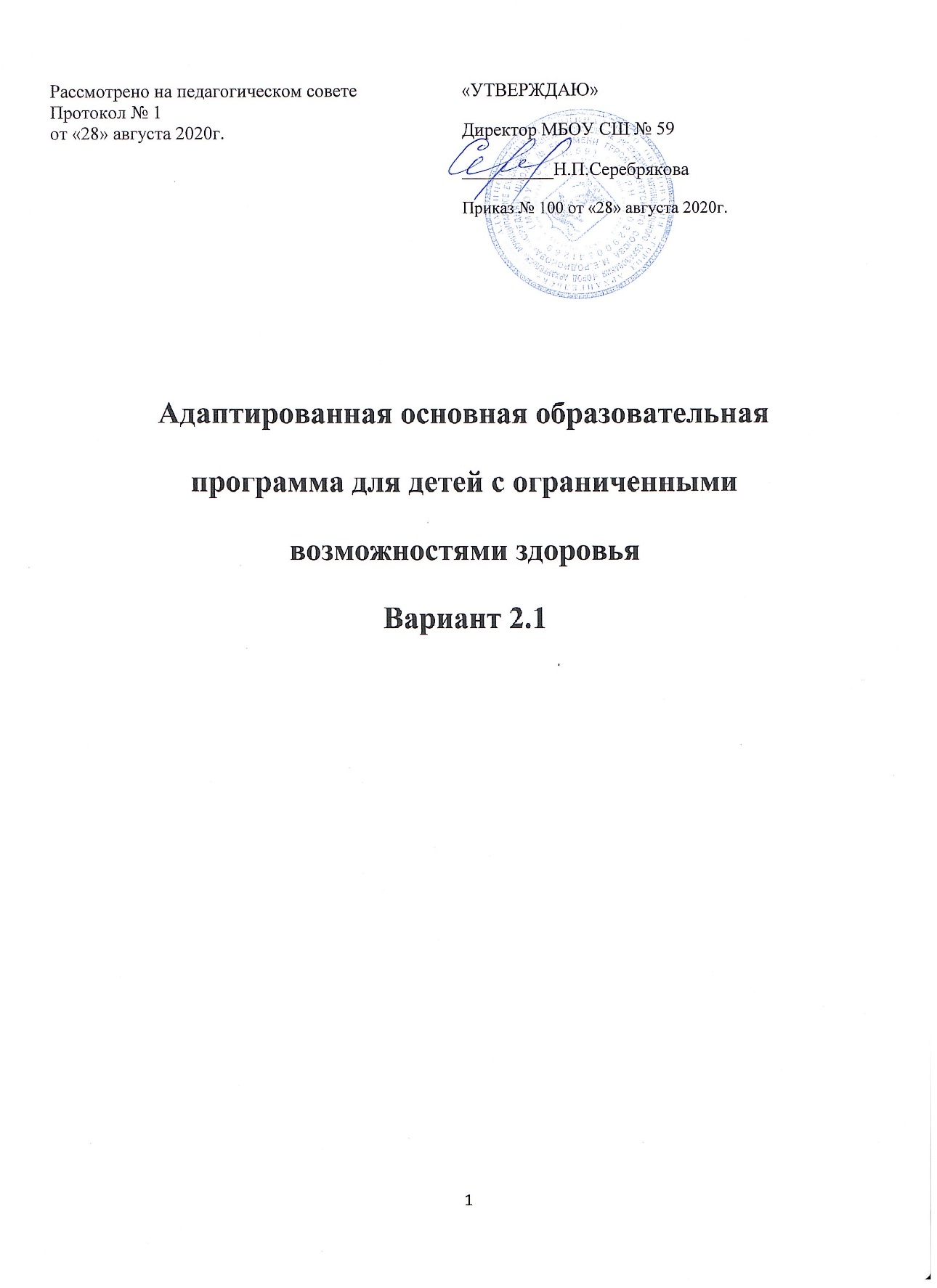 1. Целевой раздел1.1. Пояснительная записка.	Адаптированная основная образовательная программа начального общего образования (далее АООП НОО) МБОУ СШ № 59 является документом, определяющим организационно-управленческие и содержательно - деятельностные составляющие образовательного процесса на начальном этапе общего образования. АООП НОО слабослышащих и позднооглохших обучающихся (вариант 2.1) разработана в соответствии с требованиями Федерального государственного образовательного стандарта начального общего образования обучающихся с ограниченными возможностями здоровья (далее - ОВЗ) предъявляемыми к структуре, условиям реализации и планируемым результатам освоения АООП НОО.	Адаптированная основная образовательная программа начального общего образования для слабослышащих и позднооглохших детей МБОУ СШ № 59 составлена на основе примерной адаптированной основной образовательной программы начального общего образования для слабослышащих и позднооглохших детей (вариант 2.1). 	АООП НОО вариант 2.1 предназначена для образования слабослышащих и позднооглохших обучающихся, достигших к моменту поступления в школу уровня психофизического развития, близкого возрастной норме, позволяющего получить НОО. 	АООП вариант 2.1 предполагает, что слабослышащие и позднооглохшие обучающиеся  получат образование,  полностью соответствующее по итоговым достижениям к моменту завершения обучения, образование обучающихся, не имеющих ограничений по возможностям здоровья, в те же сроки обучения (1-4 классы). АООП НОО представляет собой адаптированный вариант основной образовательной программы НОО. 	АООП НОО определяет содержание и организацию образовательного процесса при получении начального общего образования и направлена на: формирование общей культуры слабослышащих и позднооглохших обучающихся,их духовно-нравственное, социальное, личностное и интеллектуальное развитие, на создание основы для самостоятельной реализации слабослышащих и позднооглохших обучающихся в учебной деятельности, обеспечивающей успешность, развитие творческих способностей, саморазвитие и самосовершенствование, сохранение и укрепление здоровья слабослышащих и позднооглохших обучающихся. 	АООП НОО для слабослышащих и позднооглохших обучающихся с рассчитана на 4-летний срок (1-4 класс) освоения.     Обязательным является систематическая специальная и психолого-педагогическая поддержка коллектива учителей, родителей, детского коллектива и самого обучающегося. Основными направлениями в специальной поддержке являются: удовлетворение особых образовательных потребностей обучающихся с нарушением слуха; коррекционная помощь в овладении базовым содержанием обучения; развитие слухозрительного и слухового восприятия и произносительной стороны речи; развитие сознательного использования речевых возможностей в разных условиях общения для реализации полноценных социальных связей с окружающими людьми. Психолого-педагогическая поддержка предполагает:   помощь в формировании полноценных социальных (жизненных) компетенций, развитие адекватных отношений между ребенком, учителями, одноклассникам и другими обучающимися, родителями;   работу по профилактике внутриличностных и межличностных конфликтов в классе, школе, поддержанию эмоционально комфортной обстановки;    создание условий успешного овладения учебной деятельностью с целью предупреждения негативного отношения обучающегося к ситуации школьного обучения в целом. 	АООП НОО адресована: слабослышащим и позднооглохшим обучающимся и родителям для информирования о целях, содержании, организации и предполагаемых результатах деятельности педагогического коллектива по достижению каждым слабослышащим и позднооглохшим обучающимся образовательных результатов; для определения ответственности за достижение результатов образовательной деятельности родителей и слабослышащим и позднооглохшим обучающимся и возможностей для взаимодействия; учителям для определения целей, задач, содержания и планируемых результатов образовательной деятельности; для определения ответственности за качество образования;администрации для координации деятельности педагогического коллектива по выполнению требований к результатам образовательной деятельности; в качестве ориентира для создания условий по освоению учащимися АООП; для контроля качества образования; для регулирования взаимоотношений субъектов образовательных отношений (учеников, родителей, администрации, педагогических работников и других участников); всем субъектам образовательных отношений для установления эффективного взаимодействия субъектов образовательных отношений;Учредителю и общественности с целью объективности оценивания образовательных результатов в целом; для принятия управленческих решений на основе мониторинга эффективности процесса, качества условий и результатов образовательной деятельности.	Функции, права и обязанности участников образовательных отношений определяются нормативно-правовой документацией. 	Данная образовательная программа разработана на основе: Конвенции о правах ребенка; Конституции Российской Федерации; Федерального закона «Об образовании в Российской Федерации» от 29.12.2012г. №273-Ф3;Федерального государственного образовательного стандарта начального общего образования, утверждённого приказом МОиН РФ от 06.10.2009г. № 373 «Об утверждении и введении в действие федерального государственного образовательного стандарта начального общего образования»;Санитарно-эпидемиологических правил и нормативах СанПиН 2.4.2.3648-20, утвержденных постановлением Главного государственного санитарного врача РФ от 28.09.2020г. №28 Санитарно-эпидемиологических правил и нормативах СанПиН 2.4.2.3648-20, утвержденных постановлением Главного государственного санитарного врача РФ от 28.09.2020г. №28Нормативно-методической документации Министерства образования и науки РФ и других нормативно-правовых актов в области образования; Примерной адаптированной основной образовательной программы начального общего образования на основе ФГОС для слабослышащих и позднооглохших детей;Устава МБОУ СШ № 59. 	АООП НОО разработана с учётом особенностей психофизического развития и возможностей, слабослышащих и позднооглохших обучающихся, а также образовательных потребностей и запросов участников образовательных отношений.Психолого-педагогическая характеристика слабослышащих и позднооглохших обучающихся МБОУ СШ № 59.Тугоухость – стойкое понижение слуха, вызывающее затруднения в восприятии речи. Тугоухость может быть выражена в различной степени – от небольшого нарушения восприятии шепотной речи до резкого ограничения восприятия речи разговорной громкости. При тугоухости у ребёнка возникают затруднения в восприятии и самостоятельном овладении речью. Однако остаётся возможность овладения с помощью слуха хотя бы ограниченным и искажённым составом слов. Детей с тугоухостью называют слабослышащими. Многие слабослышащие дети, обладая различными степенями сохранного слуха, не умеют пользоваться им в целях познания и общения. Дефицит слуховой информации порождает различные отклонения в речевом развитии, которое зависит от многих факторов, таких как степень и сроки снижения слуха, уровень общего психического развития, наличие педагогической помощи, речевая среда, в которой находился ребёнок. Многообразные сочетания этих фактов обусловливают вариативность речевого развития. Многие слабослышащие школьники не понимают обращенной к ним речи и ориентируются в общении на такие факторы, как действия, естественные жесты и эмоции взрослых. Дети с легкой и средней степенью тугоухости могли бы понимать окружающих, но нередко их восприятие речи приобретает искажённый характер из-за неразличения близких по звучанию слов и фраз. Искажённое восприятие речи окружающих, ограниченность словарного запаса, неумение выразить себя – все это нарушает общение с другими детьми и со взрослыми, что отрицательно сказывается на познавательном развитии и на формировании личности детей. С учётом состояния речи выделены две категории слабослышащих детей: слабослышащие дети, которые к моменту поступления в школу имеют тяжёлое недоразвитие речи (отдельные слова, короткие фразы, неправильное построение фразы, грубые нарушения лексического, грамматического, фонетического строя речи), и слабослышащие дети,  владеющие развёрнутой фразовой речью с небольшими отклонениями в грамматическом строе, фонетическом оформлении. Среди слабослышащих и позднооглохших обучающихся выделяется особая группа - дети с комплексными нарушениями в развитии. Эта группа достаточно разнородна, полиморфна. У этих детей помимо снижения слуха наблюдаются интеллектуальные нарушения (легкая, умеренная, тяжелая, глубокая умственная отсталость); задержка психического развития, обусловленная недостаточностью центральной нервной системой; остаточные проявления детского церебрального паралича (ДЦП) или нарушения мышечной системы. Значительная часть слабослышащих и позднооглохших обучающихся имеют нарушения зрения - близорукость, дальнозоркость, а часть из них являются слабовидящими, часть детей имеет выраженные нарушения зрения, традиционно относящиеся к слепоглухоте. Психическое развитие детей с комплексными нарушениями происходит, как правило, замедленно; при этом наблюдается значительное отставание познавательных процессов, детских видов деятельности, речи. Наиболее очевидно проявляется задержка в формировании наглядно-образного мышления. Особые трудности слабослышащих и позднооглохших школьников с комплексными нарушениями возникают при овладении речью. Их устную речь отличает воспроизведение отдельных звуко– и слогосочетаний, подкрепляемых естественными жестами и указаниями на предметы. Как правило, интерес к общению отсутствует. При овладении письменной формой речи также возникают значительные трудности. В психическом развитии таких школьников наблюдаются индивидуальные различия, обусловленные выраженностью интеллектуальных, эмоциональных, слуховых и речевых отклонений. Для многих из них характерны нарушения поведения; у других отмечается отставание в становлении различных видов деятельности. Так, предметная деятельность у большинства детей протекает на весьма низком уровне манипулирования, воспроизведения стереотипных игровых действий. Попытки самостоятельного рисования в основном сводятся к повторению изображений знакомых предметов либо к рисункам, выполненным по подражанию взрослому. Особую группу среди слабослышащих и позднооглохших детей составляет группа детей с соматическими заболеваниями (нарушения вестибулярного аппарата, врожденный порок сердца, заболеваниями почек, печени, желудочно-кишечного тракта и других поражений различных систем организма). Это дополнительно затрудняет их развитие, так как обуславливает повышенную утомляемость, нарушения внимания, памяти, поведения и требует медикаментозной коррекции и щадящего режима, как в повседневной жизни, так и в занятиях. У этих детей отмечается большая физическая и психическая истощаемость, у них формируются такие черты характера, как робость, боязливость, неуверенность в себе. Среди обучающихся, которым адресованы данные адаптированные основные образовательные программы, выделяется особая группа детей, потерявших слух в период, когда их речь была сформирована - это позднооглохшие дети. В отличие от ранооглохших детей у позднооглохших детей формирование речи происходит в условиях нормального слуха и речь сохраняется после потери слуха. Степень нарушения слуха и уровень сохранности речи у них могут быть различными. При возникновении нарушения слуха без специальной педагогической поддержки речь начинает распадаться. Эти дети имеют навыки словесного общения. Предусматривается создание образовательных условий, учитывающих их особые образовательные потребности, в том числе в развитии коммуникации и речи. АООП вариант 2.1. предназначена для образования слабослышащих и позднооглохших обучающихся (со слуховыми аппаратам и (или) имплантами), которые достигли к моменту поступления в школу уровня развития, близкого возрастной норме, и имеют положительный опыт общения со слышащими сверстниками; понимают обращённую к ним устную речь; их собственная речь должна быть внятной, т.е. понятной для окружающих.    Слабослышащие и позднооглохшие обучающиеся имеют особые образовательные потребности, как общие для всех обучающихся с ОВЗ, так и специфические. 	К общим потребностям относятся: выделение пропедевтического периода в образовании, обеспечивающего преемственность между дошкольным и школьным этапами;обязательность непрерывности коррекционно-развивающего процесса, реализуемого как через содержание образовательных областей, так и в процессе индивидуальной работы;получение специальной помощи средствами образования;психологическое сопровождение, оптимизирующее взаимодействие ребенка с педагогами и соучениками;психологическое сопровождение, направленное на установление взаимодействия семьи и образовательной организации;постепенное расширение образовательного пространства, выходящего за пределы образовательной организации. Особые образовательные потребности слабослышащих и позднооглохших обучающихся:   Особые образовательные потребности различаются у слабослышащих и позднооглохших обучающихся разных групп, поскольку задаются спецификой нарушения, уровнем общего и речевого развития, определяют особую логику построения учебного процесса, находят своё отражение в структуре и содержании образования. Наряду с этим можно выделить особые по своему характеру потребности, свойственные всем обучающимся с ограниченными возможностями. Особые образовательные потребности различаются у слабослышащих и позднооглохших обучающихся разных категорий, определяют особую логику построения учебного процесса, находят своё отражение в структуре и содержании образования. Наряду с этим можно выделить особые по своему характеру потребности, свойственные всем обучающимся с ограниченными возможностями: • специальное обучение должно начинаться сразу после выявления первичного нарушения развития; • следует обеспечить особую пространственную и временную организацию образовательной среды, в том числе с учетом дополнительных нарушений здоровья слабослышащих и позднооглохших обучающихся, а также использование разных типов звукоусиливающей аппаратуры (коллективного и индивидуального пользования) в ходе всего образовательно-коррекционного процесса; • требуется введение в содержание обучения специальных разделов учебных дисциплин и специальных предметов, не присутствующих в Программе, адресованной нормально развивающимся сверстникам; • необходимо обеспечение непрерывности коррекционно-развивающего процесса, реализуемого, как через содержание образовательных областей и внеурочной деятельности, так и через специальные занятия коррекционно-развивающей области; • необходимо использование специальных методов, приёмов и средств обучения (в том числе специализированных компьютерных технологий), обеспечивающих реализацию «обходных путей» обучения; • необходима индивидуализация обучения слабослышащих и позднооглохших обучающихся с учетом их возможностей и особых образовательных потребностей; • необходимо максимальное расширение образовательного пространства – выход за пределы образовательной организации; • следует обеспечить взаимодействие всех участников образовательного процесса с целью реализации единых подходов в решении образовательно-коррекционных задач, специальную психолого-педагогическую поддержку семье, воспитывающей ребенка с нарушением слуха. Принципиальное значение имеет удовлетворение особых образовательных потребностей слабослышащих и позднооглохших детей, включая: • увеличение при необходимости сроков освоения адаптированной основной образовательной программы начального общего образования: при реализации; • условия обучения, обеспечивающие деловую и эмоционально комфортную атмосферу, способствующую качественному образованию и личностному развитию обучающихся, формированию активного сотрудничества детей в разных видах учебной и внеурочной деятельности, расширению их социального опыта, взаимодействия со взрослыми и сверстниками, в том числе, имеющими нормальный слух; постепенное расширение образовательного пространства, выходящего за пределы образовательной организации; • постановка и реализация на общеобразовательных уроках и в процессе внеурочной деятельности целевых установок, направленных на коррекцию отклонений в развитии и профилактику возникновения вторичных отклонений;  создание условий для развития у обучающихся инициативы, познавательной активности, в том числе за счет привлечения к участию в различных (доступных) видах деятельности; • учёт специфики восприятия и переработки информации, овладения учебным материалом при организации обучения и оценке достижений; • обеспечение специальной помощи в осмыслении, упорядочивании, дифференциации и речевом опосредовании индивидуального жизненного опыта, включая впечатления, наблюдения, действия, воспоминания, представления о будущем; в развитии понимания взаимоотношений между людьми, связи событий, поступков, их мотивов, настроений; в осознании собственных возможностей и ограничений, прав и обязанностей; в формировании умений проявлять внимание к жизни близких людей, друзей; • целенаправленное и систематическое развитие словесной речи (в устной и письменной формах), формирование умений обучающихся использовать устную речь по всему спектру коммуникативных ситуаций (задавать вопросы, договариваться, выражать свое мнение, обсуждать мысли и чувства, дополнять и уточнять смысл высказывания и др.); применение в образовательно-коррекционном процессе соотношения устной, письменной, устно - дактильной и жестовой речи с учетом особенностей разных категорий слабослышащих и позднооглохших детей, обеспечения их качественного образования, развития коммуникативных навыков, социальной адаптации и интеграции в обществе; • использование обучающимися в целях реализации собственных познавательных, социокультурных и коммуникативных потребностей вербальных и невербальных средств коммуникации с учетом владения ими партнерами по общению (в том числе, применение русского жестового языка в общении, прежде всего, с лицами, имеющими нарушения слуха), а также с учетом ситуации и задач общения; • осуществление систематической специальной (коррекционной) работы по формированию и развитию речевого слуха, слухозрительного восприятия устной речи, ее произносительной стороны, восприятия неречевых звучаний, включая музыку (с помощью звукоусиливающей аппаратуры); развитие умений пользоваться индивидуальными слуховыми аппаратами или/и кохлеарными иплантами, проводной и беспроводной звукоусиливающей аппаратурой коллективного и индивидуального пользования; • при наличии дополнительных первичных нарушений развития у слабослышащих и позднооглохших обучающихся, проведение систематической специальной психолого-педагогической работы по их коррекции;  • оказание обучающимся необходимой медицинской помощи, с учётом имеющихся ограничений здоровья, в том числе, на основе сетевого взаимодействия; Только при удовлетворении особых образовательных потребностей каждого обучающегося, можно открыть ему путь к полноценному качественному образованию.   Неоднородность состава обучающихся и диапазон различий в требуемом уровне и содержании образования обусловливает необходимость разработки дифференцированного стандарта и трёх вариантов АООП НОО, что обеспечивает на практике максимальный охват слабослышащих и позднооглохших детей, гарантию удовлетворения как общих, так и их особых образовательных потребностей, преодоление зависимости получения образования от места проживания, вида образовательной организации, тяжести нарушения развития, способности к освоению уровня образования, предусмотренного для здоровых сверстников при обязательном учете возможностей и особенностей развития каждого обучающегося, его особых образовательных потребностей. Федеральный государственный образовательный стандарт для слабослышащих и позднооглохших обучающихся и АООП НОО учитывают современные тенденции в изменении состава этой группы детей. В основу разработки и реализации АООП НОО для слабослышащих и позднооглохших детей заложены дифференцированный и деятельностный подходы.    - признание обучения и воспитания как единого процесса организации познавательной, речевой и предметно-практической деятельности слабослышащих и позднооглохших обучающихся, обеспечивающего овладение ими содержанием образования (системой знаний, опытом разнообразной деятельности и эмоционально-личностного отношения к окружающему социальному и природному миру), в качестве основного средства достижения цели образования;   - признание того, что развитие личности слабослышащего и позднооглохшего обучающегося зависит от характера организации доступной им учебной деятельности;    развитие личности слабослышащих и позднооглохших обучающихся в соответствии с требованиями современного общества, обеспечивающими возможность их успешной социализации и социальной адаптации;   - разработку содержания и технологий НОО слабослышащих и позднооглохших обучающихся, определяющих пути и способы достижения ими социально желаемого уровня личностного и познавательного развития с учетом их особых образовательных потребностей;   - ориентацию на результаты образования как системообразующий компонент Стандарта, где общекультурное и личностное развитие слабослышащего и позднооглохшего обучающегося составляет цель и основной результат получения НОО;   - реализацию права на свободный выбор мнений и убеждений, обеспечивающего развитие способностей каждого обучающегося, формирование и развитие его личности в соответствии с принятыми в семье и обществе духовно-нравственными и социокультурными ценностями; -разнообразие организационных форм образовательного процесса и индивидуального развития каждого слабослышащего и позднооглохшего обучающегося, обеспечивающих рост творческого потенциала, познавательных мотивов, обогащение форм взаимодействия со сверстниками и взрослыми в познавательной деятельности. В основу АООП НОО для слабослышащих и позднооглохших детей МБОУ СШ № 59 заложены следующие принципы: 	- принципы государственной политики РФ в области образования (гуманистический характер образования, единство образовательного пространства на территории Российской Федерации, светский характер образования, общедоступность образования, адаптивность системы образования к уровням и особенностям развития и подготовки обучающихся и воспитанников и др.); 	- принцип учета типологических и индивидуальных образовательных потребностей обучающихся; 	- принцип коррекционной направленности образовательного процесса; 	-принцип развивающей направленности образовательного процесса, ориентирующий его на развитие личности обучающегося и расширение его «зоны ближайшего развития» с учетом особых образовательных потребностей; 		-принцип преемственности, предполагающий при проектировании АООП начального общего образования ориентировку на программу основного общего образования, что обеспечивает непрерывность образования обучающихся с Тяжелыми нарушениями речи; 	- принцип целостности содержания образования, поскольку в основу структуры содержания образования положено не понятие предмета, а - «образовательной области»;	 -принцип направленности на формирование деятельности, обеспечивает возможность овладения обучающимися с тяжелыми нарушениями речи всеми видами доступной им предметно-практической деятельности, способами и приемами познавательной и учебной деятельности, коммуникативной деятельности и нормативным поведением; 	-принцип переноса усвоенных знаний, умений, и навыков, и отношений, сформированных в условиях учебной ситуации, в различные жизненные ситуации, что обеспечит готовность обучающегося к самостоятельной ориентировке и активной деятельности в реальном мире; 	-принцип сотрудничества с семьей. Цель и задачи реализации, адаптированной основной образовательной программы начального общего образования.    Цель реализации.   Адаптированная основная общеобразовательная программа начального общего образования слабослышащих и позднооглохших обучающихся (вариант 2.1.) разработана в соответствии с требованиями федерального государственного образовательного стандарта начального общего образования для обучающихся с ограниченными возможностями здоровья к структуре адаптированной основной общеобразовательной программы и направлена на формирование общей культуры обучающихся, на их духовно-нравственное, социальное, личностное и интеллектуальное развитие, формирование и развитие социальной (жизненной) компетенции, активности и самостоятельности в познании и общении с людьми с сохранным и нарушенным слухом, в разных видах деятельности, сохранение и укрепление здоровья слабослышащих и позднооглохших обучающихся.  Для достижения поставленной цели и реализации МБОУ СШ № 59 адаптированной основной образовательной программы начального общего образования (АООП НОО) предусматривается решение основных задач с учетом особенностей как коррекционной школы, так и массовой школы:  • создания благоприятных условий для реализации особых образовательных потребностей слабослышащих и позднооглохших обучающихся при совместном обучении с нормативно развивающимися сверстниками; • специальной организации образовательной среды в соответствии с особыми образовательными потребностями слабослышащих и позднооглохших обучающихся, индивидуальными особенностями здоровья; • обеспечения психолого-педагогической помощи обучающимся в овладении содержанием образовательной программы начального общего образования; • обеспечения специальной психолого-педагогической помощи в формировании у обучающихся полноценной социальной (жизненной) компетенции, развития коммуникативных и познавательных возможностей;  • оказания непрерывной консультативно-методической помощи родителям (законным представителям) слабослышащих и позднооглохших обучающихся.	 1.2. Планируемые результаты освоения обучающимися с тяжелыми нарушениями речи адаптированной основной образовательной программы начального общего образования.Результаты освоения слабослышащих и позднооглохших обучающихся адаптированной образовательной программы начального общего образования оцениваются как итоговые на момент завершения начального общего образования.Освоение адаптированной образовательной программы начального общего образования, созданной на основе Стандарта, обеспечивает достижение слабослышащими и позднооглохшими обучающимися  трёх видов результатов: личностных, метапредметных и предметных.Личностные результаты - готовность и способность обучающихся к саморазвитию, сформированность мотивации к учению и познанию, ценностно-смысловые установки выпускников начальной школы, отражающие их индивидуально-личностные позиции, социальные компетентности, личностные качества; сформированность основ российской, гражданской идентичности.Метапредметные результаты - освоенные обучающимися универсальные учебные действия (познавательные, регулятивные и коммуникативные).Предметные результаты - освоенный обучающимися в ходе изучения учебных предметов опыт специфической для каждой предметной области, деятельности по получению нового знания, его преобразованию и применению, а также система основополагающих элементов научного знания, лежащая в основе современной научной картины мира.Планируемые результаты освоения слабослышащими и позднооглохшими обучающимися АООП НОО дополняются результатами освоения программы коррекционной работы. В соответствии с установленной для варианта 2.1. АООП НОО единой структурой Программы коррекционной работы, поддерживающей основную образовательную программу, определяются специальные требования к результатам обучения по каждому направлению. Требования к результатам освоения программы коррекционной работы включают: 1) овладение основными образовательными направлениями специальной поддержки основной образовательной программы;2) овладение обучающимися социальной (жизненной) компетенцией.Требования к результатам овладения основными образовательными направлениями специальной поддержки основной образовательной программы. Данное направление предусматривает развитие речевого слуха; совершенствование произношения; формирование произносительной стороны устной речи; развитие сознательного использования речевых возможностей в разных условиях общения для реализации полноценных социальных связей с окружающими людьми. Ожидаемые результаты: • умение воспринимать на слух с голоса привычного диктора (учителя) весь речевой материал, включенный в тренировочные упражнения;• умение воспринимать на слух речевой материал с голоса товарища, а также в записи на более близком расстоянии; • умение воспринимать на слух тексты (до 15-20 и более предложений); • умение воспринимать на слух диалогическую и монологическую речь. • умение пользоваться голосом, речевым дыханием, воспроизводить звуки речи и их сочетания, распределять дыхательные паузы, выделяя синтагмы при чтении, пересказе; • умение изменять силу голоса, необходимую для выделения логического ударения; • умение выделять ритмическую структуру слова, фразы, воспроизведение повествовательной и вопросительной интонации, с передачей эмоциональной окрашенности речи; • умение различать правильное и неправильное произнесение звука с последующим самостоятельным произношением слова (фразы); • умение правильного произношения в словах звуков речи и их сочетаний, дифференцированное звуков произношение в слогах и словах, дифференцированное произношение звуков, родственных по артикуляции, в ходе их усвоения; • умение произносить слова слитно на одном выдохе, определять количество слогов в слове, фразе, изменять силу голоса в связи со словесным ударением; • умение соблюдать повествовательную и вопросительную интонацию при чтении текста, воспроизводить побудительную (повелительную) и восклицательную интонации; • умение самостоятельно пользоваться основными правилами орфоэпии в речи; • умение вести разговор с двумя и более собеседниками; • умение использовать при поддержке взрослых словесную речь как средство достижения цели в новых ситуациях общения с новыми сверстниками, незнакомыми взрослыми, в мероприятиях школьного и внешкольного характера, гибко применяя формы речи и речевые конструкции, обеспечивающие взаимопонимание; • умение выражать или сдерживать свои эмоции в соответствии с ситуацией общения. Стремление говорить внятно, естественно, интонированно, соблюдая орфоэпические нормы родного языка, пользоваться голосом нормальной силы и высоты.   Овладение слабослышащими и позднооглохшими обучающимися социальной (жизненной) компетенцией Итогом овладения слабослышащими и позднооглохшими обучающимися компонентом социальной (жизненной) компетенции преимущественно являются личностные результаты. Специальные требования к ним определяются по каждому направлению развития жизненной компетенции. 1. Развитие адекватных представлений о собственных возможностях, о насущно необходимом жизнеобеспечении Данное направление предусматривает развитие у обучающихся адекватных представлений о его собственных возможностях, о насущно необходимом жизнеобеспечении, способности вступать в коммуникацию со взрослыми по вопросам медицинского сопровождения и создания специальных условий для пребывания в школе, представлений о своих нуждах и правах в организации обучения. Ожидаемые результаты: • умение адекватно оценивать свои силы, понимать, что можно и чего нельзя: в еде, в физической нагрузке, в приёме медицинских препаратов, осуществлении вакцинации; • умение пользоваться индивидуальными слуховыми аппаратами и/или имплантом и другими личными адаптированными средствами в разных ситуациях (радиосистемой, выносным микрофоном и т.п.); • умение пользоваться специальной тревожной кнопкой на мобильном телефоне в экстренных случаях; • умение написать при необходимости SMS-сообщение, правильно выбрать адресата (близкого человека), корректно и точно сформулировать возникшую проблему собственного жизнеобеспечения (Я забыл ключи, жду тебя у подъезда; У меня болит живот, забери меня из школы; У меня не работает батарейка, а запасной нет. И др.); • понимание ребёнком того, что пожаловаться и попросить о помощи при проблемах в жизнеобеспечении – это нормально, необходимо, не стыдно, не унизительно; • умение адекватно выбрать взрослого и обратиться к нему за помощью, точно описать возникшую проблему, иметь достаточный запас фраз и определений (Я не слышу, помогите мне, пожалуйста; Меня мутит; терпеть нет сил; У меня болит …; Извините, эту прививку мне делать нельзя; Извините, сладкие фрукты мне нельзя; у меня аллергия на …); • умение выделять ситуации, когда требуется привлечение родителей, и объяснять учителю (работнику школы) необходимость связаться с семьёй для принятия решения в области жизнеобеспечения (например, приём медицинских препаратов, вакцинация, ограничения в еде, режиме физической нагрузки); • умение обратиться к взрослым при затруднениях в учебном процессе, сформулировать запрос о специальной помощи (Можно я пересяду? Мне не видно. / Я не разбираю этого шрифта. / Повернитесь пожалуйста, я не понимаю, когда не вижу Вашего лица. И т. д.); • владение достаточным запасом фраз и определений для обозначения возникшей проблемы (Мне надо спросить у мамы, можно ли мне …; Врач не разрешил мне …; Спросите у моей мамы, пожалуйста; свяжитесь с моими родителями. И т.д.); • стремление самостоятельно разрешать конфликты со сверстниками; • умение обращаться к учителю в случае когда, по мнению ребёнка, возникает угроза жизни и здоровью (например, вымогательство, угроза расправы, насилие, склонение к противоправным действиям третьих лиц, к употреблению наркотических и психотропных веществ и т.д.); • умение сформулировать возникшую угрозу и иметь для этого минимально необходимый запас слов и определений (Мне угрожают; Мне страшно; У меня отобрали…) 2. Овладение социально-бытовыми умениями, используемыми в повседневной жизни Данное направление работы предусматривает формирование активной позиции ребёнка и укрепление веры в свои силы в овладении навыками самообслуживания: дома и в школе, стремления к самостоятельности и независимости в быту и помощи другим людям в быту; освоение правил устройства домашней жизни, разнообразия повседневных бытовых дел (покупка продуктов, приготовление еды, покупка, стирка, глажка, чистка и ремонт одежды, поддержание чистоты в доме, создание тепла и уюта и т. д.), понимание предназначения окружающих в быту предметов и вещей; формирование понимания того, что в разных семьях домашняя жизнь может быть устроена по-разному; ориентировку в устройстве школьной жизни, участие в повседневной жизни класса, принятие на себя обязанностей наряду с другими детьми; формирование стремления и потребности участвовать в устройстве праздника, понимания значения праздника дома и в школе, стремления порадовать близких, понимание того, что праздники бывают разными. Ожидаемые результаты: • прогресс в самостоятельности и независимости в быту; • прогресс в самостоятельности и независимости в школе (ребёнок умеет самостоятельно готовить к уроку рабочее место и убирать его после урока, переодеваться, собирать вещи в сумку и т.д., не обращаясь за помощью к взрослым). • представления об устройстве домашней жизни; умение включаться в разнообразные повседневные дела, принимать посильное участие, брать на себя ответственность за выполнение домашних дел; • владение достаточным запасом фраз и определений для участия в повседневных бытовых делах.  • представления об устройстве школьной жизни; умение ориентироваться в пространстве школы и попросить о помощи в случае затруднений, ориентироваться в расписании занятий; • умение включаться в разнообразные повседневные школьные дела, принимать посильное участие, брать на себя ответственность. Прогресс ребёнка в этом направлении; • владение достаточным запасом фраз и определений для включения в повседневные школьные дела (Скажи, пожалуйста, где кабине …; Скажи, пожалуйста, какой сейчас будет урок; Я бы хотел отвечать за …; Я могу помыть …; Давай я помогу тебе …; Я готов взять на себя…); • стремление ребёнка участвовать в подготовке и проведении праздника, прогресс в этом направлении; • умение адекватно оценивать свои речевые возможности и ограничения при участии в общей коллективной деятельности, выбирать ту долю участия (занятия, дела, поручения), которую действительно можно выполнить в соответствии с требованиями данного детского коллектива; • владение достаточным запасом фраз и определений для участия в подготовке и проведении праздника (Поручите мне, пожалуйста, …; Я могу/не могу это сделать. Я могу, если мне поможет мама …; Я могу это сделать вместе с …; Мне поможет это сделать мама. Я плохо пою, потому что плохо слышу музыку. Но я умею рисовать…; Я хотел бы принять участие в оформлении праздника). 3. Овладение навыками коммуникации Данное направление предусматривает формирование знания правил коммуникации и умения использовать их в актуальных для ребёнка житейских ситуациях; расширение и обогащение опыта коммуникации ребёнка в ближнем и дальнем окружении. Ожидаемые результаты: • умение решать актуальные житейские задачи, используя коммуникацию как средство достижения цели (вербальную, невербальную);  • умение начать и поддержать разговор, задать вопрос, выразить свои намерения, просьбу, пожелание, опасения, завершить разговор; • умение корректно выразить отказ и недовольство, благодарность, сочувствие и т.д.; • умение получать и уточнять информацию от собеседника. Освоение культурных форм выражения своих чувств; • умение поддерживать продуктивное взаимодействие в процессе коммуникации, проявляя гибкость в вариативности высказываний, в выборе средств общения, использовании речевых конструкций, форм, типичных для разговорной речи (в разговоре на доступную тему); • умение обратиться к учителю при затруднениях в учебном процессе, сформулировать запрос о специальной помощи (Можно я пересяду, мне не видно; Повернитесь, пожалуйста, я не понимаю, когда не вижу вашего лица; Я не понял; Я не расслышал и т.д.); • умение обращаться за помощью к взрослым и сверстникам в трудных случаях общения; • владение простыми навыками поведения в споре со сверстниками (уважительно относиться к чужой позиции, уметь формулировать и обосновывать свою точку зрения, проявлять гибкость и т.д.); • умение корректно выразить отказ и недовольствие, благодарность, сочувствие и т.д. (Нет, спасибо. К сожалению, я не могу. Извините, но мне это неприятно; Большое спасибо. Я вам/тебе очень благодарен, вы/ты мне очень помогли/помог; Мне так жаль. Могу ли я вам чем-нибудь помочь? Я вам/тебе искренне сочувствую; Это мамина вещь, поэтому брать её нельзя; Извини, но мне не разрешают меняться; Я не могу принять такой подарок. Он очень дорогой. И др.; • умение получать и уточнять информацию от собеседника, используя продуктивные речевые высказывания, т. е. отвечающие ситуации общения и передающие мысль в наиболее понятной и лаконичной форме. (Повторите, пожалуйста, я не услышал; Я не совсем понял, что ты имеешь в виду; Правильно ли я вас/ тебя понял? Вы/ты сказали/ сказал, что... ). Освоение культурных форм выражения своих чувств; • представления о внятности собственной речи и возможностях слышащих людей понимать её. Умение ребёнка следить за тем, понимает ли собеседник его речь (достаточно ли она внятная); • владение достаточным запасом фраз и определений (Понятно ли я говорю? Нужно ли мне повторить сказанное? Пожалуйста, дайте мне знать, если моя речь станет непонятной (невнятной, неразборчивой); • представление об особых способах коммуникации людей с нарушением слуха между собой; • владение достаточным запасом фраз и определений (Понятно ли я говорю? Нужно ли мне повторить сказанное? Пожалуйста, дайте мне знать, если моя речь станет непонятной (невнятной, неразборчивой); • представление об особых способах коммуникации людей с нарушением слуха между собой. • расширение круга ситуаций, в которых ребёнок может использовать коммуникацию как средство достижения цели. 4. Дифференциация и осмысление картины мира Данное направление предусматривает расширение и обогащение опыта реального взаимодействия ребёнка с бытовым окружением, миром природных явлений и вещей, формирование адекватного представления об опасности и безопасности; формирование целостной и подробной картины мира, упорядоченной во времени и пространстве, адекватно возрасту ребёнка. Формирование умения ребёнка устанавливать связь между ходом собственной жизни и природным порядком; формирование внимания и интереса ребёнка к новизне и изменчивости окружающего, к их изучению, понимания значения собственной активности во взаимодействии со средой; развитие способности ребёнка взаимодействовать с другими людьми, осмыслять и присваивать чужой опыт и делиться своим опытом, используя  вербальные и невербальные возможности (игра, чтение, рисунок как коммуникация и др.). Ожидаемые результаты: • адекватность бытового поведения ребёнка с точки зрения опасности/безопасности и для себя, и для окружающих; сохранности окружающей предметной и природной среды; • способность прогнозировать последствия своих поступков для себя и окружающих; • понимание значения символов, фраз и опредёлений, обозначающих опасность, и умение действовать в соответствии с их значением (Опасно для жизни; Не подходи, убьёт; Осторожно, скользко; Осторожно, сосульки; Купаться в этом месте запрещено; Не заплывать за буйки и др.); • использование вещей в соответствии с их функциями, принятым порядком и характером наличной ситуации; • расширение и накопление знакомых и разнообразно освоенных мест за пределами дома и школы: двора, дачи, леса, парка, речки, городских и загородных достопримечательностей и др. Включение их в повседневную жизнь ребёнка; • владение запасом фраз и определений, достаточным для выражения своих впечатлений, наблюдений, действий, коммуникации и взаимодействия с другими людьми в пределах расширяющегося личного пространства. • умение ребёнка накапливать личные впечатления, связанные с явлениями окружающего мира, упорядочивать их во времени и пространстве; • умение устанавливать взаимосвязь порядка природного и уклада собственной жизни в семье и в школе, вести себя в быту сообразно этому пониманию (помыть грязные сапоги, принять душ после прогулки на велосипеде в жаркий летний день, и т.д.);  • умение устанавливать взаимосвязь порядка общественного и уклада собственной жизни в семье и в школе, соответствовать этому порядку; • владение достаточным запасом фраз и определений для передачи личных впечатлений, их взаимосвязи с явлениями окружающего мира (У меня такое хорошее настроение, потому что сего дня первый день каникул; Обычно в июне мы всей семьёй уезжаем на море, поэтому я очень стараюсь закончить учебный год без троек и избежать дополнительных занятий; Сегодня дождливый день, и поэтому экскурсии в парк не будет; Мама просила купить хлеб и что-нибудь сладкое, но сейчас обеденный перерыв, и придётся ждать, когда откроется булочная; Мы с мамой мечтаем во время зимних каникул поехать на юг, а папа считает, что менять климат зимой вредно для здоровья. И т. д.). • развитие у ребёнка любознательности, наблюдательности, способности замечать новое, задавать вопросы, включаться в совместную со взрослым исследовательскую деятельность; • развитие активности во взаимодействии с миром, понимание собственной результативности; • владение достаточным запасом фраз и определений для включения в совместную со взрослым и сверстниками исследовательскую деятельность (Что это такое? Что это значит? Как это происходит? Почему? Что будет, если…; Давайте попробуем сделать так...; Как это работает? Объясните мне, пожалуйста, как...; Я впервые обратил внимание...; Я заметил, что...; Я попробовал, и у меня получилось...; Я не могу понять, почему...; Это что-то новое...; Мне это незнакомо...; Я раньше не замечал, а сейчас увидел...; Это очень интересно... давайте ничего не будем делать, только понаблюдаем...; Я долго наблюдал и понял, что... и т. д.); • накопление опыта освоения нового при помощи экскурсий и путешествий.  • умение передать свои впечатления, соображения, умозаключения так, чтобы быть понятым другим человеком; • умение принимать и включать в свой личный опыт жизненный опыт других людей. Умение делиться своими воспоминаниями, впечатлениями и планами с другими людьми, иметь для этого достаточный запас фраз и определений. 5. Дифференциация и осмысление адекватно возрасту своего социального окружения, принятых ценностей и социальных ролей Данное направление коррекционной работы направлено на формирование знаний о правилах поведения в разных социальных ситуациях со взрослыми (с учётом их социальных ролей) и детьми (старшими, младшими, сверстниками), со знакомыми и незнакомыми людьми; со слышащими людьми на основе устной речи и, при желании обучающихся, с лицами, имеющими нарушения слуха, на основе жестовой речи; расширение и обогащение опыта социального взаимодействия ребенка в ближнем и дальнем окружении; формирование знаний о морально - нравственных ценностях (с учетом возраста ребенка, особенностей его развития) и их реализация в повседневной жизни; формирование представлений о социокультурной жизни лиц с нарушенным слухом; освоение необходимых ребёнку социальных ритуалов; овладение речевым этикетом; целенаправленная организация общения учащихся с нарушенным слухом конкретной школы между собой и со слышащими детьми. Ожидаемые результаты: • знание правил поведения в разных социальных ситуациях со взрослыми (с учётом их социальных ролей) и детьми разного возраста: с близкими в семье; с учителями и учениками в школе; с незнакомыми людьми в транспорте, в парикмахерской, в театре, в кино, в магазине, в очереди и т. д., в том числе правил речевого этикета при устной коммуникации;  • использование словесной речи для взаимодействия в разных социальных ситуациях и с людьми разного социального статуса (извините, не могли бы вы; я не помешаю вам?; будьте добры; можно мне…? и др.); • умение адекватно применять те речевые средства, которые соответствуют коммуникативной ситуации. Правильно употреблять в устной речи обращение «вы» или «ты» согласно статусу собеседника; • умение пользоваться голосом разной интенсивности с учётом конкретной ситуации. • умение адекватно использовать принятые в окружении ребёнка социальные ритуалы, умение вступить в контакт и общаться в соответствии с возрастом, близостью и социальным статусом собеседника, умение корректно привлечь к себе внимание, отстраниться от нежелательного контакта, выразить свои чувства, отказ, недовольство, благодарность, сочувствие, намерение, просьбу, опасение и др. • понимание недопустимости выяснения информации сугубо личного характера при общении с учителем или незнакомым взрослым (например, не задавать нескромные вопросы, касающиеся личной жизни педагога, его отношения к религии т. п.);• умение проявлять инициативу, корректно устанавливать и ограничивать контакт; • умение не быть назойливым в своих просьбах и требованиях, быть благодарным за проявление внимания и оказание помощи; • умение применять формы выражения своих чувств соответственно ситуации социального контакта. • расширение круга освоенных социальных контактов. • умение общаться с учащимися с нарушенным слухом своей школы на темы, соответствующие возрасту детей.Личностные результаты освоения АООП НООМетапредметные результаты освоения АООП НООПредметные результаты освоения АООП НОО.Результаты изучения курса «Русский язык»Личностные результаты: 1) основы российской гражданской идентичности; чувство гордости за свою Родину, российский народ и историю России; осознание своей этнической и национальной принадлежности, ценности многонационального российского общества; гуманистические и демократические ценностные ориентации.2) целостный, социально ориентированный взгляд на мир в его органичном единстве и разнообразии природы, народов, культур и религий.3) формирование уважительного отношения к иному мнению, истории и культуре других народов.4) начальные навыки адаптации в динамично изменяющемся и развивающемся мире.5) принятие и освоение социальной роли обучающегося, развитие мотивов учебной деятельности и формирование личностного смысла учения6) развитие самостоятельности и личной ответственности за свои поступки, в том числе в информационной деятельности, на основе представлений о нравственных нормах, социальной справедливости и свободе.7) эстетические потребности, ценности и чувства.8) этические чувства, доброжелательность и эмоционально-нравственная отзывчивость, понимание и сопереживание чувствам других людей. Развитие самостоятельности и личной ответственности за свои поступки, в том числе в информационной деятельности, на основе представлений о нравственных нормах, социальной справедливости и свободе.9) навыки сотрудничества со взрослыми и сверстниками в различных социальных ситуациях, умение не создавать конфликтов и находить выходы из спорных ситуаций.10) установка на безопасный, здоровый образ жизни, мотивация к творческому труду, к работе на результат, бережное отношению к материальным и духовным ценностям.Метапредметные результаты:1) овладение способностью принимать и сохранять цели и задачи учебной деятельности, поиска средств ее осуществления.2) способы решения проблем творческого и поискового характера.3) умение планировать, контролировать и оценивать учебные действия в соответствии с поставленной задачей и условиями её реализации; определять наиболее эффективные способы достижения результата.4) формирование умения понимать причины успеха/неуспеха учебной деятельности и способности конструктивно действовать даже в ситуации неуспеха.5) освоение начальных форм познавательной и личностной рефлексии.6) использование знаково-символических средств представления информации для создания моделей изучаемых объектов и процессов, схем решения учебных и практических задач.7) активное использование речевых средств и средств ИКТ для решения коммуникативных и познавательных задач.8) использование различных способов поиска (в справочных источниках), сбора, обработки, анализа, организации, передачи и интерпретации информации в соответствии с коммуникативными и познавательными задачами и технологиями учебного предмета, в том числе умение анализировать изображения, звуки, готовить своё выступление и выступать с графическим сопровождением.9) овладение навыками смыслового чтения текстов различных стилей и жанров в соответствии с целями и задачами; осознанно строить речевое высказывание в соответствии с задачами коммуникации и составлять тексты в устной и письменной формах.10) логические действия сравнения, анализа, синтеза, обобщения, классификации по родовидовым признакам, установление аналогий и причинно-следственных связей, построения рассуждений, отнесения к известным понятиям.11) готовность слушать собеседника и вести диалог; готовность признавать возможность существования различных точек зрения и права каждого иметь свою; излагать своё мнение и аргументировать свою точку зрения.12) определение общей цели и путей её достижения; умение договариваться о распределении функций и ролей в совместной деятельности; осуществлять взаимный контроль в совместной деятельности, адекватно оценивать собственное поведение и поведение окружающих.13) готовность конструктивно разрешать конфликты посредством учёта интересов сторон и сотрудничества.14) овладение начальными сведениями о сущности и особенностях объектов, процессов и явлений действительности в соответствии с содержанием конкретного учебного предмета.15) овладение базовыми предметными и межпредметными понятиями, отражающими существенные связи и отношения между объектами и процессами.16) умение работать в материальной и информационной среде начального общего образования (в том числе с учебными моделями) в соответствии с содержанием конкретного учебного предмета.Предметные результаты: 1) формирование первоначальных представлений о единстве и многообразии языкового и культурного пространства России, о языке как основе национального самосознания.2) понимание обучающимися того, что язык представляет собой явление национальной культуры и основное средство человеческого общения, осознание значения русского языка как государственного языка Российской Федерации, языка межнационального общения;3) сформированность позитивного отношения к правильной устной и письменной речи как показателям общей культуры и гражданской позиции человека;4) овладение первоначальными представлениями о нормах русского и родного литературного языка (орфоэпических, лексических, грамматических) и правилах речевого этикета; умение ориентироваться в целях, задачах, средствах и условиях общения, выбирать адекватные языковые средства для успешного решения коммуникативных задач;5) овладение учебными действиями с языковыми единицами и умением использовать знания для решения познавательных, практических и коммуникативных задач.Результаты изучения курса «Литературное чтение»Личностные результаты:1) основа российской гражданской идентичности, чувство гордости за свою Родину, российский народ и историю России, осознание своей этнической и национальной принадлежности; ценности многонационального российского общества; гуманистические и демократические ценностные ориентации.2) целостный, социально ориентированный взгляд на мир в его органичном единстве и разнообразии природы, народов, культур и религий.3) уважительное отношение к иному мнению, истории и культуре других народов.4) начальные навыки адаптации в динамично изменяющемся и развивающемся мире.5) самостоятельность и личная ответственность за свои поступки, в том числе в информационной деятельности, на основе представлений о нравственных нормах, социальной справедливости и свободе.6) эстетические потребности, ценности и чувства.7) этические чувства, доброжелательность и эмоционально-нравственная отзывчивость, понимание и сопереживание чувствам других людей.8) навыки сотрудничества со взрослыми и сверстниками в разных социальных ситуациях, умение не создавать конфликтов и находить выходы из спорных ситуаций.9) установка на безопасный, здоровый образ жизни, наличие мотивации к творческому труду, работа на результат, бережное отношению к материальным и духовным ценностям.Метапредметные результаты:1) овладение способностью принимать и сохранять цели и задачи учебной деятельности, поиска средств ее осуществления.2) освоение способов решения проблем творческого и поискового характера.3) формирование умения планировать, контролировать и оценивать учебные действия в соответствии с поставленной задачей и условиями ее реализации; определять наиболее эффективные способы достижения результата.4) освоение начальных форм познавательной и личностной рефлексии.5) активное использование речевых средств и средств информационных и коммуникационных технологий (ИКТ) для решения коммуникативных и познавательных задач.6) овладение навыками смыслового чтения текстов различных стилей и жанров в соответствии с поставленными целями и задачами; осознанное построение речевого высказывания в соответствии с задачами коммуникации и создание текстов в устной и письменной формах.7) овладение логическими действиями сравнения, анализа, синтеза, обобщения, классификации по родовидовым признакам, установления аналогий и причинно-следственных связей.8) готовность слушать собеседника и вести диалог; готовность признавать возможность существования различных точек зрения и права каждого иметь свою; выражать своё мнение и аргументировать свою точку зрения; а также с уважением воспринимать другие точки зрения.9) определение общей цели и путей её достижения; умение договариваться о распределении функций и ролей в совместной деятельности; адекватно оценивать собственное поведение и поведение окружающих;10) готовность конструктивно разрешать конфликты посредством учета интересов сторон и сотрудничества;11) овладение базовыми предметными и межпредметными понятиями, отражающими существенные связи и отношения между объектами и процессами.Предметные результаты 1) понимание литературы как явления национальной и мировой культуры, средства сохранения и передачи нравственных ценностей и традиций;2) осознание значимости чтения для личного развития; формирование представлений о мире, российской истории и культуре, первоначальных этических представлений, понятий о добре и зле, нравственности; успешности обучения по всем учебным предметам; формирование потребности в систематическом чтении;3) понимание роли чтения, использование разных видов чтения (ознакомительное, изучающее, выборочное, поисковое); умение осознанно воспринимать и оценивать содержание и специфику различных текстов, участвовать в обсуждении, давать и обосновывать нравственную оценку поступков героев;4) достижение необходимого для продолжения образования уровня читательской компетентности, общего речевого развития, то есть овладение техникой чтения вслух и про себя, элементарными приемами интерпретации, анализа и преобразования художественных, научно-популярных и учебных текстов с использованием элементарных литературоведческих понятий;5) умение самостоятельно выбирать интересующую литературу; пользоваться справочными источниками для понимания и получения дополнительной информации.Результаты изучения курса «Математика»Личностные результаты1) чувство гордости за свою Родину, российский народ и историю России;2) осознание роли своей страны в мировом развитии; уважительное отношение к семейным ценностям, бережное отношение к окружающему миру.3) целостное восприятие окружающего мира.4) развитая мотивация учебной деятельности и личностного смысла учения, заинтересованность в приобретении и расширении знаний и способов действий; творческий подход к выполнению заданий.5) рефлексивная самооценка, умение анализировать свои действия и управлять ими.6) навыки сотрудничества с взрослыми и сверстниками.7) установка на здоровый образ жизни, наличие мотивации к творческому труду, к работе на результат.Метапредметные результаты:1) способность принимать и сохранять цели и задачи учебной деятельности, находить средства и способы её осуществления.2) овладение способами выполнения заданий творческого и поискового характера.3) умения планировать, контролировать и оценивать учебные действия в соответствии с поставленной задачей и условиями её выполнения; определять наиболее эффективные способы достижения результата.4) способность использовать знаково-символические средства представления информации для создания моделей изучаемых объектов и процессов, схем решения учебно-познавательных и практических задач.5) использование речевых средств и средств информационных и коммуникационных технологий для решения коммуникативных и познавательных задач.6) использование различных способов поиска (в справочных источниках и открытом учебном информационном пространстве сети Интернет), сбора, обработки, анализа, организации и передачи информации в соответствии с коммуникативными и познавательными задачами и технологиями учебного предмета, в том числе умение вводить текст с помощью клавиатуры компьютера, фиксировать (записывать) результаты измерения величин и анализировать изображения, звуки, готовить своё выступление и выступать с аудио-, видео и графическим сопровождением.7) овладение логическими действиями сравнения, анализа, синтеза, обобщения, классификации по родовидовым признакам, установления аналогий и причинно-следственных связей, построения рассуждений, отнесение к известным понятиям.8) готовность слушать собеседника и вести диалог; готовность признать возможность существования различных точек зрения и права каждого иметь свою; излагать своё мнение и аргументировать свою точку зрения.9) определение общей цели и путей её достижения: умение договариваться о распределении функций и ролей в совместной деятельности; осуществлять взаимный контроль в совместной деятельности, адекватно оценивать собственное поведение и поведение окружающих.10) готовность конструктивно разрешать конфликты посредством учёта интересов сторон и сотрудничества.11) овладение начальными сведениями о сущности и особенностях объектов и процессов в соответствии с содержанием учебного предмета «математика».12) овладение базовыми предметными и межпредметными понятиями, отражающими существенные связи и отношения между объектами и процессами.13) умение работать в материальной и информационной среде начального общего образования (в том числе с учебными моделями) в соответствии с содержанием учебного предмета «математика».Предметные результаты 1) использование приобретенных математических знаний для описания и объяснения окружающих предметов, процессов, явлений, а также оценки их количественных и пространственных отношений.2) овладение основами логического и алгоритмического мышления, пространственного воображения и математической речи, основами счета, измерений, прикидки результата и его оценки, наглядного представления данных в разной форме (таблицы, схемы, диаграммы), записи и выполнения алгоритмов.3) приобретение начального опыта применения математических знаний для решения учебно-познавательных и учебно-практических задач.4) умения выполнять устно и письменно арифметические действия с числами и числовыми выражениями, решать текстовые задачи, выполнять и строить алгоритмы и стратегии в игре, исследовать, распознавать и изображать геометрические фигуры, работать с таблицами, схемами, графиками и диаграммами, цепочками, представлять, анализировать и интерпретировать данные.5) приобретение первоначальных навыков работы на компьютере (набирать текст на клавиатуре, работать с «меню», находить информацию по заданной теме, распечатывать ее на принтере). Результаты изучения курса «Окружающий мир»Личностные результаты: 1) основы российской гражданской идентичности, чувство гордости за свою Родину, российский народ и историю России, осознание своей этнической и национальной принадлежности, ценности многонационального российского общества, гуманистические и демократические ценностные ориентации.2) целостный, социально ориентированный взгляд на мир в его органичном единстве и разнообразии природы, народов, культур и религий.3) уважительное отношение к иному мнению, истории и культуре других народов.4) начальные навыки адаптации в динамично изменяющемся и развивающемся мире.5) принятие и освоение социальной роли обучающегося, развитие мотивов учебной деятельности и формирование личностного смысла учения.6) самостоятельность и личная ответственность за свои поступки на основе представлений о нравственных нормах, социальной справедливости и свободе.7) эстетические потребности, ценности и чувства.8) этические чувства, доброжелательность и эмоционально-нравственную отзывчивость, понимание и сопереживание чувствам других людей.9) навыки сотрудничества со взрослыми и сверстниками в различных социальных ситуациях, умение не создавать конфликтов и находить выходы из спорных ситуаций.10) установка на безопасный, здоровый образ жизни, мотивация к творческому труду, работе на результат, бережному отношению к материальным и духовным ценностям.Метапредметные результаты:1) способность принимать и сохранять цели и задачи учебной деятельности, поиска средств ее осуществления. 2) освоение способов решения проблем творческого и поискового характера.3) умение планировать, контролировать и оценивать учебные действия в соответствии с поставленной задачей и условиями ее реализации; определять наиболее эффективные способы достижения результата.4) умение понимать причины успеха/неуспеха учебной деятельности и способность конструктивно действовать даже в ситуациях неуспеха достижения успешного результата. В качестве примера можно привести задание в теме 5) освоение начальных форм познавательной и личностной рефлексии.6) способность использовать знаково-символические средства представления информации для создания моделей изучаемых объектов и процессов, схем решения учебных и практических задач.7) активное использование речевых средств и средств информационных и коммуникационных технологий (ИКТ) для решения коммуникативных и познавательных задач.8) овладение логическими действия сравнения, анализа, синтеза, обобщения, классификации по родовидовым признакам, установления аналогий и причинно-следственных связей, построения рассуждений, отнесения к известным понятиям.Предметные результаты:1) понимание особой роли России в мировой истории, воспитание чувства гордости за национальные свершения, открытия, победы.2) уважительное отношение к России, родному краю, своей семье, истории, культуре, природе нашей страны, ее современной жизни.3) осознание целостности окружающего мира, освоение основ экологической грамотности, элементарных правил нравственного поведения в мире природы и людей, норм здоровьесберегающего поведения в природной и социальной среде.4) освоение доступных способов изучения природы и общества (наблюдение, запись, измерение, опыт, сравнение, классификация и др. с получением информации из семейных архивов, от окружающих людей, в открытом информационном пространстве).5) навыки установления и выявления причинно-следственных связей в окружающем мире.1.3. Система оценки достижения планируемых результатов освоения адаптированной основной образовательной программы начального общего образования.   Система оценки достижения слабослышащими и позднооглохшими обучающимися планируемых результатов освоения АООП НОО должна позволять вести оценку предметных, метапредметных и личностных результатов; в том числе итоговую оценку, слабослышащих и позднооглохших обучающихся, освоивших АООП НОО.     Характеристика ожидаемых результатов даётся только в единстве всех компонентов образования. Недопустимо рассматривать результаты освоения отдельных линий, поскольку даже их сумма может не отражать ни общей динамики социального развития ребёнка с нарушением слуха, ни качества его образования.   Ожидаемые результаты составляют целостную характеристику, отражающую взаимодействие компонентов образования: что обучающийся должен знать и уметь на данной ступени образования; что из полученных знаний и умений он может и должен применять на практике; насколько активно, адекватно и самостоятельно он их применяет. Данные требования включают следующие результаты обучения: • личностные, включающие готовность и способность обучающихся к саморазвитию, сформированность мотивации к обучению и познанию, ценностно-смысловые установки обучающихся, отражающие их индивидуально-личностные позиции, социальные компетенции, личностные качества; сформированность основ гражданской идентичности; • метапредметные, включающие освоенные обучающимися универсальных учебных действий (познавательные, регулятивные и коммуникативные), обеспечивающие овладение ключевыми компетенциями, составляющими основу умения учиться, и межпредметными понятиями; • предметные, включающие освоенный обучающимися в ходе изучения учебного предмета опыт специфической для данной предметной области деятельности по получению нового знания, его преобразованию и применению, а также систему основополагающих элементов научного знания, лежащих в основе современной научной картины мира.     Предметные результаты освоения АООП НОО оцениваются с учетом специфики содержания предметных областей, включающих в себя конкретные предметы, полностью соответствуют требованиям ФГОС НОО.    Предметом итоговой оценки освоения обучающимися АООП НОО является достижение ими предметных и метапредметных результатов обучения, необходимых для продолжения образования.    В итоговой оценке выделяются две составляющие: • результаты промежуточной аттестации обучающихся, отражающие динамику их индивидуальных образовательных достижений, продвижение в достижении планируемых результатов освоения основной общеобразовательной программы начального общего образования; • результаты итоговых работ, характеризующие уровень освоения обучающимися основных формируемых способов действий в отношении к опорной системе знаний, необходимых для обучения на следующей ступени общего образования. Процедуры итоговой и промежуточной оценки результатов усвоения основной общеобразовательной программы, предлагаемые введенным ФГОС НОО, могут потребовать внесения изменений в соответствии с особыми образовательными потребностями слабослышащих и позднооглохших обучающихся и связанными с ними объективными трудностями.   Данные изменения включают: • организацию и проведение аттестационных мероприятий в индивидуальной форме; • увеличение времени, отводимого обучающемуся, в 1,5 – 2 раза в зависимости от индивидуальных особенностей здоровья слабослышащего и позднооглохшего обучающегося; • адаптацию предлагаемого обучающемуся тестового (контрольно-оценочного) материала как по форме предъявления  (использование и устных и письменных инструкций), так и по сути (упрощение длинных сложных формулировок инструкций, разбивка на части, подбор доступных пониманию ребенка аналогов и др.); • специальную психолого-педагогическую помощь слабослышащему и позднооглохшему обучающемуся (на этапах принятия, выполнения учебного задания и контроля результативности), дозируемую исходя из индивидуальных особенностей здоровья ребенка.  Возможная неуспеваемость слабослышащего и позднооглохшего обучающегося при усвоении содержания основной общеобразовательной программы по разделам «Иностранный язык» и «Музыкальное образование» обусловлена особенностями здоровья ребёнка с нарушением слуха и не является основанием для неаттестации обучающегося.     Система оценки достижения слабослышащими и позднооглохшими обучающимися планируемых результатов освоения АООП НОО должна предусматривать оценку достижения слабослышащими и позднооглохшими обучающимися планируемых результатов освоения программы коррекционной работы.  Оценка достижения слабослышащими и позднооглохшими обучающимися планируемых результатов освоения программы коррекционной работы.   Для оценки результатов освоения программы коррекционной работы (специальные требований к развитию социальной (жизненной) компетенции учащихся) используется метод экспертной группы. Данная группа объединяет всех участников образовательного процесса - тех, кто обучает, воспитывает и тесно контактирует с ребёнком. Задачей такой экспертной группы является выработка общей оценки достижений слабослышащего или позднооглохшего ребёнка в сфере жизненной компетенции, которая обязательно включает мнение семьи, близких ребенка. Основой оценки продвижения ребенка в жизненной компетенции служит анализ изменений его поведения в повседневной жизни - в школе и дома.  В соответствие Федеральным Законом «Об образовании в Российской Федерации» (№ 273-ФЗ от 29.12.2012) обучающиеся, не ликвидировавшие в установленные сроки академической задолженности по усмотрению их родителей (законных представителей) оставляются на повторное обучение, переводятся на обучение по другому варианту АООП НОО в соответствии с рекомендациями ППк, либо на обучение по индивидуальному учебному плану.   При итоговой оценке качества АООП НОО в рамках контроля успеваемости в процессе освоения содержания отдельных учебных предметов учитывается готовность к решению учебно-практических и учебно-познавательных задач на основе:системы знаний и представлений о природе, обществе, человеке, технологии;обобщенных способов деятельности, умений в учебно-познавательной и практической деятельности;коммуникативных и информационных умений;системы знаний об основах здорового и безопасного образа жизни.Предметом итоговой оценки освоения обучающимися АООП НОО является достижение личностных, предметных и метапредметных результатов, необходимых для продолжения образования.В процессе освоения предметных курсов планируемые результаты предполагают выделение: Задания базового уровня сложности проверяют сформированность знаний, умений и способов учебных действий по данному предмету, которые необходимы для успешного продолжения обучения на следующей ступени. Как правило, это стандартные учебно-познавательные или учебно-практические задания, в которых очевиден способ учебных действий. Способность успешно справляться с такого рода заданиями целенаправленно формировалась и отрабатывалась в ходе учебного процесса со всеми обучающимися иЗадания повышенного уровня сложности проверяют способность выпускника выполнять такие учебные или учебно-практические задания, в которых нет явного указания на способ их выполнения. Обучающийся сам должен выбрать этот способ из набора известных, освоенных в процессе изучения данного предмета. В некоторых случаях обучающийся сам должен сконструировать способ решения, комбинируя известные ему способы, привлекая знания из других предметов, или опираясь на имеющийся жизненный опыт, что заложит основы успешной учебной деятельности на последующих ступенях обучения.В итоговой оценке выделяются две составляющие: результаты промежуточной аттестации обучающихся, отражающие динамику их индивидуальных образовательных достижений, продвижение в достижении планируемых результатов освоения адаптированной основной образовательной программы начального общего образования;результаты итоговых работ, характеризующие уровень освоения обучающимися основных формируемых способов действий в отношении к опорной системе знаний, необходимых для обучения на следующей ступени общего образования.Результаты итоговой оценки освоения основной образовательной программы начального общего образования используются для принятия решения о переводе обучающихся на следующую ступень общего образования.К результатам индивидуальных достижений обучающихся, не подлежащим итоговой оценке качества освоения основной образовательной программы начального общего образования, относятся:ценностные ориентиры обучающегося;индивидуальные личностные характеристики, в том числе патриотизм, толерантность, гуманизм и др.Обобщенная оценка этих и других личностных результатов учебной деятельности, обучающихся будет осуществляться в ходе мониторинговых исследований.В соответствии с требованиями Федерального государственного образовательного стандарта начального общего образования в школе разработана система оценки, ориентированная на выявление и оценку образовательных достижений учащихся с целью итоговой оценки подготовки выпускников на ступени начального общего образования. Особенностями системы оценки являются:комплексный подход к оценке результатов образования (оценка предметных, метапредметных и личностных результатов общего образования);использование планируемых результатов освоения основных образовательных программ в качестве содержательной и критериальной базы оценки;оценка успешности освоения содержания отдельных учебных предметов на основе системно-деятельностного подхода, проявляющегося в способности к выполнению учебно-практических и учебно-познавательных задач;оценка динамики образовательных достижений, обучающихся;сочетание внешней и внутренней оценки как механизма обеспечения качества образования;использование персонифицированных процедур итоговой оценки и аттестации обучающихся и неперсонифицированных процедур оценки состояния и тенденций развития системы образования;уровневый подход к разработке планируемых результатов, инструментария и представлению их;использование накопительной системы оценивания (портфолио), характеризующей динамику индивидуальных образовательных достижений;использование наряду со стандартизированными письменными или устными работами таких форм и методов оценки, как проекты, практические работы, творческие работы, самоанализ, самооценка.Оценка личностных результатов.	Личностные результаты выпускников на ступени начального общего образования в соответствии с требованиями Стандарта не подлежат итоговой оценке.	Однако текущая (выборочная) оценка личностных результатов осуществляется:в ходе внешних неперсонифицированных мониторинговых исследований специалистами школы (педагог-психолог), обладающими необходимой компетенцией в сфере психолого-педагогической диагностики развития личности;в рамках системы внутренней оценки (ограниченная оценка сформированности отдельных личностных результатов):оценка личностного прогресса в форме портфеля достижений (или других форм накопительной оценки, используемых в образовательном учреждении);оценка знания моральных норм и сформированности морально-этических суждений о поступках и действиях людей (по ответам на задания по русскому языку, литературному чтению, окружающему миру, основам духовно-нравственной культуры);психологическая диагностика (проводится по запросу родителей или педагогов и администрации при согласии родителей).	Внешние неперсонифицированные мониторинговые исследования проводятся на выпускниках начальной школы.	Внутренняя оценка:Оценка личностного прогресса. Она проводится по контекстной информации - интерпретации результатов педагогических измерений на основе портфеля достижений. Педагог отслеживает, как меняются, развиваются интересы ребёнка, его мотивация, уровень самостоятельности, и ряд других личностных действий. Главный критерий личностного развития - наличие положительной тенденции развития.Оценка знания моральных норм и сформированности морально-этических суждений о поступках и действиях людей является также накопительной.Психологическая диагностика проводится психологом, имеющим специальную профессиональную подготовку в области возрастной психологии (по запросу родителей или педагогов и администрации при согласии родителей) по вопросам: сформированности внутренней позиции обучающегосяориентация на содержательные моменты образовательного	процесса;сформированность самооценки;сформированность мотивации учебной деятельности.Объектом оценки личностных результатов начального образования является:сформированность внутренней позиции обучающегося, которая находит отражение в эмоционально-положительном отношении обучающегося к образовательному учреждению:ориентация на содержательные моменты образовательного процесса — уроки, познание нового, овладение умениями и новыми компетенциями, характер учебного сотрудничества с учителем и одноклассниками — и ориентации на образец поведения «хорошего ученика» как пример для подражания;сформированность	основ гражданской идентичности — чувства гордости за свою Родину, знания знаменательных для Отечества исторических событий, любви к своему краю, осознания своей национальности, уважения культуры и традиций народов России и мира, развития доверия и способности к пониманию и сопереживанию чувствам других людей;сформированность	самооценки, включая осознание своих возможностей в учении, способности адекватно судить о причинах своего успеха/неуспеха в учении; умения видеть свои достоинства и недостатки, уважать себя и верить в успех;сформированность	мотивации учебной деятельности, включая социальные, учебно-познавательные и внешние мотивы, любознательность и интерес к новому содержанию и способам решения проблем, приобретению новых знаний и умений, мотивации достижения результата, стремления к совершенствованию своих способностей;знание моральных	норм и сформированность морально-этических суждений, способности к решению моральных проблем на основе децентрации (координации различных точек зрения на решение моральной дилеммы); способности к оценке своих поступков и действий других людей с точки зрения соблюдения/нарушения моральной нормы.Оценка метапредметных результатов.	Оценка метапредметных результатов предполагает оценку универсальных учебных действий учащихся (регулятивных, коммуникативных, познавательных), т. е. таких умственных действий обучающихся, которые направлены на анализ своей познавательной деятельности и управление ею. К ним относятся:способность обучающегося принимать и сохранять учебную цель и задачи; самостоятельно преобразовывать практическую задачу в познавательную; умение планировать собственную деятельность в соответствии с поставленной задачей и условиями её реализации и искать средства её осуществления; умение контролировать и оценивать свои действия, вносить коррективы в их выполнение на основе оценки и учёта характера ошибок, проявлять инициативу и самостоятельность в обучении;умение осуществлять информационный поиск, сбор и выделение существенной информации из различных информационных источников;умение использовать знаково-символические средства для создания моделей изучаемых объектов и процессов, схем решения учебно-познавательных и практических задач;способность к осуществлению логических операций сравнения, анализа, обобщения, классификации по родовидовым признакам, установлению аналогий, отнесению к известным понятиям;умение сотрудничать с педагогом и сверстниками при решении учебных проблем, принимать на себя ответственность за результаты своих действий.Достижение метапредметных результатов обеспечивается за счёт основных компонентов образовательного процесса — учебных предметов, представленных в обязательной части учебного плана.Основное содержание оценки метапредметных результатов на ступени начального общего образования строится вокруг умения учиться.Система внутренней оценки метапредметных результатов включает в себя следующие процедуры:решение задач творческого и поискового характера;проектная деятельность;текущие и итоговые проверочные работы, включающие задания на проверку метапредметных результатов обучения;комплексные работы на межпредметной основе;мониторинг сформированности основных учебных умений.Оценка предметных результатов.Достижение предметных результатов обеспечивается за счет основных учебных предметов. Поэтому объектом оценки предметных результатов является способность учащихся решать учебно-познавательные и учебно-практические задачи.Оценка достижения предметных результатов ведётся как в ходе текущего и промежуточного оценивания, так и в ходе выполнения итоговых проверочных работ. Результаты накопленной оценки, полученной в ходе текущего и промежуточного оценивания. Предметом итоговой оценки освоения обучающимися основной образовательной программы начального общего образования является достижение предметных и метапредметных результатов начального общего образования, необходимых для продолжения образования.Основным инструментом итоговой оценки являются итоговые комплексные работы система заданий различного уровня сложности по литературному чтению, русскому языку, математике и окружающему миру.В учебном процессе оценка предметных результатов проводится с помощью диагностических работ (промежуточных и итоговых), направленных на определение уровня освоения темы обучающимися. Проводится мониторинг результатов выполнения итоговых работ - по русскому языку, математике, литературному чтению, окружающему миру - и итоговой комплексной работы на межпредметной основе.Формы контроля и учета достижений обучающихсяИтоговая оценка предметных и метапредметных результатовПредметом итоговой оценки освоения обучающимися АООП НОО является достижение предметных и метапредметных результатов начального общего образования, необходимых для продолжения образования.В образовательном учреждении проводится мониторинг результатов выполнения трёх итоговых работ - по русскому языку, математике и комплексной работы на межпредметной основе.Основным инструментом итоговой оценки выпускников начальной школы являются итоговые комплексные работы - система заданий различного уровня сложности по чтению, русскому языку, математике и окружающему миру.При определении итоговой оценки учитываются результаты накопленной оценки, полученной в ходе текущего и промежуточного оценивания. Достижение опорного (базового) уровня интерпретируется как безусловный учебный успех ребенка, как исполнение им требований стандарта. А оценка индивидуальных образовательных достижений ведется «методом сложения», при котором фиксируется достижение опорного (базового) уровня и его превышение (повышенный уровень). Это позволяет поощрять продвижение обучающихся, выстраивать индивидуальные траектории движения с учетом зоны ближайшего развития.Анализ достижений, обучающихся включает:текущую успеваемость обучающихся;динамику личных достижений учащегося в освоении предметных умений;активность и результативность участия обучающихся в выставках, конкурсах, олимпиадах;активность участия и рост самостоятельности в проектной и внеурочной деятельности.Формами представления образовательных результатов являются:табель успеваемости по предметам;тексты итоговых диагностических контрольных работ, диктантов и анализ их выполнения обучающимся (информация об элементах и уровнях проверяемого знания - знания, понимания, применения, систематизации);устная оценка учителем успешности результатов, достигнутых учащимся, формулировка причин неудач и рекомендаций по устранению пробелов в обученности по предметам;папка достижений;результаты психолого-педагогических исследований, иллюстрирующих динамику развития отдельных интеллектуальных, личностных качеств обучающегося, УУД.Критериями оценивания являются:соответствие достигнутых предметных, метапредметных и личностных результатов, обучающихся требованиям к результатам освоения АООП НОО по ФГОС;динамика результатов предметной обученности, формирования УУД.II. Содержательный раздел2.1. Программа формирования универсальных учебных действии слабослышащих и позднооглохших обучающихся.Цель программы: 	обеспечить регулирование различных аспектов освоения метапредметных умений, т.е. способов деятельности, применимых в рамках, как образовательного процесса, так и при решении проблем в реальных жизненных ситуациях.Задачи программы:установить ценностные ориентиры начального образования;определить состав и характеристику универсальных учебных действий;выявить в содержании предметных линий универсальные учебные действия и определить условия формирования в образовательном процессе и жизненно важных ситуациях.Программа формирования универсальных учебных действий содержит:описание ценностных ориентиров на каждой ступени образования;характеристики	личностных, 	регулятивных, 	познавательных, коммуникативных универсальных учебных действий.связь универсальных учебных действий с содержанием учебных предметов в соответствии с УМК «Школа России»;типовые задачи формирования личностных, регулятивных, познавательных, коммуникативных универсальных учебных действий в соответствии с УМК «Школа России»;описание преемственности программы формирования универсальных учебных действий по ступеням общего образования.планируемые результаты сформированности УУД.Программа формирования универсальных учебных действий является основой разработки рабочих программ отдельных учебных предметов.Связь универсальных учебных действий с содержанием учебных предметов.	ФГОС начального общего образования определяет ценностные ориентиры содержания образования на ступени начального общего образования следующим образом:	1. Формирование основ гражданской идентичности личности, включая:чувство сопричастности и гордости за свою Родину, народ и историю;осознание ответственности человека за благосостояние общества;восприятие мира как единого и целостного при разнообразии культур, национальностей, религий;отказ от деления на «своих» и «чужих»;уважение истории и культуры каждого народа.	2. Формирование психологических условий развития общения, кооперации сотрудничества:доброжелательность, доверие и внимание к людям,готовность к сотрудничеству и дружбе, оказанию помощи тем, кто в ней нуждается;уважение к окружающим - умение слушать и слышать партнера, признавать право каждого на собственное мнение и принимать решения с учетом позиций всех участников.	3. Развитие ценностно-смысловой сферы личности на основе общечеловеческой нравственности и гуманизма:принятие и уважение ценностей семьи и общества, школы и коллектива и стремление следовать им;ориентация в нравственном содержании и смысле поступков, как собственных, так и окружающих людей, развитие этических чувств - стыда, вины, совести - как регуляторов морального поведения;формирование чувства прекрасного и эстетических чувств на основе знакомства с мировой и отечественной художественной культурой.	4. Развитие умения учиться как первого шага к самообразованию и самовоспитанию:развитие широких познавательных интересов, инициативы	и любознательности, мотивов познания и творчества;формирование умения учиться и способности к организации	своей деятельности (планированию, контролю, оценке).	5. Развитие самостоятельности, инициативы и ответственности личности как условия ее самоактуализации:формирование самоуважения и эмоционально-положительного отношения к себе;готовность открыто выражать и отстаивать свою позицию;критичность к своим поступкам и умение адекватно их оценивать;готовность к самостоятельным действиям, ответственность за их результаты;целеустремленность и настойчивость в достижении целей;готовность к преодолению трудностей и жизненного оптимизма;умение противостоять действиям и влияниям, представляющим угрозу	жизни,здоровью и безопасности личности и общества в пределах	своих возможностей.Выпускник начальной школы - это человек:любознательный, интересующийся, активно познающий мир;владеющий основами умения учиться;любящий родной край и свою страну;уважающий и принимающий ценности семьи и общества;готовый самостоятельно действовать и отвечать за свои поступки перед семьей и школой;доброжелательный, умеющий слушать и слышать партнера;умеющий высказать свое мнение;выполняющий правила здорового и безопасного образа жизни для	себя и окружающих.	В ФГОС начального общего образования содержится характеристика личностных, регулятивных, познавательных, коммуникативных универсальных учебных действий:	1. Личностные универсальные учебные действия обеспечивают ценностносмысловую ориентацию обучающихся (умение соотносить поступки и события с принятыми этическими принципами, знание моральных норм и умение выделить нравственный аспект поведения) и ориентацию в социальных ролях и межличностных отношениях. Применительно к учебной деятельности следует выделить три вида личностных действий:личностное, профессиональное, жизненное самоопределение;смыслообразование, т.е. установление обучающимися связи между целью учебной деятельности и её мотивом, другими словами, между результатом учения и тем, что побуждает к деятельности, ради чего она осуществляется. Ученик должен задаваться вопросом: какое значение и какой смысл имеет для меня учение? - и уметь на него отвечать;нравственно-этическая ориентация, в том числе, и оценивание усваиваемого содержания (исходя из социальных и личностных ценностей), обеспечивающее личностный моральный выбор.	2. Регулятивные универсальные учебные действия обеспечивают обучающимся организацию своей учебной деятельности:	К ним относятся:целеполагание как постановка учебной задачи на основе соотнесения того, что уже известно и усвоено учащимися, и того, что ещё неизвестно;планирование - определение последовательности промежуточных	целей	с учётом конечного результата; составление плана и последовательности действий;прогнозирование - предвосхищение результата и уровня усвоения знаний, его временных характеристик;контроль в форме сличения способа действия и его результата с заданным эталоном с целью обнаружения отклонений и отличий от эталона;коррекция - внесение необходимых дополнений и коррективов в	план	и способ действия в случае расхождения эталона, реального действия и его результата с учётом оценки этого результата самим обучающимся, учителем, товарищами;оценка - выделение и осознание обучающимся того, что уже усвоено и что ещё нужно усвоить, осознание качества и уровня усвоения; оценка результатов работы;саморегуляция как способность к мобилизации сил и энергии, к волевому усилию (к выбору в ситуации мотивационного конфликта) и преодолению препятствий.	3. Познавательные универсальные учебные действия включают: общеучебные, логические учебные действия, а также постановку и решение проблемы.	Общеучебные универсальные действия:самостоятельное выделение и формулирование познавательной цели;поиск и выделение необходимой информации, в том числе решение рабочих задач с использованием общедоступных в начальной школе инструментов ИКТ и источников информации;структурирование знаний;осознанное и произвольное построение речевого высказывания в устной и письменной форме;выбор наиболее эффективных способов решения задач в зависимости от конкретных условий;рефлексия способов и условий действия, контроль и оценка процесса и результатов деятельности;смысловое чтение как осмысление цели чтения и выбор вида чтения в зависимости от цели; извлечение необходимой информации из прослушанных текстов различных жанров;определение основной и второстепенной информации; свободная ориентация и восприятие текстов художественного, научного, публицистического и официально-делового стилей; понимание и адекватная оценка языка средств массовой информации;постановка и формулирование проблемы, самостоятельное создание алгоритмов деятельности при решении проблем творческого и поискового характера.	Особую группу общеучебных универсальных действий составляют знаковосимволические действия:моделирование - преобразование объекта из чувственной формы в модель, где выделены существенные характеристики объекта (пространственно- графическая или знаково-символическая);преобразование модели с целью выявления общих законов, определяющих данную предметную область.	Логические универсальные действия:анализ объектов с целью выделения признаков (существенных, несущественных);синтез - составление целого из частей, в том числе самостоятельное достраивание с восполнением недостающих компонентов;выбор оснований и критериев для сравнения, сериации, классификации объектов;подведение под понятие, выведение следствий;установление причинно-следственных связей, представление цепочек объектов и явлений;построение логической цепочки рассуждений, анализ истинности утверждений;доказательство;выдвижение гипотез и их обоснование.	Постановка и решение проблемы:формулирование проблемы;самостоятельное создание способов решения проблем творческого и поискового характера.	4. Коммуникативные универсальные учебные действия обеспечивают социальную компетентность и учёт позиции других людей, партнёров по общению или деятельности; умение слушать и вступать в диалог; участвовать в коллективном обсуждении проблем; интегрироваться в группу сверстников и строить продуктивное взаимодействие и сотрудничество со сверстниками и взрослыми.	К коммуникативным действиям относятся:планирование учебного сотрудничества с учителем и сверстниками - определение цели, функций участников, способов взаимодействия;постановка вопросов - инициативное сотрудничество в поиске и сборе информации;разрешение конфликтов - выявление, идентификация проблемы, поиск и оценка альтернативных способов разрешения конфликта, принятие решения и его реализация;управление поведением партнёра - контроль, коррекция, оценка его действий;умение с достаточной полнотой и точностью выражать свои мысли в соответствии с задачами и условиями коммуникации; владение монологической и диалогической формами речи в соответствии с грамматическими и синтаксическими нормами родного языка, современных средств коммуникации.	Универсальные учебные действия представляют собой целостную систему, в которой происхождение и развитие каждого вида учебного действия определяется его отношением с другими видами учебных действий и общей логикой возрастного развития.	Содержание и способы общения и коммуникации обусловливают развитие способности ребенка к регуляции поведения и деятельности, познанию мира, определяют образ «Я» как систему представлений о себе, отношений к себе.2.2. Программы отдельных учебных предметов, курсов коррекционно-развивающей области и курсов внеурочной деятельности.Русский языкВиды речевой деятельностиСлушание. Осознание цели и ситуации устного общения. Адекватное восприятие звучащей речи. Понимание на слух информации, содержащейся в предъявляемом тексте, определение основной мысли текста, передача его содержания по вопросам.Говорение. Выбор языковых средств в соответствии с целями и условиями общения для эффективного решения коммуникативной задачи. Практическое овладение диалогической формой речи. Овладение умениями начать, поддержать, закончить разговор, привлечь внимание и т. п. Практическое овладение устными монологическими высказываниями в соответствии с учебной задачей (описание, повествование, рассуждение). Овладение нормами речевого этикета в ситуациях учебного и бытового общения (приветствие, прощание, извинение, благодарность, обращение с просьбой). Соблюдение орфоэпических норм и правильной интонации.Чтение. Понимание учебного текста. Выборочное чтение с целью нахождения необходимого материала. Нахождение информации, заданной в тексте в явном виде. Формулирование простых выводов на основе информации, содержащейся в тексте. Интерпретация и обобщение содержащейся в тексте информации. Анализ и оценка содержания, языковых особенностей и структуры текста.Письмо. Письмо букв, буквосочетаний, слогов, слов, предложений в системе обучения грамоте. Овладение разборчивым, аккуратным письмом с учётом гигиенических требований к этому виду учебной работы. Списывание, письмо под диктовку в соответствии с изученными правилами. Письменное изложение содержания прослушанного и прочитанного текста (подробное, выборочное). Создание небольших собственных текстов (сочинений) по интересным детям тематике (на основе впечатлений, литературных произведений, сюжетных картин, серий картин, просмотра фрагмента видеозаписи и т. п.).Обучение грамотеФонетика. Звуки речи. Осознание единства звукового состава слова и его значения. Установление числа и последовательности звуков в слове. Сопоставление слов, различающихся одним или несколькими звуками.Различение гласных и согласных звуков, гласных ударных и безударных, согласных твёрдых и мягких, звонких и глухих.Слог как минимальная произносительная единица. Деление слов на слоги. Определение места ударения.Графика. Различение звука и буквы: буква как знак звука. Овладение позиционным способом обозначения звуков буквами. Буквы гласных как показатель твёрдости— мягкости согласных звуков. Функция букв е, ё, ю, я. Мягкий знак как показатель мягкости предшествующего согласного звука.Знакомство с русским алфавитом как последовательностью букв.Чтение. Формирование навыка слогового чтения (ориентация на букву, обозначающую гласный звук). Плавное слоговое чтение и чтение целыми словами со скоростью, соответствующей индивидуальному темпу ребёнка. Осознанное чтение слов, словосочетаний, предложений и коротких текстов. чтение с интонациями и паузами в соответствии со знаками препинания. Развитие осознанности и выразительности чтения на материале небольших текстов и стихотворений.Знакомство с орфоэпическим чтением (при переходе к чтению целыми словами). Орфографическое чтение (проговаривание) как средство самоконтроля при письме под диктовку и при списывании.Письмо. Усвоение гигиенических требований при письме. Развитие мелкой моторики пальцев и свободы движения руки. Развитие умения ориентироваться на пространстве листа в тетради и на пространстве классной доски.Овладение начертанием письменных прописных (заглавных) и строчных букв. Письмо букв, буквосочетаний, слогов, слов, предложений с соблюдением гигиенических норм. Овладение разборчивым, аккуратным письмом. Письмо под диктовку слов и предложений, написание которых не расходится с их произношением. Усвоение приёмов и последовательности правильного списывания текста.Понимание функции небуквенных графических средств: пробела между словами, знака переноса.Слово и предложение. Восприятие слова как объекта изучения, материала для анализа. Наблюдение над значением слова.Различение слова и предложения. Работа с предложением: выделение слов, изменение их порядка.Орфография. Знакомство с правилами правописания и их применение:раздельное написание слов;обозначение гласных после шипящих (ча — ща, чу — щу, жи — ши);прописная (заглавная) буква в начале предложения, в именах собственных;перенос слов по слогам без стечения согласных;знаки препинания в конце предложения.Развитие речи. Понимание прочитанного текста при самостоятельном чтении вслух и при его прослушивании. Составление небольших рассказов повествовательного характера по серии сюжетных картинок, материалам собственных игр, занятий, наблюдений.Систематический курсФонетика и орфоэпия. Различение гласных и согласных звуков. Нахождение в слове ударных и безударных гласных звуков. Различение мягких и твёрдых согласных звуков, определение парных и непарных по твёрдости - мягкости согласных звуков. Различение звонких и глухих звуков, определение парных и непарных по звонкости - глухости согласных звуков. Определение качественной характеристики звука: гласный - согласный; гласный ударный - безударный; согласный твёрдый - мягкий, парный - непарный; согласный звонкий - глухой, парный - непарный. Деление слов на слоги. Ударение, произношение звуков и сочетаний звуков в соответствии с нормами современного русского литературного языка. Фонетический разбор слова.Графика. Различение звуков и букв. Обозначение на письме твёрдости и мягкости согласных звуков. Использование на письме разделительных ъ и ь.Установление соотношения звукового и буквенного состава слова в словах типа стол, конь; в словах с йотированными гласными е, ё, ю, я; в словах с непроизносимыми согласными.Использование небуквенных графических средств: пробела между словами, знака переноса, абзаца.Знание алфавита: правильное название букв, знание их последовательности. Использование алфавита при работе со словарями, справочниками, каталогами.Лексика многозначных словах, о прямом и переносном значении слова. Наблюдение за использованием в речи синонимов и антонимов.Состав слова (морфемика). Овладение понятием «родственные (однокоренные) слова». Различение однокоренных слов и различных форм одного и того же слова. Различение однокоренных слов и синонимов, однокоренных слов и слов с омонимичными корнями. Выделение в словах с однозначно выделяемыми морфемами окончания, корня, приставки, суффикса. Различение изменяемых и неизменяемых слов. Представление о значении суффиксов и приставок. Образование однокоренных слов с помощью суффиксов и приставок. Разбор слова по составу.Морфология. Части речи; деление частей речи на самостоятельные и служебные.Имя существительное. Значение и употребление в речи. Умение опознавать имена собственные. Различение имён существительных, отвечающих на вопросы «кто?» и «что?». Различение имён существительных мужского, женского и среднего рода. Изменение существительных по числам. Изменение существительных по падежам. Определение падежа, в котором употреблено имя существительное. Различение падежных и смысловых (синтаксических) вопросов. Определение принадлежности имён существительных к 1, 2, 3-му склонению. Морфологический разбор имён существительных.Имя прилагательное. Значение и употребление в речи. Изменение прилагательных по родам, числам и падежам, кроме прилагательных на -ий, -ья, -ов, -ин. Морфологический разбор имён прилагательных.Местоимение. Общее представление о местоимении. Личные местоимения, значение и употребление в речи. Личные местоимения 1, 	2, 3-го лица единственного и множественного числа. Склонение личных местоимений.Глагол. Значение и употребление в речи. Неопределённая форма глагола. Различение глаголов, отвечающих на вопросы «что сделать?» и «что делать?». Изменение глаголов по временам. Изменение глаголов по лицам и числам в настоящем и будущем времени (спряжение). Способы определения I и II спряжения глаголов (практическое овладение). Изменение глаголов прошедшего времени по родам и числам. Морфологический разбор глаголов.Наречие. Значение и употребление в речи.Предлог. Знакомство с наиболее употребительными предлогами. Функция предлогов: образование падежных форм имён существительных и местоимений. Отличие предлогов от приставок.Союзы и, а, но, их роль в речи. Частица не, её значение.Синтаксис. Различение предложения, словосочетания, слова (осознание их сходства и различий). Различение предложений по цели высказывания: 	повествовательные, вопросительные и побудительные; по эмоциональной окраске (интонации): восклицательные и невосклицательные. Нахождение главных членов предложения: подлежащего и сказуемого. Различение главных и второстепенных членов предложения. Установление связи (при помощи смысловых вопросов) между словами в словосочетании и предложении.Нахождение и самостоятельное составление предложений с однородными членами без союзов и с союзами и, а, но. Использование интонации перечисления в предложениях с однородными членами.Различение простых и сложных предложений.Орфография и пунктуация. Формирование орфографической зоркости, использование разных способов выбора написания в зависимости от места орфограммы в слове. Использование орфографического словаря.Применение правил правописания:сочетания жи—ши, ча—ща, чу—щу в положении под ударением;сочетания чк—чн, чт, щн;перенос слов;прописная буква в начале предложения, в именах собственных;проверяемые безударные гласные в корне слова;парные звонкие и глухие согласные в корне слова;непроизносимые согласные;непроверяемые гласные и согласные в корне слова (на ограниченном перечне слов); •гласные и согласные в неизменяемых на письме приставках;разделительные ъ и ь;мягкий знак после шипящих на конце имён существительных (ночь, нож, рожь, мышь);безударные падежные окончания имён существительных (кроме существительных на -мя, -ий, -ья, -ье, -ия, -ов, -ин);безударные окончания имён прилагательных;раздельное написание предлогов с личными местоимениями; не с глаголами;мягкий знак после шипящих на конце глаголов в форме 2-го лица единственного числа (пишешь, учишь);мягкий знак в глаголах в сочетании -ться;безударные личные окончания глаголов;раздельное написание предлогов с другими словами;знаки препинания в конце предложения: точка, вопросительный и восклицательный знаки;знаки препинания (запятая) в предложениях с однородными членами.Развитие речи. Осознание ситуации общения: с какой целью, с кем и где происходит общение.Практическое овладение диалогической формой речи. Выражение собственного мнения, его аргументация. Овладение основными умениями ведения разговора (начать, поддержать, закончить разговор, привлечь внимание и т. п.). Овладение нормами речевого этикета в ситуациях учебного и бытового общения (приветствие, прощание, извинение, благодарность, обращение с просьбой), в том числе при общении с помощью средств ИКТ. Особенности речевого этикета в условиях общения с людьми, плохо владеющими русским языком.Практическое овладение устными монологическими высказываниями на определённую тему с использованием разных типов речи (описание, повествование, рассуждение).Текст. Признаки текста. Смысловое единство предложений в тексте. Заглавие текста.Последовательность предложений в тексте.Последовательность частей текста (абзацев).Комплексная работа над структурой текста: озаглавливание, корректирование порядка предложений и частей текста (абзацев).План текста. Составление планов к данным текстам. Создание собственных текстов по предложенным планам.Типы текстов: описание, повествование, рассуждение, их особенности.Знакомство с жанрами письма и поздравления.Создание собственных текстов и корректирование заданных текстов с учётом точности, правильности, богатства и выразительности письменной речи; использование в текстах синонимов и антонимов.Знакомство с основными видами изложений и сочинений (без заучивания определений): изложения подробные и выборочные, изложения с элементами сочинения; сочинения-повествования, сочинения-описания, сочинения-рассуждения.Литературное чтениеВиды речевой и читательской деятельностиАудирование (слушание). Восприятие на слух звучащей речи (высказывание собеседника, чтение различных текстов). Адекватное понимание содержания звучащей речи, умение отвечать на вопросы по содержанию услышанного произведения, определение последовательности событий, осознание цели речевого высказывания, умение задавать вопрос по услышанному учебному, научно- познавательному и художественному произведению.Чтение. Чтение вслух. Постепенный переход от слогового к плавному осмысленному правильному чтению целыми словами вслух (скорость чтения в соответствии с индивидуальным темпом чтения), постепенное увеличение скорости чтения. Установка на нормальный для читающего темп беглости, позволяющий ему осознать текст. Соблюдение орфоэпических и интонационных норм чтения. чтение предложений с интонационным выделением знаков препинания. Понимание смысловых особенностей разных по виду и типу текстов, передача их с помощью интонирования.Чтение про себя. Осознание смысла произведения при чтении про себя (доступных по объёму и жанру произведений). Определение вида чтения (изучающее, ознакомительное, просмотровое, выборочное). Умение находить в тексте необходимую информацию. Понимание особенностей разных видов чтения: 	факта, описания, дополнения высказывания и др.Работа с разными видами текста. Общее представление о разных видах текста: художественных, учебных, научно-популярных — и их сравнение. Определение целей создания этих видов текста. Особенности фольклорного текста.Практическое освоение умения отличать текст от набора предложений. Прогнозирование содержания книги по её названию и оформлению.Самостоятельное определение темы, главной мысли, структуры; деление текста на смысловые части, их озаглавливание. Умение работать с разными видами информации.Участие в коллективном обсуждении: умение отвечать на вопросы, выступать по теме, слушать выступления товарищей, дополнять ответы по ходу беседы, используя текст. Привлечение справочных и иллюстративно-изобразительных материалов.Библиографическая культура. Книга как особый вид искусства. Книга как источник необходимых знаний. Первые книги на Руси и начало книгопечатания (общее представление). Книга учебная, художественная, справочная. Элементы книги: содержание или оглавление, титульный лист, аннотация, иллюстрации. Виды информации в книге: научная, художественная (с опорой на внешние показатели книги, её справочноиллюстративный материал).Типы книг (изданий): книга-произведение, книга-сборник, собрание сочинений, периодическая печать, справочные издания (справочники, словари, энциклопедии).Выбор книг на основе рекомендованного списка, картотеки, открытого доступа к детским книгам в библиотеке. Алфавитный каталог. Самостоятельное пользование соответствующими возрасту словарями и справочной литературой.Работа с текстом художественного произведения. Понимание заглавия произведения, его адекватное соотношение с содержанием. Определение особенностей художественного текста: своеобразие выразительных средств языка (с помощью учителя). Осознание того, что фольклор есть выражение общечеловеческих нравственных правил и отношений.Понимание нравственного содержания прочитанного, осознание мотивации поведения героев, анализ поступков героев с точки зрения норм морали. Осознание понятия «Родина», представления о проявлении любви к Родине в литературе разных народов (на примере народов России). Схожесть тем, идей, героев в фольклоре разных народов. Самостоятельное воспроизведение текста с использованием выразительных средств языка: последовательное воспроизведение эпизода с использованием специфической для данного произведения лексики (по вопросам учителя), рассказ по иллюстрациям, пересказ.Характеристика героя произведения с использованием художественно-выразительных средств данного текста. Нахождение в тексте слов и выражений, характеризующих героя и событие. Анализ (с помощью учителя), мотивы поступка персонажа. Сопоставление поступков героев по аналогии или по контрасту. Выявление авторского отношения к герою на основе анализа текста, авторских помет, имён героев.Характеристика героя произведения. Портрет, характер героя, выраженные через поступки и речь.Освоение разных видов пересказа художественного текста: подробный, выборочный и краткий (передача основных мыслей).Подробный пересказ текста: определение главной мысли фрагмента, выделение опорных или ключевых слов, озаглавливание, подробный пересказ эпизода; деление текста на части, определение главной мысли каждой части и всего текста, озаглавливание каждой части и всего текста, составление плана в виде назывных предложений из текста, в виде вопросов, в виде самостоятельно сформулированного высказывания.Самостоятельный выборочный пересказ по заданному фрагменту: характеристика героя произведения (отбор слов, выражений в тексте, позволяющих составить рассказ о герое), описание места действия (выбор слов, выражений в тексте, позволяющих составить данное описание на основе текста). Вычленение и сопоставление эпизодов из разных произведений по общности ситуаций, эмоциональной окраске, характеру поступков героев.Работа с учебными, научно-популярными и другими текстами. Понимание заглавия произведения; адекватное соотношение с его содержанием. Определение особенностей учебного и научно-популярного текста (передача информации). Понимание отдельных, наиболее общих особенностей текстов былин, легенд, библейских рассказов (по отрывкам или небольшим текстам). Знакомство с простейшими приёмами анализа различных видов текста: установление причинно-следственных связей. Определение главной мысли текста. Деление текста на части. Определение микротем. Ключевые или опорные слова. Построение алгоритма деятельности по воспроизведению текста. Воспроизведение текста с опорой на ключевые слова, модель, схему. Подробный пересказ текста. Краткий пересказ текста (выделение главного в содержании текста).Говорение (культураречевого общения). Осознание диалога как вида речи. Особенности диалогического общения: понимать вопросы, отвечать на них и самостоятельно задавать вопросы по тексту; выслушивать, не перебивая, собеседника и в вежливой форме высказывать свою точку зрения по обсуждаемому произведению (учебному, научно-познавательному, художественному тексту). Доказательство собственной точки зрения с опорой на текст или собственный опыт. Использование норм речевого этикета в условиях внеучебного общения. Знакомство с особенностями национального этикета на основе фольклорных произведений.Работа со словом (распознавать прямое и переносное значения слов, их многозначность), целенаправленное пополнение активного словарного запаса.Монолог как форма речевого высказывания. Монологическое речевое высказывание небольшого объёма с опорой на авторский текст, по предложенной теме или в виде (форме) ответа на вопрос. Отражение основной мысли текста в высказывании. Передача содержания, прочитанного или прослушанного с учётом специфики научно-популярного, учебного и художественного текста. Передача впечатлений (из повседневной жизни, художественного произведения, изобразительного искусства) в рассказе (описание, рассуждение, повествование). Самостоятельное построение плана собственного высказывания. Отбор и использование выразительных средств языка (синонимы, антонимы, сравнение) с учётом особенностей монологического высказывания.Устное сочинение как продолжение прочитанного произведения, отдельных его сюжетных линий, короткий рассказ по рисункам либо на заданную тему.Письмо (культура письменной речи). Нормы письменной речи: соответствие содержания заголовку (отражение темы, места действия, характеров героев), использование в письменной речи выразительных средств языка (синонимы, антонимы, сравнение) в мини-сочинениях (повествование, описание, рассуждение), рассказ на заданную тему, отзыв.Круг детского чтения. Произведения устного народного творчества разных народов России. Произведения классиков отечественной литературы XIX—ХХ вв., классиков детской литературы, произведения современной отечественной (с учётом многонационального характера России) и зарубежной литературы, доступные для восприятия младших школьников.Представленность разных видов книг: историческая, приключенческая, фантастическая, научно-популярная, справочно-энциклопедическая литература; детские периодические издания (по выбору).Основные темы детского чтения: фольклор разных народов, произведения о Родине, природе, детях, братьях наших меньших, добре и зле, юмористические произведения.Литературоведческая пропедевтика (практическое освоение). Нахождение в тексте, определение значения в художественной речи (с помощью учителя) средств выразительности: синонимов, антонимов, эпитетов, сравнений, метафор, гипербол.Ориентировка в литературных понятиях: 	художественное произведение, художественный образ, искусство слова, автор (рассказчик), сюжет, тема; герой произведения: его портрет, речь, поступки, мысли; отношение автора к герою.Общее представление о композиционных особенностях построения разных видов рассказывания: 	повествование (рассказ), описание (пейзаж, портрет, интерьер), рассуждение (монолог героя, диалог героев). Прозаическая и стихотворная речь: узнавание, различение, выделение особенностей стихотворного произведения (ритм, рифма).Фольклор и авторские художественные произведения (различение).Жанровое разнообразие произведений. Малые фольклорные формы (колыбельные песни, потешки, пословицы и поговорки, загадки) — узнавание, различение, определение основного смысла. Сказки (о животных, бытовые, волшебные). Художественные особенности сказок: лексика, построение (композиция). Литературная (авторская) сказка. Рассказ, стихотворение, басня — общее представление о жанре, особенностях построения и выразительных средствах.Творческая деятельность обучающихся (на основе литературных произведений).Интерпретация текста литературного произведения в творческой деятельности учащихся: чтение по ролям, инсценирование, драматизация; устное словесное рисование, знакомство с различными способами работы с деформированным текстом и использование их (установление причинно-следственных связей, последовательности событий: соблюдение этапности в выполнении действий); изложение с элементами сочинения, создание собственного текста на основе художественного произведения (текст по аналогии), репродукций картин художников, по серии иллюстраций к произведению или на основе личного опыта.Иностранный языкПредметное содержание речиПредметное содержание устной и письменной речи соответствует образовательным и воспитательным целям, а также интересам и возрастным особенностям младших школьников и включает следующее:Знакомство. С одноклассниками, учителем, персонажами детских произведений: имя, возраст. Приветствие, прощание (с использованием типичных фраз речевого этикета).Я и моя семья. Члены семьи, их имена, возраст, внешность, черты характера, увлечения/хобби. Мой день (распорядок дня, домашние обязанности). Покупки в магазине: одежда, обувь, основные продукты питания. Любимая еда. Семейные праздники: день рождения, Новый год/Рождество. Подарки.Мир моих увлечений. Мои любимые занятия. Виды спорта и спортивные игры. Мои любимые сказки. Выходной день (в зоопарке, цирке), каникулы.Я и мои друзья. Имя, возраст, внешность, характер, увлечения/хобби. Совместные занятия. Письмо зарубежному другу. Любимое домашнее животное: имя, возраст, цвет, размер, характер, что умеет делать.Моя школа. Классная комната, учебные предметы, школьные принадлежности. Учебные занятия на уроках.Мир вокруг меня. Мой дом/квартира/комната: названия комнат, их размер, предметы мебели и интерьера. Природа. Дикие и домашние животные. Любимое время года. Погода.Страна/страны изучаемого языка и родная страна. Общие сведения: название, столица. Литературные персонажи популярных книг моих сверстников (имена героев книг, черты характера). Небольшие произведения детского фольклора на изучаемом иностранном языке (рифмовки, стихи, песни, сказки).Некоторые формы речевого и неречевого этикета стран изучаемого языка в ряде ситуаций общения (в школе, во время совместной игры, в магазине).Коммуникативные умения по видам речевой деятельностиВ русле говорения1. Диалогическая форма Уметь вести:этикетные диалоги в типичных ситуациях бытового, учебно-трудового и межкультурного общения, в том числе при помощи средств телекоммуникации; •диалог-расспрос (запрос информации и ответ на него);диалог - побуждение к действию.2. Монологическая форма Уметь пользоваться:основными коммуникативными типами речи: описание, рассказ, характеристика (персонажей).В русле аудированияВоспринимать на слух и понимать:речь учителя и одноклассников в процессе общения на уроке и вербально/невербально реагировать на услышанное;небольшие доступные тексты в аудиозаписи, построенные в основном на изученном языковом материале, в том числе полученные с помощью средств коммуникации.В русле чтения Читать:вслух небольшие тексты, построенные на изученном языковом материале;про себя и понимать тексты, содержащие как изученный языковой материал, так и отдельные новые слова, находить в тексте необходимую информацию (имена персонажей, где происходит действие и т.д.).В русле письма Владеть:умением выписывать из текста слова, словосочетания и предложения;основами письменной речи: писать по образцу поздравление с праздником, короткое личное письмо.	Языковые средства и навыки пользования имиАнглийский языкГрафика, каллиграфия, орфография. Все буквы английского алфавита. Основные буквосочетания. Звукобуквенные соответствия. Знаки транскрипции. Апостроф. Основные правила чтения и орфографии. Написание наиболее употребительных слов, вошедших в активный словарь.Фонетическая сторона речи. Адекватное произношение и различение на слух всех звуков и звукосочетаний английского языка. Соблюдение норм произношения: долгота и краткость гласных, отсутствие оглушения звонких согласных в конце слога или слова, отсутствие смягчения согласных перед гласными. Дифтонги. Связующее «r» (there is/there are). Ударение в слове, фразе. Отсутствие ударения на служебных словах (артиклях, союзах, предлогах). Членение предложений на смысловые группы. Ритмикоинтонационные особенности повествовательного, побудительного и вопросительного (общий и специальный вопрос) предложений. Интонация перечисления. Чтение по транскрипции изученных слов.Лексическая сторона речи. Лексические единицы, обслуживающие ситуации общения, в пределах тематики начальной школы, в объёме 500 лексических единиц для двустороннего (рецептивного и продуктивного) усвоения, простейшие устойчивые словосочетания, оценочная лексика и речевые клише как элементы речевого этикета, отражающие культуру англоговорящих стран. Интернациональные слова (например, doctor, film). Начальное представление о способах словообразования: суффиксация (суффиксы -er, -or, -tion, -ist, -ful, -ly, -teen, -ty, -th), словосложение (postcard), конверсия (play — to play).Грамматическая сторона речи. Основные коммуникативные типы предложений: повествовательное, вопросительное, побудительное. Общий и специальный вопросы. Вопросительные слова: what, who, when, where, why, how. Порядок слов в предложении. Утвердительные и отрицательные предложения. Простое предложение с простым глагольным сказуемым (He speaks English.), составным именным (My family is big.) и составным глагольным (I like to dance. She can skate well.) сказуемым. Побудительные предложения в утвердительной (Help me, please.) и отрицательной (Don’t be late!) формах. Безличные предложения в настоящем времени (It is cold. It’s five o ’clock.). Предложения с оборотом thereis/thereare. Простые распространённые предложения. Предложения с однородными членами. Сложносочинённые предложения с союзами and и hut. Сложноподчинённые предложения с because.Правильные и неправильные глаголы в Present, Future, Past Simple (Indefinite). Неопределённая форма глагола. Глагол-связка to be. Модальные глаголы can, may, must, have to. Глагольные конструкции I’d like to .... Существительные в единственном и множественном числе (образованные по правилу и исключения), существительные с неопределённым, определённым и нулевым артиклем. Притяжательный падеж имён существительных.Прилагательные в положительной, сравнительной и превосходной степени, образованные по правилам и исключения.Местоимения: личные (в именительном и объектном падежах), притяжательные, вопросительные, указательные (this/these, that/those), неопределённые (some, any — некоторые случаи употребления).Наречия времени (yesterday, tomorrow, never, usually, often, sometimes). Наречия степени (much, little, very).Количественные числительные (до 100), порядковые числительные (до 30).Наиболее употребительные предлоги: in, on, at, into, to, from, of, with.МатематикаЧисла и величиныСчёт предметов. Чтение и запись чисел от нуля до миллиона. Классы и разряды. Представление многозначных чисел в виде суммы разрядных слагаемых. Сравнение и упорядочение чисел, знаки сравнения.Измерение величин; сравнение и упорядочение величин. Единицы массы (грамм, килограмм, центнер, тонна), вместимости (литр), времени (секунда, минута, час). Соотношения между единицами измерения однородных величин. Сравнение и упорядочение однородных величин. Доля величины (половина, треть, четверть, десятая, сотая, тысячная).Арифметические действияСложение, вычитание, умножение и деление. Названия компонентов арифметических действий, знаки действий. Таблица сложения. Таблица умножения. Связь между сложением, вычитанием, умножением и делением. Нахождение неизвестного компонента арифметического действия. Деление с остатком.Числовое выражение. Установление порядка выполнения действий в числовых выражениях со скобками и без скобок. Нахождение значения числового выражения. Использование свойств арифметических действий в вычислениях (перестановка и группировка слагаемых в сумме, множителей в произведении; умножение суммы и разности на число).Алгоритмы письменного сложения, вычитания, умножения и деления многозначных чисел.Способы проверки правильности вычислений (алгоритм, обратное действие, оценка достоверности, прикидки результата, вычисление на калькуляторе).Работа с текстовыми задачамиРешение текстовых задач арифметическим способом. Задачи, содержащие отношения «больше (меньше) на», «больше (меньше) в». Зависимости между величинами, характеризующими процессы движения, работы, купли-продажи и др. Скорость, время, путь; объём работы, время, производительность труда; количество товара, его цена и стоимость и др. Планирование хода решения задачи. Представление текста задачи (схема, таблица, диаграмма и другие модели).Задачи на нахождение доли целого и целого по его доле.Пространственные отношения. Геометрические фигурыВзаимное расположение предметов в пространстве и на плоскости (выше-ниже, слева-справа, сверху-снизу, ближе-дальше, между и пр.). Распознавание и изображение геометрических фигур: точка, линия (кривая, прямая), отрезок, ломаная, угол, многоугольник, треугольник, прямоугольник, квадрат, окружность, круг. Использование чертёжных инструментов для выполнения построений. Геометрические формы в окружающем мире. Распознавание и называние: куб, шар, параллелепипед, пирамида, цилиндр, конус.Геометрические величиныГеометрические величины и их измерение. Измерение длины отрезка. Единицы длины (мм, см, дм, м, км). Периметр. Вычисление периметра многоугольника.Площадь геометрической фигуры. Единицы площади (см2, дм2, м2). Точное и приближённое измерение площади геометрической фигуры. Вычисление площади прямоугольника.Работа с информациейСбор и представление информации, связанной со счётом (пересчётом), измерением величин; фиксирование, анализ полученной информации.Построение простейших выражений с помощью логических связок и слов («и»; «не»; «если... то»; «верно/неверно, что»; «каждый»; «все»; «некоторые»); истинность утверждений.Составление конечной последовательности (цепочки) предметов, чисел, геометрических фигур и др. по правилу. Составление, запись и выполнение простого алгоритма, плана поиска информации.Чтение и заполнение таблицы. Интерпретация данных таблицы. чтение столбчатой диаграммы. Создание простейшей информационной модели (схема, таблица, цепочка).Окружающий мирЧеловек и природаПрирода - это то, что нас окружает, но не создано человеком. Природные объекты и предметы, созданные человеком. Неживая и живая природа. Признаки предметов (цвет, форма, сравнительные размеры и др.). Примеры явлений природы: смена времён года, снегопад, листопад, перелёты птиц, смена времени суток, рассвет, закат, ветер, дождь, гроза.Вещество - то, из чего состоят все природные объекты и предметы. Разнообразие веществ в окружающем мире. Примеры веществ: соль, сахар, вода, природный газ. Твёрдые тела, жидкости, газы. Простейшие практические работы с веществами, жидкостями, газами.Звёзды и планеты. Солнце - ближайшая к нам звезда, источник света и тепла для всего живого на Земле. Земля - планета, общее представление о форме и размерах Земли. Глобус как модель Земли. Географическая карта и план. Материки и океаны, их названия, расположение на глобусе и карте. Важнейшие природные объекты своей страны, района. Ориентирование на местности. Компас.Смена дня и ночи на Земле. Вращение Земли как причина смены дня и ночи. Времена года, их особенности (на основе наблюдений). Обращение Земли вокруг Солнца как причина смены времён года. Смена времён года в родном крае на основе наблюдений.Погода, её составляющие (температура воздуха, облачность, осадки, ветер). Наблюдение за погодой своего края. Предсказание погоды и его значение в жизни людей.Формы земной поверхности: равнины, горы, холмы, овраги (общее представление, условное обозначение равнин и гор на карте). Особенности поверхности родного края (краткая характеристика на основе наблюдений).Водоёмы, их разнообразие (океан, море, река, озеро, пруд); использование человеком. Водоёмы родного края (названия, краткая характеристика на основе наблюдений).Воздух - смесь газов. Свойства воздуха. Значение воздуха для растений, животных, человека.Вода. Свойства воды. Состояния воды, её распространение в природе, значение для живых организмов и хозяйственной жизни человека. Круговорот воды в природе.Полезные ископаемые, их значение в хозяйстве человека, бережное отношение людей к полезным ископаемым. Полезные ископаемые родного края (2-3 примера)Почва, её состав, значение для живой природы и для хозяйственной жизни человека.Растения, их разнообразие. части растения (корень, стебель, лист, цветок, плод, семя). Условия, необходимые для жизни растения (свет, тепло, воздух, вода). Наблюдение роста растений, фиксация изменений. Деревья, кустарники, травы. Дикорастущие и культурные растения. Роль растений в природе и жизни людей, бережное отношение человека к растениям. Растения родного края, названия и краткая характеристика на основе наблюдений.Грибы: съедобные и ядовитые. Правила сбора грибов.Животные, их разнообразие. Условия, необходимые для жизни животных (воздух, вода, тепло, пища). Насекомые, рыбы, птицы, звери, их отличия. Особенности питания разных животных (хищные, растительноядные, всеядные). Размножение животных (насекомые, рыбы, птицы, звери). Дикие и домашние животные. Роль животных в природе и жизни людей, бережное отношение человека к животным. Животные родного края, их названия, краткая характеристика на основе наблюдений.Лес, луг, водоём - единство живой и неживой природы (солнечный свет, воздух, вода, почва, растения, животные). Круговорот веществ. Взаимосвязи в природном сообществе: растения - пища и укрытие для животных; животные - распространители плодов и семян растений. Влияние человека на природные сообщества. Природные сообщества родного края (2-3 примера на основе наблюдений).Природные зоны России: общее представление, основные природные зоны (климат, растительный и животный мир, особенности труда и быта людей, влияние человека на природу изучаемых зон, охрана природы).Человек - часть природы. Зависимость жизни человека от природы. Этическое и эстетическое значение природы в жизни человека. Освоение человеком законов жизни природы посредством практической деятельности. Народный календарь (приметы, поговорки, пословицы), определяющий сезонный труд людей.Положительное и отрицательное влияние деятельности человека на природу (в том числе на примере окружающей местности). Правила поведения в природе. Охрана природных богатств: воды, воздуха, полезных ископаемых, растительного и животного мира. Заповедники, национальные парки, их роль в охране природы. Красная книга России, её значение, отдельные представители растений и животных Красной книги. Посильное участие в охране природы. Личная ответственность каждого человека за сохранность природы.Общее представление о строении тела человека. Системы органов (опорнодвигательная, пищеварительная, дыхательная, кровеносная, нервная, органы чувств), их роль в жизнедеятельности организма. Гигиена систем органов. Измерение температуры тела человека, частоты пульса. Личная ответственность каждого человека за состояние своего здоровья и здоровья окружающих его людей. Внимание, уважительное отношение к людям с ограниченными возможностями здоровья, забота о них.Человек и обществоОбщество - совокупность людей, которые объединены общей культурой и связаны друг с другом совместной деятельностью во имя общей цели. Духовно-нравственные и культурные ценности - основа жизнеспособности общества.Человек - член общества, носитель и создатель культуры. Понимание того, как складывается и развивается культура общества и каждого его члена. Общее представление о вкладе в культуру человечества традиций и религиозных воззрений разных народов. Взаимоотношения человека с другими людьми. Культура общения с представителями разных национальностей, социальных групп: проявление уважения, взаимопомощи, умения прислушиваться к чужому мнению. Внутренний мир человека: 	общее представление о человеческих свойствах и качествах. Семья - самое близкое окружение человека. Семейные традиции. Взаимоотношения в семье и взаимопомощь членов семьи. Оказание посильной помощи взрослым. Забота о детях, престарелых, больных - долг каждого человека. Хозяйство семьи. Родословная. Имена и фамилии членов семьи. Составление схемы родословного древа, истории семьи. Духовно-нравственные ценности в семейной культуре народов России и мира.Младший школьник. Правила поведения в школе, на уроке. Обращение к учителю. Оценка великой миссии учителя в культуре народов России и мира. Классный, школьный коллектив, совместная учёба, игры, отдых. Составление режима дня школьника.Друзья, взаимоотношения между ними; ценность дружбы, согласия, взаимной помощи. Правила взаимоотношений со взрослыми, сверстниками, культура поведения в школе и других общественных местах. Внимание к сверстникам, одноклассникам, плохо владеющим русским языком, помощь им в ориентации в учебной среде и окружающей обстановке.Значение труда в жизни человека и общества. Трудолюбие как общественно значимая ценность в культуре народов России и мира. Профессии людей. Личная ответственность человека за результаты своего труда и профессиональное мастерство.Общественный транспорт. Транспорт города или села. Наземный, воздушный и водный транспорт. Правила пользования транспортом. Средства связи: почта, телеграф, телефон, электронная почта, аудио- и видеочаты, форум.Средства массовой информации:	радио,	телевидение,	пресса, Интернет.Избирательность при пользовании средствами массовой информации в целях сохранения духовно-нравственного здоровья.Наша Родина - Россия, Российская Федерация. Ценностно-смысловое содержание понятий «Родина», «Отечество», «Отчизна». Государственная символика России: Государственный герб России, Государственный флаг России, Государственный гимн России; правила поведения при прослушивании гимна. Конституция - Основной закон Российской Федерации. Права ребёнка.Президент Российской Федерации - глава государства. Ответственность главы государства за социальное и духовно-нравственное благополучие граждан.Праздник в жизни общества как средство укрепления общественной солидарности и упрочения духовно-нравственных связей между соотечественниками. Новый год, Рождество, День защитника Отечества, 8 Марта, День весны и труда, День Победы, День России, День защиты детей, День народного единства, День Конституции. Праздники и памятные даты своего региона. Оформление плаката или стенной газеты к общественному празднику.Россия на карте, государственная граница России.Москва - столица России. Святыни Москвы - святыни России. Достопримечательности Москвы: Кремль, Красная площадь, Большой театр и др. Характеристика отдельных исторических событий, связанных с Москвой (основание Москвы, строительство Кремля и др.). Герб Москвы. Расположение Москвы на карте.Города России. Санкт-Петербург: достопримечательности (Зимний дворец, памятник Петру I - Медный всадник, разводные мосты через Неву и др.), города Золотого кольца России (по выбору). Святыни городов России. Главный город родного края: достопримечательности, история и характеристика отдельных исторических событий, связанных с ним.Россия - многонациональная страна. Народы, населяющие Россию, их обычаи, характерные особенности быта (по выбору). Основные религии народов России: православие, ислам, иудаизм, буддизм. Уважительное отношение к своему и другим народам, их религии, культуре, истории. Проведение спортивного праздника на основе традиционных детских игр народов своего края.Родной край - частица России. Родной город (населённый пункт), регион (область, край, республика): 	название, основные достопримечательности; музеи, театры, спортивные комплексы и пр. Особенности труда людей родного края, их профессии. Названия разных народов, проживающих в данной местности, их обычаи, характерные особенности быта. Важные сведения из истории родного края. Святыни родного края. Проведение дня памяти выдающегося земляка.История Отечества. Счёт лет в истории. Наиболее важные и яркие события общественной и культурной жизни страны в разные исторические периоды: Древняя Русь, Московское государство, Российская империя, СССР, Российская Федерация. Картины быта, труда, духовно-нравственные и культурные традиции людей в разные исторические времена. Выдающиеся люди разных эпох как носители базовых национальных ценностей. Охрана памятников истории и культуры. Посильное участие в охране памятников истории и культуры своего края. Личная ответственность каждого человека за сохранность историко-культурного наследия своего края.Страны и народы мира. Общее представление о многообразии стран, народов, религий на Земле. Знакомство с 3-4 (несколькими) странами (с контрастными особенностями): название, расположение на политической карте, столица, главные достопримечательности.Правила безопасной жизниЦенность здоровья и здорового образа жизни.Режим дня школьника, чередование труда и отдыха в режиме дня; личная гигиена. Физическая культура, закаливание, игры на воздухе как условие сохранения и укрепления здоровья. Личная ответственность каждого человека за сохранение и укрепление своего физического и нравственного здоровья. Номера телефонов экстренной помощи. Первая помощь при лёгких травмах (ушиб, порез, ожог), обмораживании, перегреве.Дорога от дома до школы, правила безопасного поведения на дорогах, в лесу, на водоёме в разное время года. Правила пожарной безопасности, основные правила обращения с газом, электричеством, водой.Правила безопасного поведения в природе.Забота о здоровье и безопасности окружающих людей - нравственный долг каждого человека.Основы религиозных культур и светской этикиВ соответствии с приказом Министерства образования и науки Российской Федерации от 31.01.2012 №69 «О внесении изменений в федеральный компонент государственных образовательных стандартов начального общего, основного общего и среднего (полного) общего образования утвержденный приказом Министерства образования Российской Федерации от 5 марта 2004 года №1089» и приказом Министерства образования и науки Российской Федерации от 01.02.2012 №74 «О внесении изменений в федеральный базисный учебный план и примерные учебные планы для образовательных учебных учреждений Российской Федерации, реализующих программы общего образования, утвержденные приказом Министерства образования Российской Федерации от 9 марта 2004 года №1312» в учебный план четвертых классов подведомственных общеобразовательных учреждений (организаций), реализующих адаптированные образовательные программы для детей с ограниченными возможностями здоровья (для глухих, слабослышащих, позднооглохших, слепых, слабовидящих, с тяжелыми нарушениями речи, с нарушениями опорно-двигательного аппарата, с задержкой психического развития) включен курс «Основы религиозных культур и светской этики» по 1 часу в неделю (всего 34 часа).Комплексный учебный курс дифференцируется по модулям: «Основы православной культуры», «Основы исламской культуры», «Основы буддистской культуры», «Основы иудейской культуры», «Основы мировых религиозных культур», «Основы светской этики». Предметное содержание курса должно соответствовать образовательным и воспитательным целям, а также интересам и возрастным особенностям обучающихся на ступени начального общего образования, иметь примерно одинаковую структуру и направленность, отражающую важнейшие основы религиозных культур и светской этики, связанные с духовно-нравственным развитием и воспитанием.Обучающиеся по своему желанию и с согласия родителей (законных представителей) выбирают для изучения один из модулей. Выбор фиксируется протоколами родительских собраний и письменными заявлениями родителей. На основании произведенного выбора формируются учебные группы вне зависимости от количества учащихся в каждой группе. Возможно формирование учебных групп из учащихся нескольких классов.Освоение учебного содержания каждого из модулей, входящих в учебный курс, должно обеспечить:понимание значения духовности, нравственности, морали, морально ответственного поведения в жизни человека, семьи, общества;знание основных норм светской и религиозной морали, религиозных заповедей; понимание их значения в жизни человека, семьи, общества;формирование первоначальных представлений об исторических и культурологических основах традиционных религий и светской этики в России;формирование уважительного отношения к традиционным религиям и их представителям;формирование первоначального представления об отечественной религиознокультурной традиции как духовной основе многонационального многоконфессионального народа России;знание, понимание и принятие личностью ценностей: Отечество, семья, религия - как основы традиционной культуры многонационального народа России;укрепление веры в Россию;укрепление средствами образования духовной преемственности поколений.Искусство. Изобразительное искусствоВиды художественной деятельностиВосприятие произведений искусства. Особенности художественного творчества: художник и зритель. Образная сущность искусства: художественный образ, его условность, передача общего через единичное. Отражение в произведениях пластических искусств общечеловеческих идей о нравственности и эстетике: отношение к природе, человеку и обществу. Фотография и произведение изобразительного искусства: сходство и различия. Человек, мир природы в реальной жизни: образ человека, природы в искусстве. Представления о богатстве и разнообразии художественной культуры (на примере культуры народов России). Выдающиеся представители изобразительного искусства народов России (по выбору). Ведущие художественные музеи России (ГТГ, Русский музей, Эрмитаж) и региональные музеи. Восприятие и эмоциональная оценка шедевров национального, российского и мирового искусства. Представление о роли изобразительных (пластических) искусств в повседневной жизни человека, в организации его материального окружения.Рисунок. Материалы для рисунка: карандаш, ручка, фломастер, уголь, пастель, мелки и т.д. Приёмы работы с различными графическими материалами. Роль рисунка в искусстве: основная и вспомогательная. Красота и разнообразие природы, человека, зданий, предметов, выраженные средствами рисунка. Изображение деревьев, птиц, животных: общие и характерные черты.Живопись. Живописные материалы. Красота и разнообразие природы, человека, зданий, предметов, выраженные средствами живописи. Цвет - основа языка живописи. Выбор средств художественной выразительности для создания живописного образа в соответствии с поставленными задачами. Образы природы и человека в живописи.Скульптура. Материалы скульптуры и их роль в создании выразительного образа. Элементарные приёмы работы с пластическими скульптурными материалами для создания выразительного образа (пластилин, глина - раскатывание, набор объёма, вытягивание формы). Объём - основа языка скульптуры. Основные темы скульптуры. Красота человека и животных, выраженная средствами скульптуры.Художественное конструирование и дизайн. Разнообразие материалов для художественного конструирования и моделирования (пластилин, бумага, картон и др.). Элементарные приёмы работы с различными материалами для создания выразительного образа (пластилин - раскатывание, набор объёма, вытягивание формы; бумага и картон -сгибание, вырезание). Представление о возможностях использования навыков художественного конструирования и моделирования в жизни человека.Декоративно-прикладное искусство. Истоки декоративно-прикладного искусства и его роль в жизни человека. Понятие о синтетичном характере народной культуры (украшение жилища, предметов быта, орудий труда, костюма; музыка, песни, хороводы; былины, сказания, сказки). Образ человека в традиционной культуре. Представления народа о мужской и женской красоте, отражённые в изобразительном искусстве, сказках, песнях. Сказочные образы в народной культуре и декоративно-прикладном искусстве. Разнообразие форм в природе как основа декоративных форм в прикладном искусстве (цветы, раскраска бабочек, переплетение ветвей деревьев, морозные узоры на стекле и т. д.). Ознакомление с произведениями народных художественных промыслов в России (с учётом местных условий).Азбука искусства (обучение основам художественной грамоты). Как говорит искусство?Композиция. Элементарные приёмы композиции на плоскости и в пространстве. Понятия: горизонталь, вертикаль и диагональ в построении композиции. Пропорции и перспектива. Понятия: линия горизонта, ближе - больше, дальше - меньше, загораживания. Роль контраста в композиции: низкое и высокое, большое и маленькое, тонкое и толстое, тёмное и светлое, спокойное и динамичное и т. д. Композиционный центр (зрительный центр композиции). Главное и второстепенное в композиции. Симметрия и асимметрия.Цвет. Основные и составные цвета. Тёплые и холодные цвета. Смешение цветов. Роль белой и чёрной красок в эмоциональном звучании и выразительности образа. Эмоциональные возможности цвета. Практическое овладение основами цветоведения. Передача с помощью цвета характера персонажа, его эмоционального состояния.Линия. Многообразие линий (тонкие, толстые, прямые, волнистые, плавные, острые, закруглённые спиралью, летящие) и их знаковый характер. Линия, штрих, пятно и художественный образ. Передача с помощью линии эмоционального состояния природы, человека, животного.Форма. Разнообразие форм предметного мира и передача их на плоскости и в пространстве. Сходство и контраст форм. Простые геометрические формы. Природные формы. Трансформация форм. Влияние формы предмета на представление о его характере. Силуэт.Объём. Объём в пространстве и объём на плоскости. Способы передачи объёма. Выразительность объёмных композиций.Ритм. Виды ритма (спокойный, замедленный, порывистый, беспокойный и т.д.). Ритм линий, пятен, цвета. Роль ритма в эмоциональном звучании композиции в живописи и рисунке. Передача движения в композиции с помощью ритма элементов. Особая роль ритма в декоративно-прикладном искусстве. Значимые темы искусства. О чём говорит искусство?Земля - наш общий дом. Наблюдение природы и природных явлений, различение их характера и эмоциональных состояний. Разница в изображении природы в разное время года, суток, в различную погоду. Жанр пейзажа. Пейзажи разных географических широт. Использование различных художественных материалов и средств для создания выразительных образов природы. Постройки в природе: птичьи гнёзда, норы, ульи, панцирь черепахи, домик улитки и т. д.Восприятие и эмоциональная оценка шедевров русского и зарубежного искусства, изображающих природу. Общность тематики, передаваемых чувств, отношения к природе в произведениях авторов - представителей разных культур, народов, стран (например, А.К.Саврасов, И.И.Левитан, И.И.Шишкин, Н.К.Рерих, К.Моне, П.Сезанн, В. Ван Гог и др.).Знакомство с несколькими наиболее яркими культурами мира, представляющими разные народы и эпохи (например, Древняя Греция, средневековая Европа, Япония или Индия). Роль природных условий в характере культурных традиций разных народов мира. Образ человека в искусстве разных народов. Образы архитектуры и декоративноприкладного искусства.Родина моя - Россия. Роль природных условий в характере традиционной культуры народов России. Пейзажи родной природы. Единство декоративного строя в украшении жилища, предметов быта, орудий труда, костюма. Связь изобразительного искусства с музыкой, песней, танцами, былинами, сказаниями, сказками. Образ человека в традиционной культуре. Представления народа о красоте человека (внешней и духовной), отражённые в искусстве. Образ защитника Отечества.Человек и человеческие взаимоотношения. Образ человека в разных культурах мира. Образ современника. Жанр портрета. Темы любви, дружбы, семьи в искусстве. Эмоциональная и художественная выразительность образов персонажей, пробуждающих лучшие человеческие чувства и качества: доброту, сострадание, поддержку, заботу, героизм, бескорыстие и т. д. Образы персонажей, вызывающие гнев, раздражение, презрение.Искусство дарит людям красоту. Искусство вокруг нас сегодня. Использование различных художественных материалов и средств для создания проектов красивых, удобных и выразительных предметов быта, видов транспорта. Представление о роли изобразительных (пластических) искусств в повседневной жизни человека, в организации его материального окружения. Отражение в пластических искусствах природных, географических условий, традиций, религиозных верований разных народов (на примере изобразительного и декоративно-прикладного искусства народов России). Жанр натюрморта. Художественное конструирование и оформление помещений и парков, транспорта и посуды, мебели и одежды, книг и игрушек. Опыт художественно-творческой деятельностиУчастие в различных видах изобразительной, декоративно-прикладной и художественно-конструкторской деятельности.Освоение основ рисунка, живописи, скульптуры, декоративно-прикладного искусства. Изображение с натуры, по памяти и воображению (натюрморт, пейзаж, человек, животные, растения).Овладение основами художественной грамоты: композицией, формой, ритмом, линией, цветом, объёмом, фактурой.Создание моделей предметов бытового окружения человека. Овладение элементарными навыками лепки и бумагопластики.Выбор и применение выразительных средств для реализации собственного замысла в рисунке, живописи, аппликации, скульптуре, художественном конструировании.Передача настроения в творческой работе с помощью цвета, тона, композиции, пространства, линии, штриха, пятна, объёма, фактуры материала.Использование в индивидуальной и коллективной деятельности различных художественных техник и материалов: коллажа, граттажа, аппликации, компьютерной анимации, натурной мультипликации, фотографии, видеосъёмки, бумажной пластики, гуаши, акварели, пастели, восковых мелков, туши, карандаша, фломастеров, пластилина, глины, подручных и природных материалов.Участие в обсуждении содержания и выразительных средств произведений изобразительного искусства, выражение своего отношения к произведению.Искусство. МузыкаМузыка в жизни человека. Истоки возникновения музыки. Рождение музыки как естественное проявление человеческого состояния. Звучание окружающей жизни, природы, настроений, чувств и характера человека.Обобщённое представление об основных образно-эмоциональных сферах музыки и о многообразии музыкальных жанров и стилей. Песня, танец, марш и их разновидности. Песенность, танцевальность, маршевость. Опера, балет, симфония, концерт, сюита, кантата, мюзикл.Отечественные народные музыкальные традиции. Творчество народов России. Музыкальный и поэтический фольклор: песни, танцы, действа, обряды, скороговорки, загадки, игры-драматизации. Историческое прошлое в музыкальных образах. Народная и профессиональная музыка. Сочинения отечественных композиторов о Родине. Духовная музыка в творчестве композиторов.Основные закономерности музыкального искусства. Интонационно-образная природа музыкального искусства. Выразительность и изобразительность в музыке. Интонация как озвученное состояние, выражение эмоций и мыслей человека.Интонации музыкальные и речевые. Сходство и различие. Интонация - источник музыкальной речи. Основные средства музыкальной выразительности (мелодия, ритм, темп, динамика, тембр, лад и др.).Музыкальная речь как способ общения между людьми, её эмоциональное воздействие. Композитор - исполнитель - слушатель. Особенности музыкальной речи в сочинениях композиторов, её выразительный смысл. Нотная запись как способ фиксации музыкальной речи. Элементы нотной грамоты.Развитие музыки - сопоставление и столкновение чувств и мыслей человека, музыкальных интонаций, тем, художественных образов. Основные приёмы музыкального развития (повтор и контраст).Формы построения музыки как обобщённое выражение художественно-образного содержания произведений. Формы одночастные, двух- и трёхчастные, вариации, рондо и др.Музыкальная картина мира. Интонационное богатство музыкального мира. Общие представления о музыкальной жизни страны. Детские хоровые и инструментальные коллективы, ансамбли песни и танца. Выдающиеся исполнительские коллективы (хоровые, симфонические). Музыкальные театры. Конкурсы и фестивали музыкантов. Музыка для детей: радио- и телепередачи, видеофильмы, звукозаписи (CD, DVD).Различные виды музыки: вокальная, инструментальная; сольная, хоровая, оркестровая. Певческие голоса: детские, женские, мужские. Хоры: детский, женский, мужской, смешанный. Музыкальные инструменты. Оркестры: симфонический, духовой, народных инструментов.Народное и профессиональное музыкальное творчество разных стран мира. Многообразие этнокультурных, исторически сложившихся традиций. Региональные музыкально-поэтические традиции: содержание, образная сфера и музыкальный язык.Технология1. Общекультурные и общетрудовые компетенции (знания, умения и способы деятельности). Основы культуры труда, самообслуживанияТрудовая деятельность и её значение в жизни человека. Рукотворный мир как результат труда человека; разнообразие предметов рукотворного мира (архитектура, техника, предметы быта и декоративно-прикладного искусства и т. д.) разных народов России (на примере 2-3 народов). Особенности тематики, материалов, внешнего вида изделий декоративного искусства разных народов, отражающие природные, географические и социальные условия конкретного народа.Элементарные общие правила создания предметов рукотворного мира (удобство, эстетическая выразительность, прочность; гармония предметов и окружающей среды). Бережное отношение к природе как источнику сырьевых ресурсов. Мастера и их профессии; традиции и творчество мастера в создании предметной среды (общее представление).Анализ задания, организация рабочего места в зависимости от вида работы, планирование трудового процесса. Рациональное размещение на рабочем месте материалов и инструментов, распределение рабочего времени. Отбор и анализ информации (из учебника и других дидактических материалов), её использование в организации работы. Контроль и корректировка хода работы. Работа в малых группах, осуществление сотрудничества, выполнение социальных ролей (руководитель и подчинённый).Элементарная творческая и проектная деятельность (создание замысла, его детализация и воплощение). Несложные коллективные, групповые и индивидуальные проекты. Культура межличностных отношений в совместной деятельности. Результат проектной деятельности - изделия, услуги (например, помощь ветеранам, пенсионерам, инвалидам), праздники и т. п.Выполнение доступных видов работ по самообслуживанию, домашнему труду, оказание доступных видов помощи малышам, взрослым и сверстникам.2. Технология	ручной обработки материалов. Элементы графической грамотыОбщее понятие о материалах, их происхождении. Исследование элементарных физических, механических и технологических свойств доступных материалов. Многообразие материалов и их практическое применение в жизни.Подготовка материалов к работе. Экономное расходование материалов. Выбор материалов по их декоративно-художественным и конструктивным свойствам, использование соответствующих способов обработки материалов в зависимости от назначения изделия.Инструменты и приспособления для обработки материалов (знание названий используемых инструментов), выполнение приёмов их рационального и безопасного использования.Общее представление о технологическом процессе: анализ устройства и назначения изделия; выстраивание последовательности практических действий и технологических операций; подбор материалов и инструментов; экономная разметка; обработка с целью получения деталей, сборка, отделка изделия; проверка изделия в действии, внесение необходимых дополнений и изменений. Называние и выполнение основных технологических операций ручной обработки материалов: разметка деталей (на глаз, по шаблону, трафарету, лекалу, копированием, с помощью линейки, угольника, циркуля), выделение деталей (отрывание, резание ножницами, канцелярским ножом), формообразование деталей (сгибание, складывание и др.), сборка изделия (клеевое, ниточное, проволочное, винтовое и другие виды соединения), отделка изделия или его деталей (окрашивание, вышивка, аппликация и др.). Выполнение отделки в соответствии с особенностями декоративных орнаментов разных народов России (растительный, геометрический и другие орнаменты).Использование измерений и построений для решения практических задач. Виды условных графических изображений: рисунок, простейший чертёж, эскиз, развёртка, схема (их узнавание). Назначение линий чертежа (контур, линия надреза, сгиба, размерная, осевая, центровая, разрыва). Чтение условных графических изображений. Разметка деталей с опорой на простейший чертёж, эскиз. Изготовление изделий по рисунку, простейшему чертежу или эскизу, схеме.3. Конструирование и моделированиеОбщее представление о конструировании как создании конструкции каких-либо изделий (технических, бытовых, учебных и пр.). Изделие, деталь изделия (общее представление). Понятие о конструкции изделия; различные виды конструкций и способы их сборки. Виды и способы соединения деталей. Основные требования к изделию (соответствие материала, конструкции и внешнего оформления назначению изделия).Конструирование и моделирование изделий из различных материалов по образцу, рисунку, простейшему чертежу или эскизу и по заданным условиям (техникотехнологическим, функциональным, декоративно-художественным и пр.). Конструирование и моделирование на компьютере и в интерактивном конструкторе.4. Практика работы на компьютереИнформация, её отбор, анализ и систематизация. Способы получения, хранения, переработки информации.Назначение основных устройств компьютера для ввода, вывода, обработки информации. Включение и выключение компьютера и подключаемых к нему устройств. Клавиатура, общее представление о правилах клавиатурного письма, пользование мышью, использование простейших средств текстового редактора. Простейшие приёмы поиска информации: по ключевым словам, каталогам. Соблюдение безопасных приёмов труда при работе на компьютере; бережное отношение к техническим устройствам. Работа с ЦОР (цифровыми образовательными ресурсами), готовыми материалами на электронных носителях (СО).Работа с простыми информационными объектами (текст, таблица, схема, рисунок): преобразование, создание, сохранение, удаление. Создание небольшого текста по интересным детям тематике. Вывод текста на принтер. Использование рисунков из ресурса компьютера, программ Word и Power Point.Физическая культураЗнания о физической культуреФизическая культура. Физическая культура как система разнообразных форм занятий физическими упражнениями по укреплению здоровья человека. Ходьба, бег, прыжки, лазанье, ползание, ходьба на лыжах, плавание как жизненно важные способы передвижения человека.Правила предупреждения травматизма во время занятий физическими упражнениями: организация мест занятий, подбор одежды, обуви и инвентаря.Из истории физической культуры. История развития физической культуры и первых соревнований. Особенности физической культуры разных народов. Её связь с природными, географическими особенностями, традициями и обычаями народа. Связь физической культуры с трудовой и военной деятельностью.Физические упражнения. Физические упражнения, их влияние на физическое развитие и развитие физических качеств. Физическая подготовка и её связь с развитием основных физических качеств. Характеристика основных физических качеств: силы, быстроты, выносливости, гибкости и равновесия.Физическая нагрузка и её влияние на повышение частоты сердечных сокращений.Способы физкультурной деятельностиСамостоятельные занятия. Составление режима дня. Выполнение простейших закаливающих процедур, комплексов упражнений для формирования правильной осанки и развития мышц туловища, развития основных физических качеств; проведение оздоровительных занятий в режиме дня (утренняя зарядка, физкультминутки).Самостоятельные наблюдения за физическим развитием и физической подготовленностью. Измерение длины и массы тела, показателей осанки и физических качеств. Измерение частоты сердечных сокращений во время выполнения физических упражнений.Самостоятельные игры и развлечения. Организация и проведение подвижных игр (на спортивных площадках и в спортивных залах).Физическое совершенствованиеФизкультурно-оздоровительная деятельность. Комплексы физических упражнений для утренней зарядки, физкультминуток, занятий по профилактике и коррекции нарушений осанки.Комплексы упражнений на развитие физических качеств.Комплексы дыхательных упражнений. Гимнастика для глаз.Спортивно-оздоровительная деятельность. Гимнастика с основами акробатики. Организующие команды и приёмы. Строевые действия в шеренге и колонне; выполнение строевых команд.Акробатические упражнения. Упоры; седы; упражнения в группировке; перекаты; стойка на лопатках; кувырки вперёд и назад; гимнастический мост.Акробатические комбинации. Например: 1) мост из положения лёжа на спине, опуститься в исходное положение, переворот в положение лёжа на животе, прыжок с опорой на руки в упор присев; 2) кувырок вперёд в упор присев, кувырок назад в упор присев, из упора присев кувырок назад до упора на коленях с опорой на руки, прыжком переход в упор присев, кувырок вперёд.Упражнения на низкой гимнастической перекладине: висы, перемахи.Гимнастическая комбинация. Например, из виса стоя присев толчком двумя ногами перемах, согнув ноги, в вис сзади согнувшись, опускание назад в вис стоя и обратное движение через вис сзади согнувшись со сходом вперёд ноги.Опорный прыжок с разбега через гимнастического козла.Гимнастические упражнения прикладного характера. Прыжки со скакалкой. Передвижение по гимнастической стенке. Преодоление полосы препятствий с элементами лазанья и перелезания, переползания, передвижение по наклонной гимнастической скамейке.Лёгкая атлетика. Беговые упражнения: с высоким подниманием бедра, прыжками и с ускорением, с изменяющимся направлением движения, из разных исходных положений; челночный бег; высокий старт с последующим ускорением.Прыжковые упражнения: на одной ноге и двух ногах на месте и с продвижением; в длину и высоту; спрыгивание и запрыгивание.Броски: большого мяча (1 кг) на дальность разными способами.Метание: малого мяча в вертикальную цель и на дальность.Лыжные гонки. Передвижение на лыжах; повороты; спуски; подъёмы; торможение.Подвижные и спортивные игры. На материале гимнастики с основами акробатики: игровые задания с использованием строевых упражнений, упражнений на внимание, силу, ловкость и координацию.На материале лёгкой атлетики: прыжки, бег, метания и броски; упражнения на координацию, выносливость и быстроту.На материале лыжной подготовки: эстафеты в передвижении на лыжах, упражнения на выносливость и координацию.На материале спортивных игр:Футбол: удар по неподвижному и катящемуся мячу; остановка мяча; ведение мяча; подвижные игры на материале футбола.Баскетбол: специальные передвижения без мяча; ведение мяча; броски мяча в корзину; подвижные игры на материале баскетбола.Волейбол: подбрасывание мяча; подача мяча; приём и передача мяча; подвижные игры на материале волейбола. Подвижные игры разных народов.Общеразвивающие упражненияНа материале гимнастики с основами акробатикиРазвитие гибкости: широкие стойки на ногах; ходьба с включением широкого шага, глубоких выпадов, в приседе, со взмахом ногами; наклоны вперёд, назад, в сторону в стойках на ногах, в седах; выпады и полушпагаты на месте; «выкруты» с гимнастической палкой, скакалкой; высокие взмахи поочерёдно и попеременно правой и левой ногой, стоя у гимнастической стенки и при передвижениях; комплексы упражнений, включающие в себя максимальное сгибание и прогибание туловища (в стойках и седах); индивидуальные комплексы по развитию гибкости.Развитие координации:	произвольное преодоление простых препятствий; передвижение с резко изменяющимся направлением и остановками в заданной позе; ходьба по гимнастической скамейке, низкому гимнастическому бревну с меняющимся темпом и длиной шага, поворотами и приседаниями; воспроизведение заданной игровой позы; игры на переключение внимания, на расслабление мышц рук, ног, туловища (в положениях стоя и лёжа, сидя); жонглирование малыми предметами; преодоление полос препятствий, включающее в себя висы, упоры, простые прыжки, перелезание через горку матов; комплексы упражнений на координацию с асимметрическими и последовательными движениями руками и ногами; равновесие типа «ласточка» на широкой опоре с фиксацией равновесия; упражнения на переключение внимания и контроля с одних звеньев тела на другие; упражнения на расслабление отдельных мышечных групп; передвижение шагом, бегом, прыжками в разных направлениях по намеченным ориентирам и по сигналу.Формирование осанки: ходьба на носках, с предметами на голове, с заданной осанкой; виды стилизованной ходьбы под музыку; комплексы корригирующих упражнений на контроль ощущений (в постановке головы, плеч, позвоночного столба), на контроль осанки в движении, положений тела и его звеньев стоя, сидя, лёжа; комплексы упражнений для укрепления мышечного корсета.Развитие силовых способностей: динамические упражнения с переменой опоры на руки и ноги, на локальное развитие мышц туловища с использованием веса тела и дополнительных отягощений (набивные мячи до 1кг, гантели до100г, гимнастические палки и булавы), комплексы упражнений с постепенным включением в работу основных мышечных групп и увеличивающимся отягощением; лазанье с дополнительным отягощением на поясе (по гимнастической стенке и наклонной гимнастической скамейке в упоре на коленях и в упоре присев); перелезание и перепрыгивание через препятствия с опорой на руки; подтягивание в висе стоя и лёжа; отжимание лёжа с опорой на гимнастическую скамейку; прыжковые упражнения с предметом в руках (с продвижением вперёд поочерёдно на правой и левой ноге, на месте вверх и вверх с поворотами вправо и влево), прыжки вверх-вперёд толчком одной ногой и двумя ногами о гимнастический мостик; переноска партнёра в парах.На материале лёгкой атлетикиРазвитие координации: бег с изменяющимся направлением по ограниченной опоре; пробегание коротких отрезков из разных исходных положений; прыжки через скакалку на месте на одной ноге и двух ногах поочерёдно.Развитие быстроты: повторное выполнение беговых упражнений с максимальной скоростью с высокого старта, из разных исходных положений; челночный бег; бег с горки в максимальном темпе; ускорение из разных исходных положений; броски в стенку и ловля теннисного мяча в максимальном темпе, из разных исходных положений, с поворотами.Развитие выносливости: равномерный бег в режиме умеренной интенсивности, чередующийся с ходьбой, с бегом в режиме большой интенсивности, с ускорениями; повторный бег с максимальной скоростью на дистанцию 30 м (с сохраняющимся или изменяющимся интервалом отдыха); бег на дистанцию до 400 м; равномерный 6-минутный бег.Развитие силовых способностей: повторное выполнение многоскоков; повторное преодоление препятствий (15—20 см); передача набивного мяча (1кг) в максимальном темпе, по кругу, из разных исходных положений; метание набивных мячей (1 —2 кг) одной рукой и двумя руками из разных исходных положений и различными способами (сверху, сбоку, снизу, от груди); повторное выполнение беговых нагрузок в горку; прыжки в высоту на месте с касанием рукой подвешенных ориентиров; прыжки с продвижением вперёд (правым и левым боком), с доставанием ориентиров, расположенных на разной высоте; прыжки по разметкам в полуприседе и приседе; запрыгивание с последующим спрыгиванием.На материале лыжных гонокРазвитие координации: перенос тяжести тела с лыжи на лыжу (на месте, в движении, прыжком с опорой на палки); комплексы общеразвивающих упражнений с изменением поз тела, стоя на лыжах; скольжение на правой (левой) ноге после двух-трёх шагов; спуск с горы с изменяющимися стойками на лыжах; подбирание предметов во время спуска в низкой стойке.Развитие выносливости: передвижение на лыжах в режиме умеренной интенсивности, в чередовании с прохождением отрезков в режиме большой интенсивности, с ускорениями; прохождение тренировочных дистанций.Программы коррекционно-развивающих курсов.Индивидуальные и групповые предметные коррекционные занятияКоррекционно-развивающие занятия решают следующие задачи:- продолжение целенаправленной работы по коррекции и развитию психических процессов, эмоциональной и когнитивной сфер, обеспечивающих усвоение учащимися образовательной программы (на основе применения методов и приемов, форм обучения, способствующих повышению работоспособности, активизации учебной деятельности);- отслеживание результативности обучения и динамики развития учащихся.Принципами построения занятий являются:1) частая смена видов деятельности. Известно, что внимание детей с интеллектуальной недостаточностью очень неустойчивое, кратковременное и привлекается только ярким внешним видом предметов. Поэтому при смене объектов и видов деятельности внимание ребёнка снова привлекается и это даёт возможность продуктивно продолжать занятие;2) повторяемость программного материала. Младшим школьникам с интеллектуальным недоразвитием требуется значительно большее количество повторений, чем детям с нормальным интеллектом. Занятия должны строиться так, чтобы повторение одних и тех же заданий происходило в новых ситуациях на новых предметах. Это необходимо по двум причинам:  первая – чтобы у детей не пропадал интерес к занятиям; вторая – для формирования переноса полученных знаний и умений на новые объекты и ситуации.Психокоррекционные занятияВ программе коррекционно-развивающих занятий разработанной для учащихся начальных классов с нарушением слуха учтены особенности психического развития детей и результаты диагностики ПМПК. Предлагаемая программа психологических занятий  направлена на формирование и сохранение психологического здоровья младших школьников, т.к. способствует развитию интереса ребёнка к познанию собственных возможностей, учит находить пути и способы преодоления трудностей, способствует установлению атмосферы дружелюбия, формирует коммуникативные навыки, учит умению распознавать и описывать свои чувства и чувства других людей. Всё это в комплексе повышает ресурсы психологического противостояния негативным факторам реальности и создаёт условия для полноценного развития личности ребёнка, основой которого как раз и является психологическое здоровье, предполагающее, по мнению большинства ведущих исследователей в этой области, наличие динамического равновесия между индивидом и средой. Поэтому ключевым критерием формирования психологического здоровья ребёнка является его успешная адаптация к социуму. Программа составлена на основе программы формирования психологического здоровья младших школьников кандидата психологических наук О.В. Хухлаевой, Москва, 2012г.В основе реализации программы лежит теоретическая модель групповой работы с младшими школьниками, которая включает три основных компонента:  аксиологический (связанный с сознанием), инструментально-технологический и потребностно-мотивационный.Аксиологический компонент содержательно представлен ценностями «Я»: собственного «Я» человека, его связи с «Я» других людей и с природными объектами. Он предполагает осознание ребёнком ценности, уникальности себя и окружающих, идентификацию как с живыми, так и неживыми объектами, осознание единства с миром во всей его полноте.	Инструментальный компонент предполагает овладение рефлексией как средством самопознания, способностью концентрировать сознание на самом себе, внутреннем мире и своём месте во взаимоотношениях с другими.	Потребностно-мотивационный компонент обеспечивает появление у ребёнка потребности в саморазвитии, самоизменении, побуждает к последующей самореализации.	Задачи развития являются четвёртым компонентом в данной модели. Работа с ними осуществляется параллельно, т.е. при построении каждого занятия учитываются все направления, но, в зависимости от целей, делается акцент на одном из них.Основные положения программыЦель: оказание психолого-педагогической поддержки и помощи учащимся в сохранении их психического здоровья, создание  условий для успешной адаптации детей в школе и социуме.Задачи:1.Мотивировать детей к самопознанию и познанию других детей. Пробудить  интерес к внутреннему миру другого человека.2. Учить детей распознавать эмоциональные состояния по мимике, жестам, голосу, понимать чувства другого человека.3.Формировать адекватную установку в отношении школьных трудностей -установку преодоления.4.Развивать социальные и коммуникативные умения, необходимые для установления межличностных отношений друг с другом и учителем.5.Повышать уровень самоконтроля в отношении проявления своего эмоционального состояния в ходе общения. Формировать терпимость к мнению собеседника.6.Корректировать у детей нежелательные черты характера и поведения.7.Расширять пассивный и активный словарь обучающихся.Формы организации учебного процессаДля успешной реализации учебного процесса используются групповые и индивидуальные занятия. Индивидуальные занятия необходимы для отработки важных моментов поведения и деятельности ребёнка, которые по тем или иным причинам он не усвоил в группе.Индивидуальные занятия являются продолжением групповой работы, т.к. помогают ребёнку более эффективно справиться со своими проблемами.Ведущий может модифицировать ход занятий по своему усмотрению.Формы контроля: входная, промежуточная, итоговая диагностика.	Метапредметными результатами изучения курса является формирование универсальных учебных действий (УУД).Регулятивные УУД:учиться отреагировать свои чувства в отношении учителя и одноклассниковучиться прогнозировать последствия своих поступковопределять и формулировать цель  в совместной работе с помощью учителяучиться высказывать своё предположение в ходе работы с различными источниками информации.строить речевое высказывание в устной формеПознавательные УУД:находить ответы на вопросы в различных источниках информацииделать выводы в результате совместной работы в группеучиться графически оформлять изучаемый материалмоделировать различные ситуацииусваивать разные способы запоминания информации		Коммуникативные УУД:	учиться позитивно проявлять себя в общенииучиться договариваться и приходить к общему решениюучиться понимать эмоции и поступки других людейовладевать способами позитивного разрешения конфликтов Методы и приёмы, используемые в работе1. Игра (сюжетная, ролевая, коммуникативная).2. Психогимнастика.3.Арттерапия.4.Релаксация.5.Визуализация6.Беседа и дискуссия.7. Сказкатерапия8. Тестирование.9. Анкетирование. Прогнозируемые результаты-  умение адекватно вести себя в различных ситуациях- умение различать и описывать различные эмоциональные состояния- способность справляться со страхами, обидами, гневом- умение отстаивать свою позицию в коллективе, но в то же время дружески относиться к одноклассникам- умение справляться с негативными эмоциями-  стремление к изучению своих возможностей и способностей.Основное содержание курсов коррекционно-развивающей областиСодержание коррекционно – развивающей области представлено следующими обязательными коррекционными курсами: «Развитие слухового восприятия и техника речи» (фронтальные занятия), «Формирование речевого слуха и произносительной стороны устной речи» (индивидуальные занятия), «Музыкально – ритмические занятия» (фронтальные занятия). Содержание данной области может быть дополнено Организацией самостоятельно на основании рекомендаций ПМПК. Развитие восприятия и воспроизведения устной речи осуществляется на основе данных о фактическом уровне развития речевого слуха, слухозрительного восприятия устной речи, состоянии произношения каждого обучающегося, полученных в процессе специального комплексного обследования при поступлении в школу, а также при систематическом проведении мониторинга результатов обучения (не реже двух раз в год) при использовании  специальных методик. Развитие слухового восприятия проводится, как с использованием звукоусиливающей аппаратуры /при этом акцент переносится с использования стационарной аппаратуры на индивидуальные слуховые аппараты/, так и без нее. Поэтапность развития речевого слуха предполагает переход от различения на слух речевого материала к его опознаванию и распознаванию; от работы на материале хорошо знакомых слов, фраз, текстов к малознакомым и незнакомым (в том числе это касается текстов и диалогов); от восприятия материала со стационарной звукоусиливающей аппаратурой к его узнаванию на слух с индивидуальными слуховыми аппаратами и без них; от восприятия речи в специальных акустических условиях к ее восприятию в шуме; от восприятия речи с «живого» голоса к восприятию речи по телефону, в записи и т.п. В содержание работы включаются диалоги и монологические высказывания, состоящие из фраз и представляющие типичные для обучающихся коммуникативные ситуации на уроках и во внеурочное время. Тексты предъявляются сразу на слух сначала целиком (до двух раз),  затем последовательно по предложениям. На следующем этапе фразы, слова и словосочетания из текста, предъявляемые вразбивку, обучающийся воспринимает на слух, уточняется понимание смысла высказываний с опорой на наглядность, подбор синонимов и др.. На заключительном этапе, наряду с ответами на вопросы по тексту и выполнением заданий, предъявляемыми на слух, широко используются личностно ориентированные вопросы, связанные с содержанием текста, а также пересказ текста, ведение диалогов по теме текста в условиях развития активного и инициативного участия в нем обучающегося.Коррекционный курс «Формирование речевого слуха и произносительной стороны устной речи» (индивидуальные занятия).Основные задачи реализации содержания: формирование речевого слуха, создание и развитие на этой базе принципиально новой слухозрительной основы восприятия устной речи;формирование достаточно внятной, членораздельной речи, приближающейся по звучанию к к устной речи слышащих и нормально говорящих людей, умений осуществлять самоконтроль произносительной стороны речи, использовать в речевом общении естественные невербальные средства коммуникации; формирование навыков пользования слуховыми аппаратами;активизация навыков устной коммуникации, речевого поведения, включая выражение мыслей и чувств в самостоятельных высказываниях (с учетом речевого развития) при наиболее полной реализации произносительных возможностей, сообщение партнеру о затруднении в восприятии его речи; развитие мотивации обучающихся к овладению восприятием и воспроизведением устной речи, реализации сформированных умений в процессе устной коммуникации в различных видах учебной и внешкольной деятельности. Формирование речевого слуха  и произносительной стороны устной речи(индивидуальные занятия)I. Формирование речевого слуха. Восприятие на слух с помощью индивидуальных слуховых аппаратов и без них или с помощью кохлеарного импланта/кохлеарных имплантов речевого материала (слова, словосочетания, фразы, тексты разных жанров и стилей, материал обиходно-разговорного характера, связанного с учебной деятельностью и с изучением общеобразовательных предметов). Восприятие на слух с помощью индивидуальных аппаратов текстов (до 16—18 и более предложений). Развитие фонематического слуха учащихся, восприятие «тонких» слуховых дифференцировок. Проведение тренировки в восприятии на слух шепотной речи со слабослышащими детьми с I и II степенью тугоухости. Восприятие речевого материала на слух  в разных условиях:- в условиях ситуации (в начале обучения подбирается тематически однородный материал, объявляется тема слуховых упражнений, заглавие текста, предъявляется картинка, иллюстрирующая текст, фразы или слова);- вне ситуации;- в изолированных от шума помещениях;- в условиях, близких к естественным.      Способы предъявления речевого материала – с голоса учителя, с голоса учащегося, с электронного носителя.Восприятие неречевых звучаний и музыки.Развитие речевого слуха обучающихся проводится на речевом материале различной степени сложности с использованием разных видов речевой деятельности и с применением различных видов работ: ответы на вопросы; восприятие фразы и подбор нужной картинки; работа по картине; составление или выбор из фразы словосочетаний по схеме;  повторение предложения, подсчёт количества слов; дополнение предложений; запоминание слов, повторение в той же последовательности; определение  пропущенного слова; нахождение ошибки в предъявленной фразе; запоминание первых букв в словах и составление из них нового слова;  составление предложения с данными словами; различение в предложении слов с перемещающимся логическим ударением и воспроизведение их; различение разных предложений по интонации; составление плана рассказа;  пересказ частей рассказа или всего рассказа, воспринятого на слух и др.II. Формирование произносительной стороны устной речи. Выработка умения самостоятельно распределять дыхательные паузы, выделяя синтагмы при чтении, при пересказе текста, соблюдать подвижность ударения сообразно изменению формы слова, обнаруживать ошибки в словесном ударении, как в произношении своих товарищей, так и своем собственном и исправлять их.Речевое дыхание Произношение слитно, на одном выдохе, ряда слогов, слов, словосочетаний и фраз, выделяя дыхательными паузами необходимые синтагмы (по подражанию, по графическому знаку, самостоятельно в знакомых фразах). Правильное выделение синтагм при помощи дыхательных пауз в процессе чтения, при воспроизведении текста, выученного наизусть, в самостоятельной речи.Голос Изменение силы голоса в связи со словесным ударением, громкости и высоты собственного голоса (по подражанию и произвольно). Изменение высоты и силы голоса в связи с повествовательной и вопросительной интонацией (сопряженно и отраженно). Изменение высоты и силы голоса в зависимости  от расстояния до собеседника и необходимости соблюдать тишину (громко, тихо, шепотом), в связи с побудительной (повелительной) и восклицательной интонацией, в связи с логическим ударением (сопряженно и отраженно). Выделение более громким голосом логического ударения в вопросах и ответах (по подражанию и самостоятельно, руководствуясь указанием учителя, подчёркиванием в вопросах и ответах главного слова). Соблюдение логического ударения в диалоге, в текстах, заучиваемых наизусть. Соблюдение подвижности ударения при изменении формы слова (рука – руки).Звуки и их сочетания	Усвоение, закрепление правильного произношения в словах звуков речи и их сочетаний: п, а, м, т, о, в, у, н, с, и, л, э; звукосочетаний йа (я), йо (ё), йу (ю), , йэ (е) в начальной позиции (яблоко) и после гласных (красная); позиционное смягчение согласных перед гласными и, э (пишет, мел); к, с, ш; я, е, ю, ё после разделительных ь, ъ (обезьяна, съел); р, ф, х, б, д; мягкие согласные т, н, х, п, м, ф в конце слов (пить, день). Правильное произношение в словах звуков и их сочетаний: ы, э, ж, г, ц, ч. Дифференцированное произношение в слогах и словах звуков: и-ы, с-ш, с-з, ш-ж, б-п, д-т, ц-с, ч-ш, ц-ч. Произношение мягких звуков по подражанию и самостоятельно (пять, няня, сядь, несёт, пюре) и т.д. Дифференцированное произношение звуков, родственных по артикуляции, в ходе их усвоения. Работа по коррекции усвоенных звуков. Дифференцированное произношение гласных звуков в слова: а-о, а-э, о-у, э-и, и-ы, и-у Дифференцированное произношение согласных звуков, родственных по артикуляции: носовых и ротовых: м—п, м—б, н—т, в—д, н-д( и их мягкие пары); слитных и щелевых: ц—с, ч—ш; слитных и смычных: ц—т, ч—т; свистящих и шипящих: с-ш, з-ж, с-щ, глухих и звонких: ф—в, п—б, т—д, к—г, с—з, ш—ж;  аффрикат: ц-ч;  звонких и глухих: б-п, д-т, г-к, з-с, в-ф, ж-ш,  твёрдых и мягких: ф-фь,п-пь, т-ть и др.Слово Воспроизведение слова по образцу учителя, графическому знаку, ритмов с помощью рисунков, схем. Подбор слов к соответствующим ритмам. Произношение слов слитно, голосом нормальной высоты, темпа, силы, с соблюдением звукового состава, с использованием допустимых звуковых замен, со стечением согласных, соблюдением словесного ударения, изображением ритма слова и подбор слов по ритмическому контуру. Воспроизведение четырёх-, пятисложных знакомых слов с соблюдением их звукового состава, с выделением словесного ударения и правил орфоэпии, слитное произношение слов со стечением согласных (в одном слове и на стыке предлогов со словами).Понятие «слог», «ударение». Определение количества слогов в дву-, трех-, четырех-, пятисложных слова, ударного и безударного слога; определение места ударного слога. Разделение звуков речи на гласные и согласные; согласных звуков на звонкие и глухие.Соблюдение в речи правил орфоэпии (сопряженно и отражённо, по надстрочному знаку): безударный о произносится как а; звонкие согласные в конце слов и перед глухими согласными оглушаются; удвоенные согласные произносятся как один долгий; слова что, чтобы произносятся как што, штобы; кого, чего и окончания –ого, -его – как каво, чево, -ова, -ева; непроизносимые согласные в словах не произносятся (чу(в)ствуют, со)л)нце); соблюдение в речи правильного произношения следующих звукосочетаний (по надстрочному знаку): тс— дс (детство, Братск), стн — здн (чес(т)но, поз(д)но); произношение сочетаний предлогов в, из, под с существительными (в саду, из сада, под стулом); гласный и после согласных ш, ж, ц произносятся как ы (живот); согласные (кроме ш, ж, ц) перед гласными э, и произносятся мягко (перо, писать, Петя); предлог с существительным типа с братом, с дедушкой произносится как збратом, здедушкой; звук г перед к, т произносится как х (лехко); сочетания сч, зч, жч произносятся как щ (щипать); окончания –тся, -ться произносятся как цца; свистящие с, з употребляются следующим за ним шипящим (шшил, ижжарил); соблюдение в речи правильного произношения следующих звукосочетаний (по надстрочному знаку): тс-дс (детство, Братск), стн-здн (чесно, позно).Фраза Произношение слов и фраз в темпе, близком к естественному; изменение темпа произношения: говорить быстро, медленно; воспроизведение повествовательной и вопросительной интонации (сопряженно и отражённо). Воспроизведение повествовательной, вопросительной, побудительной и вопросительной интонации при чтении текста. Произношение слов и фраз в темпе, присущем разговорной речи (отраженно и самостоятельно). Воспроизведение всех видов интонации при ведении диалога. Закрепление навыков умеренно беглого темпа речи. Выразительное чтение наизусть стихотворения, отрывка из художественной прозы. Выражение при чтении с помощью интонации своего отношения к прочитанному (стихотворению, отрывку из художественной прозы). Закрепление навыков умеренно беглого темпа речи.Изолированное произнесение звука; повторение слогов, слов за учителем; чтение слогов, слов; вставка пропущенной буквы в слова, чтение слов; подбор слов на заданный звук; составление словосочетаний, предложений из слов; чтение стихов, текстов; отгадывание загадок, ребусов; называние картинок; ответы на вопросы по картинкам; дополнение словосочетаний и предложений по картинке; работа с подстановочными таблицами; составление рассказа по картинке (серии картин), по опорным словам и др.Коррекционный курс «Развитие слухового восприятия и техника речи» (фронтальное занятие).Основные задачи реализации содержания: развитие слухового восприятия звучаний музыкальных инструментов / игрушек (барабана, дудки, гармошки, свистка и других): выявление расстояния, на котором отмечается стойкая условная двигательная реакция на доступные звучания; различение и опознавание на слух звучаний музыкальных инструментов / игрушек;  определение на слух количества звуков, продолжительности их звучания, характера звуковедения, темпа, громкости, ритмов, высоты звучания; использование возможностей слухового восприятия звучаний музыкальных инструментов / игрушек в работе над просодическими компонентами речи (темпом, ритмом, паузацией, словесным и фразовым ударениями, интонацией); развитие слухозрительного и слухового восприятия устной речи, достаточно внятного и естественного воспроизведения речевого материала при реализации произносительных возможностей; развитие слухового восприятия неречевых звучаний окружающего мира: социально значимых бытовых и городских шумов; голосов животных и птиц; шумов связанных с явлениями природы, шумов, связанных с проявлениями физиологического и эмоционального состояния человека; разговора и пения; мужского и женского голоса; развитие стремления и умений применять приобретенный опыт в восприятии неречевых звуков окружающего мира и устной коммуникации в учебной и внеурочной деятельности,  в том числе, совместной со слышащими детьми и взрослыми; формирование и коррекция произносительной стороны речи, обучение навыкам самоконтроля произношения и их использованию в повседневной коммуникации; развитие психофизиологических механизмов, лежащих в основе устной речи: формирование оптимального для речи типа физиологического дыхания, речевого дыхания, голосообразования, артикуляторной моторики, чувства ритма, слухового восприятия, функций фонематической системы;обучение нормативному (компенсированному) произношению всех звуков русского языка с учетом системной связи между фонемами русского языка, их артикуляторной и акустической характеристики, характера дефекта (параллельно с развитием операций языкового анализа и синтеза на уровне предложения и слова); коррекция нарушений звукослоговой структуры  слова.Развитие слухового восприятия и техника речи(фронтальное занятие)I.  Развитие слухового восприятия. Развитие слухового восприятия речевых и неречевых звучаний, музыки, ритмико-интонационной структуры звучащей речи, различных шумов, формированию навыков практической ориентации в звучащем мире. Восприятие слухозрительно и на слух (с индивидуальными слуховыми аппаратами и без них, с кохлеарными имплантами/имплантом) знакомого и необходимого в общении на уроках и во внеурочное время речевого материала (фраз, слов, словосочетаний); восприятие и воспроизведение текстов диалогического и монологического характера, отражающих типичные ситуации общения в учебной и внеурочной деятельности. Восприятие речи с помощью звукоусиливающей аппаратуры стационарного типа, индивидуальных аппаратов, кохлеарных имплантов/кохлеарного импланта. Восприятие  шепотной речи (со слабослышащими I и II степени) на слух (без аппарата).Восприятие на слух небольших текстов, содержание которых близко личному опыту и наблюдениям учащихся; понимание содержания текста и выделение его главной мысли. Восприятие на слух фраз, содержащих  незнакомые слова, словосочетания; восприятие  на слух текстов с незнакомыми по значению словами, разъясняемыми контекстом. Восприятие на слух информации по радио, телевидению.Произнесение отработанного речевого материала голосом нормальной высоты, силы и тембра, в нормальном темпе, достаточно внятно и естественно, эмоционально, реализуя сформированные навыки воспроизведения звуковой и ритмико-интонационной структуры речи, используя естественные невербальные средства коммуникации (мимику лица, позу, пластику и т.п.), соблюдая речевой этикет; осуществление самоконтроля произносительной стороны речи, знание орфоэпических правил, их соблюдение в речи, реализация в самостоятельной речи сформированных речевых навыков.Неречевой материал содержит разные по звучанию акустические звуки: на начальных этапах обучения это контрастные звучания (высокочастотные - низкочастотные); на последующих этапах обучения - близкие в частотном диапазоне. Подбор неречевых звучаний, также как и речевых, производится по темам: «Звуки природы», «Транспорт», «Дикие животные», «Домашние животные», «Музыкальные игрушки», «Перелётные птицы», «Зимующие птицы», «Насекомые», «Морские обитатели». «Животные Южных стран», «Бытовые шумы» и т. д. Применение приобретенного опыта в восприятии неречевых звуков окружающего мира и навыках устной коммуникации в учебной и различных видах внеурочной деятельности,  в том числе совместной со слышащими детьми и взрослыми.Восприятие и различение на слух музыки. Формирование первоначальных знаний о музыке; опыта хорового исполнительства (во время речитативного пения); формирование первичных знаний о композиторах. II. Техника речи. Выработка умения самостоятельно распределять дыхательные паузы, выделяя синтагмы при чтении, при пересказе текста, соблюдать подвижность ударения сообразно изменению формы слова. Формирование произносительной стороны речи. Отработка правильного произношение в словах звуков речи и их сочетаний, дифференцированное  произношение звуков в слогах и словах, дифференцированное произношение звуков, родственных по артикуляции, в ходе их усвоения.Коррекционный курс «Музыкально-ритмические занятия» (фронтальное занятие).Основные задачи реализации содержания:  эстетическое воспитание, развитие эмоционально – волевой и познавательной сферы, творческих возможностей обучающихся, обогащение общего и речевого развития, расширение кругозора; развитие восприятия музыки (с помощью индивидуальных слуховых аппаратов) в исполнении учителя и в аудиозаписи: ее характера и доступных средств музыкальной выразительности; формирование правильных, координированных, выразительных и ритмичных движений под музыку (основных, элементарных гимнастических и танцевальных), правильной осанки, умений выполнять построения и перестроения, исполнять под музыку несложные композиции народных, бальных и современных танцев, импровизировать движения под музыку; развитие навыков декламации песен под музыку в ансамбле при точном воспроизведении в эмоциональной и достаточно внятной речи, реализуя произносительные возможности, темпоритмической организации мелодии, характера звуковедения, динамических оттенков; формирование умений эмоционально, выразительно и ритмично исполнять музыкальные пьесы на элементарных музыкальных инструментах в ансамбле под аккомпанемент учителя; закрепление произносительных умений при широком использовании фонетической ритмики и музыки; развитие у обучающихся стремления и умений применять приобретенный опыт в музыкально-ритмической деятельности во внеурочное время, в том числе  при реализации совместных проектов со слышащими сверстниками.2.3. Программа духовно-нравственного развития, воспитания слабослышащих и позднооглохших обучающихся.Вопрос духовно-нравственного воспитания детей является одной из ключевых проблем современного общества. Характерными причинами сложной ситуации явились: отсутствие чётких положительных жизненных ориентиров для молодого поколения, спад культурно-досуговой деятельности с детьми и молодежью; отсутствие патриотического воспитания и некоторые другие. На фоне пропаганды средствами массовой информации жестокости и насилия, рекламы алкогольной продукции и табачных изделий ситуация ещё более осложняется: представления детей о главных человеческих духовных ценностях вытесняются материальными, и соответственно среди желаний детей преобладают узколичные, "продовольственно-вещевые" по характеру, формируются вредные привычки у детей младшего школьного возраста. Перед семьёй, общеобразовательной школой стоит задача воспитания ответственного гражданина, способного самостоятельно оценивать происходящее и строить свою деятельность в соответствии с интересами окружающих его людей. Решение этой задачи связано с формированием устойчивых духовно-нравственных свойств и качеств личности школьника.Программа духовно-нравственного воспитания и развития учащихся разработана в соответствии с требованиями Закона «Об образовании в Р», Федерального государственного образовательного стандарта начального общего образования, на основании Концепции духовно-нравственного развития и воспитания личности гражданина России, с учётом реализации используемых УМК и опыта воспитательной работы в гражданско-правовом и патриотическом воспитании МБОУ СШ № 59. Цель программы духовно-нравственного развития и воспитания обучающихся: обеспечить  системный подход к созданию условий для становления и развития высоконравственного, ответственного, творческого, инициативного, компетентного гражданина России. Задачи программы:формировать основы гражданской идентичности: чувства сопричастности и гордости за свою Родину, уважения к истории и культуре народа; воспитывать в каждом ученике трудолюбие, уважение к правам и свободам человека, любовь к окружающей природе, Родине, семье; воспитывать нравственные качества личности ребёнка, способствовать освоению ребёнком основных социальных ролей, моральных и этических норм;приобщать детей к культурным традициям своего народа, общечеловеческим ценностям в условиях многонационального государства.Программа реализуется образовательным учреждением в постоянном взаимодействии и тесном сотрудничестве с семьями учащихся, с другими субъектами социализации  — социальными партнерами школы: учреждениями культуры, науки, образования, СМИ, принимающих участие в реализации воспитательного процесса.Программа духовно-нравственного развития и воспитания обучающихся содержит:1. Ценностные установки духовно-нравственного развития и воспитания обучающихся на начальной ступени образования.2. Основные направления духовно-нравственного развития и воспитания обучающихся. Реализация целевых установок средствами используемых УМК.3. Условия реализации программы духовно-нравственного развития и воспитания учащихся.4. Совместная деятельность школы, семьи и общественности по духовно-нравственному развитию и воспитанию учащихся.5. Ожидаемые результаты духовно-нравственного развития и воспитания учащихся1. Ценностные установки духовно-нравственного развития и воспитания обучающихся Духовно-нравственное воспитание – это педагогически организованный процесс, в котором учащимся передаются духовно-нравственные нормы жизни,  создаются условия для усвоения и принятия обучающимися базовых национальных ценностей, для освоения системы общечеловеческих, культурных, духовных и нравственных ценностей многонационального народа Российской Федерации. Духовно-нравственное развитие детей осуществляется в процессе социализации, последовательного расширения и укрепления ценностно-смысловой сферы личности, формирования способности человека оценивать и сознательно выстраивать на основе традиционных моральных норм и нравственных идеалов отношения к себе, другим людям, обществу, государству, Отечеству, миру в целом.Ценностные установки духовно-нравственного развития и воспитания учащихся начальной школы согласуются с традиционными источниками нравственности.Основные ценности  содержания образования, формируемые на ступени начального общего образования,  – это: Ценность мира – как общего дома для всех жителей Земли; как мирового сообщества, представленного разными  национальностями; как принципа жизни на Земле.Ценность человеческой жизни – как возможность проявлять, реализовывать человечность, положительные качества и добродетели, все ценности.Ценность любви к Родине, народу – как проявления духовной зрелости человека, выражающемся в осознанном желании служить Отечеству.Дар слова – как возможность получать знания, общатьсяЦенность природы - осознание себя частью природного мира. Бережное отношение к природе как к среде обитания и выживания человека, как к источнику для переживания чувства красоты, гармонии, её совершенства.Ценность семьи как общности родных и близких людей, в которой передаются язык, культурные традиции своего народа, осуществляется взаимопомощь и взаимоподдержка.    Ценность добра – как проявление высшей человеческой способности – любви, сострадания и милосердия. Ценность познания мира – ценность научного знания, разума, осуществление стремления человека к постижению истины.Ценность красоты как совершенства, гармонии, приведения в соответствие с идеалом, стремление к нему – «красота спасёт мир».Ценность труда и творчества — как стремления к созидательной деятельности, нацеленной на создание условий для реализации остальных ценностей. Ценность свободы выбора – как возможность совершать суждения и поступки в рамках  норм, правил, законов общества.Процесс превращения базовых ценностей в личностные ценностные смыслы и ориентиры требует включения ребенка в процесс открытия для себя смысла той или иной ценности, определения собственного отношения к ней, формирования  опыта созидательной реализации этих ценностей на практике.  Ценностные ориентиры духовно-нравственного развития и воспитания определяются требованиями ФГОС и  общим представлением о современном выпускнике начальной школы.  Модель выпускника начальной школыОбобщенный результат образовательной деятельности начальной школы как итог реализации общественного договора фиксируется в портрете ее выпускника:любознательный, активно познающий мир;владеющий основами умения учиться;любящий родной край и свою страну;уважающий и принимающий ценности семьи и общества;готовый самостоятельно действовать и отвечать за свои поступки перед семьей и школой;доброжелательный, умеющий слушать и слышать партнера, умеющий высказать свое мнение;выполняющий правила здорового и безопасного образа жизни для себя и окружающих.Основные направления духовно-нравственного развития и воспитания обучающихсяДуховно-нравственное развитие и воспитание учащихся строится на основании базовых национальных ценностей по следующим направлениям:1. Воспитание гражданственности, патриотизма, уважения к правам, свободам и обязанностям человека. Ценности: любовь к России, своему народу, своему краю, служение Отечеству; ценность свободы выбора и признание закона и правопорядка, ценность мира в многонациональном государстве, толерантность, как социальная форма гражданского общества.2. Воспитание нравственных чувств и этического сознания. Ценности: ценность человеческой жизни, смысл жизни; ценность мира - как принципа жизни, ценность добра, справедливости, милосердия,  чести, достоинства; свобода совести и вероисповедания; толерантность, представление о вере, духовной культуре и светской этике.3. Воспитание трудолюбия, творческого отношения к учению, труду, жизни. Ценности: ценность труда и творчества; ценность познания мира; ценность таких качеств личности как целеустремленность и  настойчивость, бережливость.4. Формирование ценностного отношения к семье, здоровью и здоровому образу жизни.  Ценности: ценность семьи, уважение родителей, забота о старших и младших; ценность здоровья (физического, нравственного и социально-психологического), стремление к здоровому образу жизни.5. Воспитание ценностного отношения к природе, окружающей среде (экологическое воспитание). Ценности: планета Земля – общий дом для всех жителей Земли; ценность природы, родной земли, родной природы, заповедной природы; ответственность человека за окружающую среду.6. Воспитание ценностного отношения к прекрасному, формирование представлений об эстетических идеалах и ценностях (эстетическое воспитание). Ценности: дар слова,  ценность красоты в различных её проявлениях, ценность труда – как условия достижения мастерства,  ценность творчества.  Приоритетным направлением программы является воспитание гражданственности, патриотизма, уважения к правам, свободам и обязанностям человека. (Образовательное учреждение может выделить и другие направления как особо важные, в зависимости от особенностей контингента обучающихся и специфики самого учреждения).Реализация целевых установок   средствами используемых УМК «школа России». В содержание  УМК «Школа России» заложен огромный воспитывающий и развивающий потенциал, позволяющий учителю эффективно реализовывать целевые установки, заложенные в «Концепции духовно-нравственного воспитания и развития личности гражданина России».Важнейшая задача российской школы — становление российской гражданской идентичности обучающихся, в комплексе учебников «Школа России» реализуется различными средствами.Во-первых, отбор содержания учебного материала осуществлен с ориентацией на формирование базовых национальных ценностей. Средствами разных предметов системы учебников «Школа России» в детях воспитывается благородное отношение к своему Отечеству, своей малой Родине, своему народу, его языку, духовным, природным и культурным ценностям, уважительное отношение ко всем народам России, к их национальным культурам, самобытным обычаям и традициям, к государственным символам Российской Федерации.Обучающиеся знакомятся с образцами служения Отечеству, постигают причастность каждого человека, каждой семьи к жизни России, осознают значимость усилий каждого для благополучия и процветания Родины, чтобы уже в этом возрасте почувствовать себя маленькими гражданами великой страны.Во-вторых, родиноведческие и краеведческие знания, содержательное, дидактическое и методическое обеспечение которых составляет значительную часть содержания учебников. Учитывая особенности предметных областей учебного плана начального общего образования ФГОС и возрастные психологические особенности младших школьников, одной из важнейших задач является развитие у обучающегося интереса, переходящего в потребность к познанию, изучению своей страны, ее прошлого и настоящего, ее природы и общественной жизни, ее духовного и культурного величия.В третьих, поликультурность содержания системы учебников «Школа России» носит сквозной характер. Она обеспечивается в каждой предметной линии, с учетом предметной специфики и отражает многообразие и единство национальных культур народов России, содействуя формированию у обучающихся толерантности, способности к межнациональному и межконфессиональному диалогу, знакомству с культурами народов других стран мира.Программа воспитания и социализации обучающихся является также концептуальной и методической основой для разработки и реализации образовательным учреждением в целях более полного достижения национального воспитательного идеала собственной программы воспитания и социализации учащихся начальной школы с учетом культурно-исторических, этнических, социально-экономических, демографических и иных особенностей региона, запросов семей и других субъектов образовательного процесса, имея в виду конкретизацию задач, ценностей, содержания, планируемых результатов, а также форм воспитания и социализации младших школьников, взаимодействия с семьей, учреждениями дополнительного образования, общественными и традиционными российскими религиозными организациями, развития ученического самоуправления, участия обучающихся в деятельности детско-юношеских движений и объединений, спортивных и творческих клубов. Данная программа содержит теоретические положения и методические рекомендации по организации целостного пространства духовно-нравственного развития младшего школьника.  Такое пространство, иначе определяемое как уклад школьной жизни, интегрировано в урочную, внеурочную, внешкольную, семейную деятельность обучающегося и его родителей. При этом образовательное учреждение  создает условия для реализации разработанной собственной программы, обеспечивая духовно-нравственное развитие обучающихся на основе их приобщения к национальным российским ценностям, ценностям семьи, своей этнической, конфессиональной, социальной группы, общечеловеческим ценностям в контексте формирования у них идентичности гражданина России и направляя образовательный процесс в начальной школе на воспитание ребенка в духе любви к Родине и  уважения к культурно-историческому наследию России, на развитие его творческих способностей и формирование основ его социально ответственного поведения в обществе и в семье.Для организации и полноценного функционирования такого образовательного процесса требуются согласованные усилия многих социальных субъектов: школы, семьи, общественных организаций, включая и детско-юношеские движения и организации, учреждений дополнительного образования, культуры и спорта, традиционных российских религиозных организаций. Ведущая роль в создании социально-открытого уклада школьной жизни принадлежит педагогическому коллективу общеобразовательной школы. Программа воспитания и социализации обучающихся  содержит шесть разделов.Первые два – «Цель и общие задачи воспитания и социализации учащихся начальной школы» и «Ценностные установки воспитания и социализации российских школьников» в основном воспроизводят соответствующие разделы Концепции, ориентируя их содержание на начальную общеобразовательную школу (ввиду принципиальной важности определения национального воспитательного идеала, цели, задач и базовых ценностей воспитания и социализации эти разделы включены в Примерную программу). В третьем разделе – «Основные направления и ценностные основы воспитания и социализации учащихся начальной школы» – общие задачи воспитания систематизированы по основным направлениям воспитания и социализации младших школьников:воспитание гражданственности, патриотизма, уважения к правам, свободам и обязанностям человека;воспитание нравственных чувств и этического сознания;воспитание  трудолюбия,    творческого   отношения к учению, труду, жизни;формирование ценностного отношения к здоровью и здоровому образу жизни;воспитание ценностного отношения к природе, окружающей среде (экологическое воспитание);воспитание ценностного отношения к прекрасному, формирование представлений об эстетических идеалах и ценностях (эстетическое воспитание).В каждом из направлений воспитания и социализации обучающихся  раскрывается соответствующая система базовых национальных ценностей.Четвертый раздел – «Содержание воспитания и социализации учащихся начальной школы» – включает характеристику современных особенностей воспитания и социализации младших школьников, раскрывает основные подходы к организации воспитания и социализации обучающихся (аксиологический, системно-деятельностный, развивающий). В этом разделе общие задачи воспитания и социализации российских школьников конкретизируются с учетом младшего школьного возраста и систематизируются по основным направлениям воспитания и социализации обучающихся, а также приводятся примерные виды деятельности и формы занятий с учащимися начальной школы.Пятый раздел – «Совместная деятельность школы, семьи и общественности по воспитанию и социализации учащихся начальной школы» – формулирует и раскрывает:основные условия повышения эффективности совместной воспитательной деятельности школы, семьи и общественности, особенности этой работы в современных условиях;задачи, формы и содержание повышения педагогической культуры родителей, взаимодействия школы с общественными и традиционными религиозными организациями.В шестом разделе – «Планируемые результаты воспитания и социализации учащихся начальной школы» определены ценностные отношения, представления, знания, опыт, которые должны быть сформированы у младших школьников по каждому из направлений воспитания и социализации. Программа воспитания и социализации обучающихся носит рекомендательный характер. Вместе с тем обязательными при организации воспитательного процесса являются определенные в Примерной программе  и Концепции национальный воспитательный идеал, система базовых национальных ценностей, основные направления воспитания и социализации. Виды деятельности и формы их осуществления рассматриваются как примерные, ориентировочные. Определение конкретного содержания воспитания и социализации по каждой школе, каждому классу осуществляется с учетом реальных условий, индивидуальных особенностей младших школьников, потребностей учащихся и их родителей.Ожидаемые результаты духовно-нравственного воспитания и развития обучающихсяПо каждому из заявленных направлений духовно-нравственного развития и воспитания обучающихся на ступени начального общего образования планируется достижение следующих результатов:1) Воспитание гражданственности, патриотизма, уважения к правам, свободам и обязанностям человека:ценностное отношение к России, своему народу, своему городу, отечественному культурно-историческому наследию, государственной символике, законам Российской Федерации, русскому и родному языку, народным традициям, старшему поколению;элементарные представления об институтах гражданского общества, о государственном устройстве и социальной структуре российского общества, наиболее значимых страницах истории страны, об этнических традициях и культурном достоянии своего города, о примерах исполнения гражданского и патриотического долга;первоначальный опыт постижения ценностей гражданского общества, национальной истории и культуры;опыт ролевого взаимодействия и реализации гражданской, патриотической позиции;опыт социальной и межкультурной коммуникации;начальные представления о правах и обязанностях человека, гражданина, семьянина, товарища.2) Воспитание нравственных чувств и этического сознания:начальные представления о моральных нормах и правилах нравственного поведения, в том числе об этических нормах взаимоотношений в семье, между поколениями, этносами, носителями разных убеждений, представителями различных социальных групп;нравственно-этический опыт взаимодействия со сверстниками, старшими и младшими детьми, взрослыми в соответствии с общепринятыми нравственными нормами;уважительное отношение к традиционным религиям;неравнодушие к жизненным проблемам других людей, сочувствие к человеку, находящемуся в трудной ситуации;способность эмоционально реагировать на негативные проявления в детском обществе и обществе в целом, анализировать нравственную сторону своих поступков и поступков других людей;уважительное отношение к родителям (законным представителям), к старшим, заботливое отношение к младшим;знание традиций своей семьи и образовательного учреждения, бережное отношение к ним.3) Воспитание трудолюбия, творческого отношения к учению, труду, жизни:ценностное отношение к труду и творчеству, человеку труда, трудовым достижениям России и человечества, трудолюбие;ценностное и творческое отношение к учебному труду;элементарные представления о различных профессиях;первоначальные навыки трудового творческого сотрудничества со сверстниками, старшими детьми и взрослыми;осознание приоритета нравственных основ труда, творчества, создания нового;первоначальный опыт участия в различных видах общественно полезной и личностно значимой деятельности;потребности и начальные умения выражать себя в различных доступных и наиболее привлекательных для ребёнка видах творческой деятельности;мотивация к самореализации в социальном творчестве, познавательной и практической, общественно полезной деятельности.4) Формирование ценностного отношения к здоровью и здоровому образу жизни:ценностное отношение к своему здоровью, здоровью близких и окружающих людей;элементарные представления о взаимной обусловленности физического, нравственного, психологического, психического и социально-психологического здоровья человека, о важности морали и нравственности в сохранении здоровья человека;первоначальный личный опыт здоровьесберегающей деятельности;первоначальные представления о роли физической культуры и спорта для здоровья человека, его образования, труда и творчества;знания о возможном негативном влиянии компьютерных игр, телевидения, рекламы на здоровье человека.5) Воспитание ценностного отношения к природе, окружающей среде (экологическое воспитание):ценностное отношение к природе;первоначальный опыт эстетического, эмоционально-нравственного отношения к природе;элементарные знания о традициях нравственно-этического отношения к природе в культуре народов России, нормах экологической этики;первоначальный опыт участия в природоохранной деятельности в школе, на пришкольном участке, по месту жительства;личный опыт участия в экологических инициативах, проектах.6) Воспитание ценностного отношения к прекрасному, формирование представлений об эстетических идеалах и ценностях (эстетическое воспитание):первоначальные умения видеть красоту в окружающем мире;первоначальные умения видеть красоту в поведении, поступках людей;элементарные представления об эстетических и художественных ценностях отечественной культуры;первоначальный опыт эмоционального постижения народного творчества, этнокультурных традиций, фольклора народов России;первоначальный опыт эстетических переживаний, наблюдений эстетических объектов в природе и социуме, эстетического отношения к окружающему миру и самому себе;первоначальный опыт самореализации в различных видах творческой деятельности, формирование потребности и умения выражать себя в доступных видах творчества;мотивация к реализации эстетических ценностей в пространстве образовательного учреждения и семьи.Основные результаты духовно-нравственного воспитания и развития обучающихся оцениваются в рамках мониторинговых процедур, в которых ведущими методами будут: экспертные суждения (родителей, партнеров Образовательного учреждения); анонимные анкеты, позволяющие анализировать (не оценивать) ценностную сферу личности; различные тестовые инструменты, созданные с учетом возраста; самооценочные суждения обучающихся.2.4. Программа формирования экологической культуры, здорового и безопасного образа жизни.Программа формирования экологической культуры, здорового и безопасного образа жизни в соответствии с определением Стандарта - комплексная программа формирования у обучающихся знаний, установок, личностных ориентиров и норм поведения, обеспечивающих сохранение и укрепление физического и психологического здоровья как одной из ценностных составляющих, способствующих познавательному и эмоциональному развитию ребёнка.Программа построена на основе общенациональных ценностей российского общества, таких, как гражданственность, здоровье, природа, экологическая культура, безопасность человека и государства. Программа направлена на развитие мотивации и готовности обучающихся повышать свою экологическую грамотность, действовать предусмотрительно, осознанно придерживаться здорового и экологически безопасного образа жизни, вести работу по экологическому просвещению, ценить природу как источник духовного развития, информации, красоты, здоровья, материального благополучия.Программа формирования экологической культуры, здорового и безопасного образа жизни на ступени начального общего образования сформирована с учётом факторов, оказывающих существенное влияние на состояние здоровья детей:неблагоприятные экологические, социальные и экономические условия;факторы риска, имеющие место в образовательных учреждениях, которые приводят к дальнейшему ухудшению здоровья детей и подростков от первого к последнему году обучения;чувствительность к воздействиям при одновременной к ним инертности по своей природе, обусловливающей временной разрыв между воздействием и результатом, который может быть значительным, достигая нескольких лет, и тем самым между начальным и существенным проявлением неблагополучных популяционных сдвигов в здоровье детей и подростков и всего населения страны в целом;особенности отношения обучающихся младшего школьного возраста к своему здоровью, существенно отличающиеся от таковых у взрослых, что связано с отсутствием у детей опыта «нездоровья» (за исключением детей с серьёзными хроническими заболеваниями) и восприятием ребёнком состояния болезни главным образом как ограничения свободы (необходимость лежать в постели, болезненные уколы).Наиболее эффективным путём формирования экологической культуры, здорового и безопасного образа жизни обучающихся является направляемая и организуемая взрослыми самостоятельная работа школьников, способствующая активной и успешной социализации ребёнка в образовательном учреждении, развивающая способность понимать своё состояние, знать способы и варианты рациональной организации режима дня и двигательной активности, питания, правил личной гигиены.Однако только знание основ здорового образа жизни не обеспечивает и не гарантирует их использования, если это не становится необходимым условием ежедневной жизни ребёнка в семье и образовательном учреждении.При выборе стратегии реализации настоящей программы учитывались психологические и психофизиологические характеристики детей младшего школьного возраста, опираться на зону актуального развития. Формирование культуры здорового и безопасного образа жизни - необходимый и обязательный компонент здоровьесберегающей работы МБОУ «СОШ №2», требующий соответствующей экологически безопасной, здоровьесберегающей организации всей жизни школы, включая её инфраструктуру, создание благоприятного психологического климата, обеспечение рациональной организации учебного процесса, эффективной физкультурно-оздоровительной работы, организации рационального питания.Одним из компонентов формирования экологической культуры, здорового и безопасного образа жизни обучающихся является просветительская работа с их родителями (законными представителями), привлечение родителей (законных представителей) к совместной работе с детьми, к разработке программы школы по охране здоровья обучающихся.Цели и задачи программыПрограмма формирования экологической культуры, здорового и безопасного образа жизни, а также организация всей работы по её реализации строится на основе научной обоснованности, последовательности, возрастной и социокультурной адекватности, информационной безопасности и практической целесообразности.Основная цель настоящей программы — сохранение и укрепление физического, психологического и социального здоровья обучающихся младшего школьного возраста как одной из ценностных составляющих, способствующих познавательному и эмоциональному развитию ребёнка, достижению планируемых результатов освоения основной образовательной программы начального общего образования.Задачи программы:сформировать представления об основах экологической культуры на примере экологически сообразного поведения в быту и природе, безопасного для человека и окружающей среды;сформировать представление о позитивных и негативных факторах, влияющих на здоровье, в том числе о влиянии на здоровье позитивных и негативных эмоций, получаемых от общения с компьютером, просмотра телепередач, участия в азартных играх;дать представление с учётом принципа информационной безопасности о негативных факторах риска для здоровья детей (сниженная двигательная активность, инфекционные заболевания, переутомление и т. п.), о существовании и причинах возникновения зависимостей от табака, алкоголя, наркотиков и других психоактивных веществ, об их пагубном влиянии на здоровье;сформировать познавательный интерес и бережное отношение к природе;научить школьников выполнять правила личной гигиены и развить готовность на их основе самостоятельно поддерживать своё здоровье;сформировать представление о правильном (здоровом) питании, его режиме, структуре, полезных продуктах;сформировать представление о рациональной организации режима дня, учёбы и отдыха, двигательной активности, научить ребёнка составлять, анализировать и контролировать свой режим дня;обучить безопасному поведению в окружающей среде и элементарным навыкам поведения в экстремальных ситуациях;сформировать навыки позитивного общения;научить осознанному выбору поступков, стиля поведения, позволяющих сохранять и укреплять здоровье;сформировать потребность ребёнка безбоязненно обращаться к врачу по любым вопросам состояния здоровья, в том числе связанным с особенностями роста и развития.Этапы организации работы МБОУ СШ № 59  по реализации программыРабота образовательного учреждения по реализации программы формирования экологической культуры, здорового и безопасного образа жизни реализуется в два этапа.Первый этап - анализ состояния и планирование работы по:организации режима дня детей, их нагрузкам, питанию, физкультурно-оздоровительной работе, сформированности элементарных навыков гигиены, рационального питания и профилактике вредных привычек;организации проводимой и необходимой для реализации программы просветительской работы образовательного учреждения с обучающимися и родителями (законными представителями);выделению приоритетов в работе образовательного учреждения с учётом результатов проведённого анализа, а также возрастных особенностей обучающихся на ступени начального общего образования.Второй этап - организация просветительской, учебно-воспитательной и методической работы 1. Просветительская, учебно-воспитательная работа с обучающимися, направленная на формирование экологической культуры, здорового и безопасного образа жизни, включает:внедрение в систему работы образовательного учреждения дополнительных образовательных курсов, которые направлены на формирование экологической культуры обучающихся, ценности здоровья и здорового образа жизни и могут реализовываться во внеурочной деятельности либо включаться в учебный процесс;лекции, беседы, консультации по проблемам экологического просвещения, сохранения и укрепления здоровья обучающихся, профилактике вредных привычек;проведение дней здоровья, конкурсов, экологических троп, праздников и других активных мероприятий, направленных на экологическое просвещение, пропаганду здорового образа жизни;2. Просветительская и методическая работа с педагогами, специалистами и родителями (законными представителями), направленная на повышение квалификации работников образовательного учреждения и повышение уровня знаний родителей (законных представителей) по проблемам охраны и укрепления здоровья детей, включает:проведение соответствующих лекций, консультаций, семинаров, круглых столов, родительских собраний, педагогических советов по данной проблеме;приобретение для педагогов, специалистов и родителей (законных представителей) необходимой научно-методической литературы;привлечение педагогов, медицинских работников, психологов и родителей (законных представителей) к совместной работе по проведению природоохранных, оздоровительных мероприятий и спортивных соревнований.Основные направления, формы и методы реализации программыНа этапе начальной школы на первое место в урочной и внеурочной деятельности выдвигается опыт применения формируемых усилиями всех учебных предметов универсальных учебных действий, ценностных ориентаций и оценочных умений, социальных норм поведения, направленных на сохранение здоровья и обеспечение экологической безопасности человека и природы. Формируется личный опыт самоограничения при решении ключевого противоречия экологического сознания этого возраста «хочу - нельзя» и его эмоционального переживания.Основными источниками содержания выступают экологические образы в традициях и творчестве разных народов, художественной литературе, искусстве, а также элементы научного знания.Основные виды деятельности обучающихся: учебная, учебно-исследовательская, образно-познавательная, игровая, рефлексивно-оценочная, регулятивная, креативная, общественно полезная.Формируемые ценности: природа, здоровье, экологическая культура, экологически безопасное поведение.Основные формы организации внеурочной деятельности: развивающие ситуации игрового и учебного типа.Работа на ступени начального общего образования по формированию экологической культуры, здорового и безопасного образа жизни организована по следующим направлениям:создание экологически безопасной, здоровьесберегающей инфраструктуры образовательного учреждения;организация учебной и внеурочной деятельности обучающихся;организация физкультурно-оздоровительной работы;реализация дополнительных образовательных курсов;организация работы с родителями (законными представителями).	Направления реализации программыВ школе строго соблюдаются все требования к использованию технических средств обучения, в том числе компьютеров и аудиовизуальных средств.Педагогический коллектив учитывает в образовательной деятельности индивидуальные особенности развития учащихся: темпа развития и темп деятельности.Критерии и показатели эффективности деятельности МБОУСШ № 59.Основные результаты реализации программы   оцениваются в рамках мониторинговых процедур, предусматривающих выявление: динамики сезонных заболеваний; динамики школьного травматизма; утомляемости учащихся и т.п.В целях получения объективных данных о результатах реализации программы и необходимости её коррекции будет проводиться систематический мониторинг.Мониторинг реализации Программы включает:аналитические данные об уровне представлений, обучающихся о проблемах охраны окружающей среды, своём здоровье, правильном питании, влиянии психотропных веществ на здоровье человека, правилах поведения в школе и вне школы, в том числе на транспорте;отслеживание динамики показателей здоровья обучающихся: общего показателя здоровья, показателей заболеваемости органов зрения и опорно-двигательного аппарата;отслеживание динамики травматизма в образовательном учреждении, в том числе дорожно-транспортного травматизма;отслеживание динамики показателей количества пропусков занятий по болезни;Критерии эффективной реализации Программы формирования экологической культуры, здорового и безопасного образа жизни обучающихся:высокая рейтинговая оценка деятельности школы по данному направлению в муниципальной или региональной системе образования;отсутствие нареканий к качеству работы школы со стороны органов контроля и надзора, органов управления образованием, родителей (законных представителей) и обучающихся, что является показателем высокого уровня деятельности управленческого звена школы;повышение уровня культуры межличностного общения обучающихся и уровня эмпатии друг к другу;снижение уровня социальной напряжённости в детской и подростковой среде;результаты экспресс-диагностики показателей здоровья школьников;положительные результаты анализа анкет по исследованию жизнедеятельности школьников, анкет для родителей (законных представителей).Показатели эффективности деятельности школы по формированию здорового и безопасного образа жизни и экологической культуры обучающихся. Показатели эффективности деятельности школы по формированию здорового и безопасного образа жизни и экологической культуры обучающихся определены по основным критериям. Критерий 1.Введение  в учебный план  школы  обязательных  занятий,  элективных  курсов, факультативов, занятий  объединений дополнительного образования,  направленных  на воспитание здорового и безопасного образа жизни и экологической культуры обучающихся.  Показатели эффективности:количество объединений  дополнительного  образования,  в том числе  оздоровительно-физкультурной и  физкультурно-спортивной  направленности;количество педагогов, повысивших квалификацию, в том числе по современным  образовательным технологиям;количество педагогов, использующих в образовательном  процессе  современные  здоровьесберегающие  технологии;количество   сертифицированных программ, программных продуктов, электронных пособий, иной  продукции, разработанных педагогами  по данной  направленности; количество  публикаций педагогов и руководителей школы, презентующих их  профессиональный  опыт; количество проведённых  массовых  мероприятий, направленных на воспитание   здорового и безопасного образа жизни и экологической культуры обучающихся.Критерий 2.Оценка уровня  оздоровления  образовательной среды школыПоказатели эффективности:уровень и динамика  состояния здоровья обучающихся;доля   обучающихся, прошедших  массовые  медицинские  осмотры;охват вакцинопрофилактикой  обучающихся и педагогов;уровень  общей  заболеваемости  обучающихся;уровень простудных  и острых  инфекционных  заболеваний в течение    учебного года;количество случаев травматизма обучающихся по вине образовательного   учреждения и производственного  травматизма;доля обучающихся, охваченных  оздоровительными  мероприятиями в каникулярный период в  школьных оздоровительных лагерях;доля обучающихся, охваченных горячим  питанием;доля обучающихся, охваченных  профилактической,  коррекционно-реабилитационной  работой;количество приобретённого  и используемого  спортивного  оборудования и инвентаря (в том числе для работы специальной  медицинской группы);доля  помещений школы, имеющих  «зелёные зоны» и «живые уголки»;доля специализированных кабинетов, соответствующих современным требованиям;количество приобретённого оборудования для информатизации учебного процесса;количество приобретённого  и  используемого оборудования для процесса;количество приобретённого  и  используемого оборудования для реализации  программы  ОБЖ;Критерий 3.Оценка уровня  сформированности ценностного и на его  основе  ответственного отношения субъектов  образовательного процесса к окружающему миру и себе,  адаптация   обучающихся к учебным  нагрузкам.Показатели эффективности:соблюдение обучающимися правил поведения в окружающей среде;способность обучающихся выбирать объекты своей деятельности;доля  обучающихся, не посещающих  занятия  без уважительной причины;доля обучающихся, успешно осваивающих учебные  программы в соответствии   с образовательной программой  гимназии;доля обучающихся, оказавшихся в трудной  жизненной  ситуации;доля обучающихся, имеющих  повышенные отметки по итогам учебного года и по результатам  государственной  итоговой  аттестации;доля выпускников, награждённых  медалью  «За особые  успехи  в учении;доля обучающихся, реализовавших своё право  на  получение  образования  в различных  формах;доля обучающихся,    реализовавших свою  потребность в обучении по индивидуальному  учебному   плану;доля обучающихся, занимающихся по образовательной  программе   предшкольной подготовки;доля выпускников, продолжающих  образование;доля выпускников, не трудоустроившихся;доля обучающихся, являющихся участниками, победителями и призёрами  предметных олимпиад, спортивных  соревнований и творческих конкурсов различного уровня (муниципального, регионального, федерального).доля обучающихся,  реализовавших свои образовательные  потребности через систему  дополнительного  образования, в том числе  физкультурно-оздоровительной и спортивной направленности;доля обучающихся, занятых в проектной деятельности по вопросам здоровьесбережения и экологической культуры.Критерий 4.Оценка уровня сформированности психоэмоционального и статического  напряжения, зрительного и интеллектуального утомления.Показатели эффективности:значительное снижение  уровня школьной тревожности;отсутствие у обучающихся перегрузок;рациональная организация учебного процесса;рациональная организация режима дня для обучающихся;двигательная активность обучающихся;доля обучающихся, сохранивших зрение и не  ухудшивших  состояние  опорно-двигательного аппарата за время  обучения на той или иной  ступени  образования;сформированность у обучающихся личностных качеств: доброта, отзывчивость и внимание к окружающим.Критерий 5. Наличие необходимых условий и мероприятий, обеспечивающих  безопасные условия пребывания обучающихся и сотрудников гимназии. Показатели эффективности:выполнение предписаний территориальных органов Роспотребнадзора и Госпожнадзора;соблюдение норм и правил СанПиНа; обеспечение противопожарной и  антитеррористической защищённости учреждения; воевременное  выполнение текущих  ремонтных работ;обеспечение реализации комплексных программ «Мы и наше здоровье», «Наша безопасность» на уровне школы. 2.5. Программа коррекционной работы.Программа коррекционной работы в соответствии с требованиями Стандарта направлена на создание системы комплексной помощи детям с ограниченными возможностями здоровья в рамках АООП НОО, коррекцию недостатков в физическом и (или) психическом развитии обучающихся, их социальную адаптацию.   Программа коррекционной работы предусматривает необходимость учёта особых образовательных потребностей слабослышащих и позднооглохших обучающихся посредством индивидуализации и дифференциации образовательного процесса.     Реализация программы коррекционной работы обеспечивает развитие социальной (жизненной) компетенции обучающихся, оказывая влияние на результаты образования в целом. Формирование жизненной компетенции предполагает исходно заданное требование к образовательной подготовке ученика в этом направлении.  Содержание требований социальной (жизненной) компетенции отражается как в содержании АООП НОО, так и во внеурочной деятельности, по различным направлениям социально-адаптационной, образовательно-воспитательной и коррекционной работы. Формирование жизненной компетенции затрагивает проблемы коммуникации, сотрудничества, управления собственной деятельностью, самооценки, выполнение морально-этических норм и др.   Программа коррекционной работы должна обеспечивать: • выявление особых образовательных потребностей слабослышащих и позднооглохших обучающихся, обусловленных степенью снижения слуха, уровнем речевого развития и особенностями их психического развития; • осуществление индивидуально ориентированной психолого-медико-педагогической помощи обучающимся с нарушением слуха с учетом особенностей психофизического развития и их индивидуальных возможностей (в соответствии с рекомендациями психолого-медико-педагогической комиссии); • возможность освоения обучающимися с нарушением слуха основной общеобразовательной программы начального общего образования и их интеграции/инклюзии в общеобразовательной организации; • возможность развития у слабослышащих и позднооглохших обучающихся адекватных представлений о собственных возможностях и ограничениях, о насущно необходимом жизнеобеспечении, способности вступать в коммуникацию с взрослыми и учащимися по вопросам создания специальных условий для пребывания в школе, своих нуждах и правах в организации обучения; • возможность овладения обучающимися с нарушением слуха социально-бытовыми умениями, используемыми в повседневной жизни; навыками коммуникации; дифференциация и осмысление картины мира и её временно-пространственной организации; осмысления своего социального окружения и освоение соответствующих возрасту системы ценностей и социальных ролей; • осуществление специальной поддержки освоения основной образовательной программы. Цель программы – оказание комплексной помощи слабослышащим и позднооглохшим обучающимся в освоении основной общеобразовательной программы начального общего образования, коррекция недостатков в физическом и (или) психическом развитии обучающихся, развитие жизненной компетенции, интеграция в среду нормально слышащих сверстников. Задачи программы: создание благоприятных условий для реализации особых образовательных потребностей слабослышащих и позднооглохших;  коррекционная помощь в овладении ими основной общеобразовательной программы начального общего образования; специальная организация среды в соответствии с особенностями ограничений здоровья учащихся; специальная психолого-педагогическая помощь в формировании полноценной жизненной компетенции слабослышащих и позднооглохших обучающихся; оказание консультативной и методической помощи родителям (законным представителям) обучающихся с нарушением слуха.  В основу программы положены следующие принципы: • государственной политики РФ в области образования (гуманистический характер образования, единство образовательного пространства на территории Российской Федерации, светский характер образования, общедоступность образования, адаптивность системы образования к уровням и особенностям развития и подготовки обучающихся и воспитанников и др.); • учет типологических и индивидуальных образовательных потребностей обучающихся; • соблюдения интересов ребёнка; • онтогенетический принцип; • учёт особенностей развития и коррекции нарушений слабослышащих и позднооглохших обучающихся, а также всесторонний подход всех специалистов, взаимодействие и согласованность их действий в решении проблем ребёнка; участие в данном процессе всех участников образовательного процесса; • учёт социальных факторов в формировании личности слабослышащего и позднооглохшего обучающегося; • перенос знаний, умений, навыков и отношений, сформированных в условиях учебной ситуации, в деятельность жизненной ситуации, что обеспечит готовность обучающегося к самостоятельной жизни; ● создание благоприятной социальной ситуации развития и обучения каждого слабослышащего и позднооглохшего ребёнка в соответствии с его возрастными и индивидуальными особенностями, особыми образовательными потребностями; • максимальное обогащение речевой практики; • компенсаторная направленность обучения в единстве с развитием сенсорной базы слабослышащих и позднооглохших обучающихся; ● взаимодействие слабослышащих и позднооглохших обучающихся с их нормально развивающимися сверстниками; ● приобщение слабослышащих и позднооглохших обучающихся к социокультурным нормам, традициям семьи, общества и государства.	Принципы формирования программы	Соблюдение интересов ребёнка. Принцип определяет позицию специалиста, который призван решать проблему ребёнка с максимальной пользой и в интересах ребёнка.	Системность. Принцип обеспечивает единство диагностики, коррекции и развития, т. е. системный подход к анализу особенностей развития и коррекции нарушений детей с ограниченными возможностями здоровья, а также всесторонний многоуровневый подход специалистов различного профиля, взаимодействие и согласованность их действий в решении проблем ребёнка, участие в данном процессе всех участников образовательного процесса.Непрерывность. Принцип гарантирует ребёнку и его родителям (законным представителям) непрерывность помощи до полного решения проблемы или определения подхода к её решению.Вариативность. Принцип предполагает создание вариативных условий для получения образования детьми, имеющими различные речевые нарушения. Рекомендательный характер оказания помощи. Принцип обеспечивает соблюдение гарантированных законодательством прав родителей (законных представителей) детей с ограниченными возможностями здоровья выбирать формы получения детьми образования, образовательные учреждения, защищать законные права и интересы детей.   Основное содержание программы коррекционной работы для слабослышащих и позднооглохших на ступени начального общего образования составляют следующие взаимосвязанные направления. 1. Коррекционно-развивающая работа (основные образовательные направления специальной поддержки основной общеобразовательной программы), обеспечивающая удовлетворение особых образовательных потребностей слабослышащих и позднооглохших обучающихся, их интеграцию/инклюзию в общеобразовательной организации и освоение ими основной общеобразовательной программы начального общего образования и способствующая формированию универсальных учебных действий у обучающихся (личностных, регулятивных, познавательных, коммуникативных).     Коррекционно-развивающая работа включает систематическое психолого - педагогическое наблюдение в учебной и внеурочной деятельности;  разработку и реализацию индивидуального маршрута комплексного психолого – педагогического сопровождения каждого слабослышащего и позднооглохшего обучающегося на основе психолого-педагогической характеристики, составленной по результатам изучения его особенностей и возможностей развития, включая уровень владения словесной речью (в устной и письменной формах), навыками коммуникации др., а также выявления трудностей в овладении содержанием начального основного образования, особенностей личностного развития, межличностного взаимодействия с детьми и взрослыми и др.;  организацию и проведение специальных (коррекционных) занятий (индивидуальных и групповых), в том числе, направленных, на развитие восприятия и воспроизведения устной речи; консультирование всех участников образовательного процесса по вопросам организации и проведения учебной и внеурочной деятельности с учетом достижения всеми обучающимися планируемых результатов начального основного образования, формирования в образовательной организации психологически комфортной среды для обучающихся с нормальным и нарушенным слухом, их родителей, администрации и педагогического коллектива.  Содержание и формы коррекционно-развивающей работы: - наблюдение за учениками в учебной и внеурочной деятельности (ежедневно);  - поддержание постоянной связи с учителями-предметниками, школьным психологом, медицинским работником, социальным педагогом, администрацией общеобразовательной организации, родителями; - составление психолого-педагогической характеристики учащегося с нарушением слуха при помощи методов наблюдения, беседы, диагностического обследования, где отражаются особенности его личности, поведения, межличностных отношений с родителями и одноклассниками; - особенности интеллектуального развития и результаты учебы, основные виды трудностей при обучении ребёнка. - составление индивидуального маршрута сопровождения учащегося (вместе с психологом и учителями-предметниками), где отражаются пробелы знаний и намечаются пути их ликвидации, способ предъявления учебного материала, темп обучения, направления коррекционной работы; - контроль успеваемости и поведения обучающихся в классе; - формирование микроклимата, способствующего тому, чтобы каждый учащийся с нарушением слуха чувствовал себя в школе комфортно; - поведение обучающегося; - организация индивидуальных занятий; - организация внеурочной деятельности, направленной на развитие познавательных интересов учащихся, их общее развитие.  Изучение индивидуальных особенностей учащихся позволяет планировать сроки, этапы и основные направления коррекционной работы. Содержание и формы коррекционно-развивающей работы учителя-дефектолога (сурдопедагога). Содержание коррекционно – развивающей работы сурдопедагога направлено, прежде всего, на обучение языку, развитие речевой деятельности обучающихся, их языковых способностей. С учетом индивидуальных особенностей обучающихся проводится работа по развитию словесной речи (в устной и письменной формах), включая развитие речевого слуха, слухозрительного восприятия устной речи, ее произносительной стороны, восприятия неречевых звучаний, совершенствование навыков речевого общения как одного из важнейших факторов их социальной адаптации. Сурдопедагогом проводится мониторинг результатов коррекционно–развивающей работы на протяжении всего периода обучения, которые отражаются в слухоречевых картах обучающихся. По результатам обследований сурдопедагог проводит консультативную работу со всеми участниками образовательного процесса.  Занятия проводятся индивидуально и малыми группами с учетом индивидуальных особенностей каждого обучающегося.  При возникновении трудностей в освоении обучающимся содержания АООП НОО педагог-дефектолог (сурдопедагог) может оперативно дополнить структуру Программы коррекционной работы соответствующим направлением работы, которое будет сохранять свою актуальность до момента преодоления возникших затруднений. В случае нарастания значительных стойких затруднений в обучении, взаимодействии с учителями и со слышащими учащимися школы (класса) слабослышащих и позднооглохший обучающийся направляется на комплексное психолого-медико-педагогическое обследование с целью выработки рекомендаций по его дальнейшему обучению.  Содержание и формы коррекционно-развивающей работы психолога включает диагностику личностного, интеллектуального и психоэмоционального развития детей; коррекцию недостатков в развитии памяти, внимания, мышления, эмоционально-волевой сферы и др.; популяризацию психологических знаний, консультирование участников образовательного процесса.  Занятия проводятся индивидуально и малыми группами с учетом индивидуальных особенностей каждого обучающегося, а также в форме бесед, тренингов и других форм. Содержание и формы коррекционно-развивающей работы социального педагога: диагностика социального положения семей и внутрисемейных отношений; содействие коррекции внутрисемейных  отношений, внутригрупповых отношений в образовательной организации; консультирование родителей, детей по вопросам социального взаимодействия, правовой и социальной защиты, работает с семьями обучающихся группы риска, участвует в профориентационной работе и других мероприятиях.  Занятия проводятся индивидуально и малыми группами, а также в форме бесед, тренингов и других форм. Систематическое взаимодействие специалистов при сопровождении глухого обучающегося и его семьи осуществляется в ходе диагностической, консультативной, психолого-педагогической, информационно-просветительской работы.  2. Диагностическая работа включает проведение комплексного психолого–педагогического обследования слабослышащих и позднооглохших обучающихся с целью выявления их особых образовательных потребностей, изучения динамики развития, успешности освоения основной образовательной программы начального общего образования, социальной ситуации развития и условий семейного воспитания и др. По результатам обследования осуществляется анализ успешности коррекционно-развивающей работы и ее изменение в соответствии с потребностями обучающихся, пожеланиями их родителей.  Диагностическая работа строится на основе программы комплексного изучения каждого слабослышащего и позднооглохшего обучающегося различными специалистами (учитель, учитель-дефектолог, психолог, социальный педагог, медицинский работник).  Учитель (педагог): устанавливает усвоенный детьми объем знаний, умений, навыков; выявляет трудности, которые испытывают они в обучении, и условия, при которых эти трудности могут быть преодолены; отмечает особенности личности, адекватность поведения в различных ситуациях. В сложных случаях, когда педагог не может сам объяснить причину и добиться желаемых результатов, он обращается к специалистам (психологу, учителю-дефектологу, психоневрологу). Учитель-дефектолог (сурдопедагог): проводит изучение особенностей и возможностей развития каждого обучающегося с нарушенным слухом при использовании методов сурдопедагогической диагностики, в том числе выявляет уровень общего и речевого развития, изучает состояние слуховой функции, уровень развития речевого слуха, слухозрительного восприятия речи, ее произносительной стороны, возможности устной коммуникации, с помощью сурдопедагогических методик выявляет адекватность режима работы индивидуальных слуховых аппаратов и /или кохлеарных имплантов с учетом особенностей слухоречевого развития обучающегося, условий получения им образования, необходимости использования устной речи в различных коммуникативных ситуациях, применения средств электроакустической коррекции для ориентации в неречевых звуках окружающего мира; по результатам обследования проводит консультативные мероприятия со всеми участниками образовательного процесса, включая слышащих детей, при необходимости повторного аудиологического обследования, направляет обучающегося на консультацию в сурдологический кабинет (центр).  Педагог - психолог: проводит психологическое обследование каждого слабослышащего и позднооглохшего ребенка с использованием методов, адекватных задачам обследования и особенностям обучающегося, анализирует результаты обследования, разрабатывает на их основе рекомендации для всех участников образовательного процесса, в том числе, при необходимости, для организации и содержания коррекционной работы. В сложных дифференциально-диагностических случаях проводит повторные обследования и/или направляет обучающегося на консультации в организации соответствующего профиля. Участвует в разработке комплексной психолого-педагогической и социально-педагогической программы сопровождения обучающихся. При необходимости привлекает медицинских работников образовательной организации для оказания консультативной помощи и сопровождения обучающихся.  Социальный педагог: проводит социально – педагогическое обследование, изучает социальную микросреду, семьи слабослышащих и позднооглохших обучающихся, выявляет воспитанников группы социального риска. Участвует в разработке комплексной психолого-педагогической и социально - педагогической программы сопровождения обучающихся.  При необходимости участия в социально – педагогической работе с обучающимися сотрудников других организаций и ведомств, организует с ними необходимое взаимодействие.  3. Консультативная работа, обеспечивающая непрерывность специального сопровождения слабослышащих и позднооглохших и их семей по вопросам реализации дифференцированных психолого-педагогических условий обучения, воспитания, коррекции, развития и социализации обучающихся. Консультативная работа включает выработку совместных обоснованных рекомендаций по основным направлениям работы со слабослышащими и позднооглохшими, единых для всех участников образовательного процесса; консультирование специалистами педагогов по выбору индивидуально-ориентированных методов и приёмов работы со слабослышащими и позднооглохшими учащимися; консультативную помощь семье в вопросах выбора стратегии воспитания и приёмов коррекционного обучения ребёнка.  4. Информационно-просветительская работа направлена на разъяснительную работу по вопросам образования, социокультурного развития, социальной адаптации, коммуникации с детьми, имеющими нарушения слуха, их семейного воспитания, проведения коррекционной работы. Информационно-просветительская работа проводится со всеми участниками образовательного процесса в различных формах просветительской деятельности, включая дистанционные, – лекции, беседы, информационные стенды, индивидуальные консультации и др.   5. Психолого-педагогическая работа направлена на формирование комфортного психологического климата в образовательной организации для всех участников образовательного процесса и в условиях семейного воспитания. Психолого-педагогическая работа включает помощь в формировании адекватных отношений между ребенком, одноклассниками, родителями, учителями; работу по профилактике внутриличностных и межличностных конфликтов в классе/школе; поддержание эмоционально комфортной обстановки в классе; обеспечение ребенку успеха в доступных ему видах деятельности с целью предупреждения у него негативного отношения к учебе и ситуации школьного обучения в целом.  Этапы реализации программы  Коррекционно-развивающая работа реализуется поэтапно. Последовательность этапов и их адресность создают необходимые предпосылки для устранения дезорганизующих факторов. • Этап сбора и анализа информации (информационно-аналитическая деятельность). Результатом данного этапа является оценка контингента обучающихся для учёта особенностей их развития, определения специфики и их особых образовательных потребностей; оценка образовательной среды с целью соответствия требованиям программнометодического обеспечения, материально-технической и кадровой базы общеобразовательной организации. • Этап планирования, организации, координации (организационно-исполнительская деятельность). Результатом работы является особым образом организованный образовательный процесс, имеющий коррекционно-развивающую направленность и процесс специального сопровождения детей с ограниченными возможностями здоровья при специально созданных (вариативных) условиях обучения, воспитания, развития, социализации данной категории детей. • Этап диагностики коррекционно-развивающей образовательной среды (контрольно-диагностическая деятельность). Результатом является  констатация соответствия созданных условий и выбранных коррекционно-развивающих и образовательных программ особым образовательным потребностям ребёнка. • Этап регуляции и корректировки (регулятивно-корригирующая деятельность). Результатом является внесение необходимых изменений в образовательный процесс и процесс сопровождения обучающихся с нарушением слуха, корректировка условий и форм обучения, методов и приёмов работы. Механизм реализации программы. Одним из основных механизмов реализации коррекционной работы является оптимально выстроенное взаимодействие в разработке и реализации коррекционных мероприятий учителей-дефектологов, учителей, психолога, социального педагога, медицинских работников общеобразовательной организации и других организаций, специализирующихся в области семьи и других институтов общества, которое должно обеспечиваться в единстве урочной, внеурочной и внешкольной деятельности. Такое взаимодействие предполагает: комплексность в определении и решении проблем ребёнка, предоставлении ему квалифицированной помощи специалистов разного профиля; многоаспектный анализ личностного и познавательного развития ребёнка; составление комплексных индивидуальных программ общего развития и коррекции отдельных сторон учебно-познавательной, речевой, эмоциональной-волевой и личностной сфер ребёнка. Это позволяет обеспечить систему эффективной работы по комплексному психолого-медико-педагогическому сопровождению каждого ребёнка. Наиболее распространённые и действенные формы организованного взаимодействия специалистов на современном этапе – это консилиумы и службы сопровождения образовательной организации, а также социальное партнёрство, которое предполагает профессиональное взаимодействие  образовательного учреждения с внешними ресурсами (организациями различных ведомств, общественными организациями и другими институтами общества). Социальное партнёрство Направлено на сотрудничество с организациями образования и другими ведомствами по вопросам преемственности обучения, развития и адаптации, социализации, здоровьесбережения слабослышащих и позднооглохших детей; на сотрудничество со средствами массовой информации, а также с негосударственными структурами, прежде всего, с общественными объединениями инвалидов по слуху, организациями родителей слабослышащих и позднооглохших детей; на сотрудничество с родительской общественностью. Психолого-медико-педагогическое сопровождениеВ адаптированной образовательной программе  психолого-медико-педагогическое сопровождение понимается как сложный процесс взаимодействия сопровождающего и сопровождаемого, результатом которого является решение и действие,  ведущее к прогрессу в развитии сопровождаемого. В основе сопровождения лежит единство четырёх функций: диагностика сущности возникшей проблемы; информация о сути проблемы и путях её решения; консультация на этапе принятия решения и разработка плана решения проблемы; помощь на этапе реализации плана решения. Основными принципами сопровождения ребёнка в образовательном учреждении являются: рекомендательный характер советов сопровождающего; приоритет интересов сопровождаемого («на стороне ребёнка»); непрерывность сопровождения; мультидисциплинарность (комплексный подход) сопровождения.Основная цель сопровождения - оказание помощи в решении проблем. Задачи сопровождения: правильный выбор образовательного маршрута; преодоление затруднений в учёбе; решение личностных проблем развития ребёнка; формирование здорового образа жизни. Организационно-управленческой формой сопровождения является психолого-педагогический консилиум. Его главные задачи: защита прав и интересов ребёнка; массовая диагностика по проблемам развития; выявление групп детей, требующих внимания специалистов; консультирование всех участников образовательного процесса.В школе создана служба, осуществляющая психолого-педагогическое сопровождение слабослышащих и позднооглохших детей, которая ведет ребенка  на протяжении всего периода его обучения. В службу сопровождения входят специалисты: заместитель директора по УВР, учитель-логопед, педагог-психолог, социальный педагог, учителя, работающие по адаптированной образовательной программе, воспитатели. Комплексное изучение ребенка, выбор наиболее адекватных проблеме ребенка методов работы, отбор содержания обучения с учетом индивидуально-психологических особенностей детей осуществляется на школьном психолого -педагогическом консилиуме. Перевод в классы для слабослышащих и позднооглохших детей   осуществляется на основе заключения  районной межведомственной психолого-медико-педагогической комиссии, в котором указано, что ребенок может учиться в общеобразовательной школе по адаптированной общеобразовательной программе начального общего образования для слабослышащих и позднооглохших детей.  На каждого учащегося заполняется и ведется в течение всего времени обучения психолого-педагогическая карта индивидуального сопровождения учащихся. В них фиксируются психолого-педагогические особенности развития личности обучающегося; результаты педагогической и психологической диагностики; рекомендации по сопровождающей работе.Приоритетным направлением деятельности службы сопровождения является профилактическая работа с слабослышащими и позднооглохшими детьми по предупреждению проблем адаптационного периода: социально-психологических (проблемы социальной дезадаптации), личностных (неуверенность в себе, высокая тревожность, неадекватная самооценка, низкая учебная мотивация и т.д.), познавательных (проблемы восприятия, внимания, памяти, мышления, трудностей в обучении).Основными направлениями работы службы сопровождения в течение всего периода обучения являются: 1. Диагностика познавательной, мотивационной и эмоционально-волевой сфер личности учащихся.2. Аналитическая работа.3. Организационная работа (создание единого информационного поля школы, ориентированного на всех участников образовательного процесса — проведение школьных психолого-педагогических консилиумов, больших и малых педсоветов, обучающих семинаров, совещаний с представителями администрации, педагогами и родителями).4. Консультативная работа с педагогами, учащимися и родителями.5. Профилактическая работа (реализация программ, направленных на решение проблем межличностного взаимодействия).6. Коррекционно-развивающая работа (индивидуальные и групповые занятия с учащимися, испытывающими трудности в школьной адаптации). Психолого-педагогическое сопровождение ребенка слабослышащего и позднооглохшего можно рассматривать как комплексную технологию психолого-педагогической поддержки и помощи ребенку и родителям в решении задач развития, обучения, воспитания, социализации со стороны специалистов разного профиля, действующих координировано. Важное значение для обеспечения эффективной интеграции слабослышащих и позднооглохших детей в образовательном учреждении имеет проведение информационно-просветительской, разъяснительной работы по вопросам, связанным с особенностями образовательного процесса для данной категории детей, со всеми участниками образовательного процесса — учащимися (как имеющими, так и не имеющими недостатки в развитии), их родителями (законными представителями), педагогическими работниками.Диагностическая программа психолого-педагогического сопровождения.Для повышения качества коррекционной работы необходимо выполнение следующих условий:- формирование УУД на всех этапах учебного процесса;- обучение детей (в процессе формирования представлений) выявлению характерных, существенных признаков предметов, развитие умений сравнивать, сопоставлять;- побуждение к речевой деятельности, осуществление контроля за речевой деятельностью  детей;- установление взаимосвязи между воспринимаемым предметом, его словесным обозначением и практическим действием;-  использование более медленного темпа обучения, многократного возвращения к изученному материалу;- максимальное использование сохранных анализаторов ребенка;- разделение деятельность на отдельные составные части, элементы, операции, позволяющее осмысливать их во внутреннем отношении друг к другу;- использование упражнений, направленных на развитие внимания, памяти, восприятия.Групповые и индивидуальные коррекционные занятия(осуществляет педагог, педагог-психолог, учитель-логопед).Еще одним условием успешного обучения слабослышащих и позднооглохших детей  является организация групповых и индивидуальных занятий, которые дополняют коррекционно-развивающую работу, и направлены на преодоление специфических трудностей и недостатков, характерных для слабослышащих и позднооглохших учащихся Цель коррекционно-развивающих занятий – коррекция недостатков познавательной и эмоционально-личностной сферы детей средствами изучаемого программного материала.Задачи, решаемые на коррекционно-развивающих занятиях: создание условий для развития сохранных функций; формирование положительной мотивации к обучению; повышение уровня общего развития, восполнение пробелов предшествующего развития и обучения; коррекция отклонений в развитии познавательной и эмоционально-личностной сферы; формирование механизмов волевой регуляции в процессе осуществления заданной деятельности; воспитание умения общаться, развитие коммуникативных навыков.Занятия строятся с учетом основных принципов коррекционно-развивающего обучения:Принцип системности коррекционных (исправление или сглаживание отклонений и нарушений развития, преодоление трудностей развития), профилактических (предупреждение отклонений и трудностей в развитии) и развивающих (стимулирование, обогащение содержания развития, опора на зону ближайшего развития) задач.Принцип единства диагностики и коррекции реализуется в двух аспектах.Началу коррекционной работы должен предшествовать этап комплексного диагностического обследования, позволяющий выявить характер и интенсивность трудностей развития, сделать заключение об их возможных причинах и на основании этого заключения строить коррекционную работу, исходя из ближайшего прогноза развития (совместно с психологом). Реализация коррекционно-развивающей работы требует от педагога постоянного контроля динамики изменений личности, поведения и деятельности, эмоциональных состояний, чувств и переживаний ребенка. Такой контроль позволяет вовремя вносить коррективы в коррекционно-развивающую работу.Деятельностный принцип коррекции определяет тактику проведения коррекционной работы через активизацию деятельности каждого ученика, в ходе которой создается необходимая основа для позитивных сдвигов в развитии личности ребенка.Учет индивидуальных особенностей личности позволяет наметить программу оптимизации в пределах психофизических особенностей каждого ребенка. Коррекционная работа должна создавать оптимальные возможности для индивидуализации развития.Принцип динамичности восприятия заключается в разработке таких заданий, при решении которых возникают какие-либо препятствия. Их преодоление  способствует развитию учащихся, раскрытию возможностей и способностей. Каждое задание должно проходить ряд этапов от простого к сложному. Уровень сложности должен быть доступен конкретному ребенку. Это позволяет поддерживать интерес к работе и дает возможность испытать радость преодоления трудностей.Принцип продуктивной обработки информации заключается в организации обучения таким образом, чтобы у учащихся развивался навык переноса обработки информации, следовательно - механизм самостоятельного поиска, выбора и принятия решения.Принцип учета эмоциональной окрашенности материала предполагает, чтобы игры, задания и упражнения создавали благоприятный, эмоциональный фон, стимулировали положительные эмоции.Коррекционные занятия проводятся с учащимися по мере выявления специалистами индивидуальных пробелов в их развитии и обучении. Индивидуальные и групповые коррекционные занятия оказываются за пределами максимальной нагрузки обучающихся. Однако количество недельных часов, отводимых на эти занятия в каждом классе, входит в нагрузку не каждого отдельно учащегося соответствующего класса, а учителя. На долю же каждого учащегося приходится в неделю 20 минут, поскольку занятия ведутся индивидуально или в маленьких группах, укомплектованных на основе сходства корригируемых недостатков.Работа с целым классом или с большим числом детей на этих занятиях не допускается. Учащиеся, удовлетворительно усваивающие учебный материал в ходе фронтальной работы, к индивидуальным занятиям не привлекаются, помощь оказывается ученикам, испытывающим особые затруднения в обучении. Периодически на индивидуальные занятия привлекаются также учащиеся, не усвоившие материал вследствие пропусков уроков по болезни либо из-за «нерабочих» состояний (чрезмерной возбудимости или заторможенности) во время уроков.Индивидуальные и групповые коррекционные занятия проводит учитель во внеурочное время. Во время индивидуальных занятий со свободными учениками работают воспитатель, либо дети находятся на занятиях по внеурочной деятельности. Коррекционная работа осуществляется в рамках целостного подхода к воспитанию и развитию ребенка. В связи с этим, работа в часы индивидуальных и групповых занятий должна быть ориентирована на общее развитие, а не на тренировку отдельных психических процессов или способностей учащихся. Учет индивидуальных занятий осуществляется в классном или дополнительном  журнале так же, как по любому учебному предмету. При организации коррекционных занятий следует исходить из возможностей ребенка – задание должно лежать в зоне умеренной трудности, но быть доступным, так как на первых этапах коррекционной работы необходимо обеспечить ученику субъективное переживание успеха на фоне определенной затраты усилий. В дальнейшем трудность задания следует увеличивать пропорционально возрастающим возможностям ребенка. Изучение индивидуальных особенностей учащихся позволяет планировать сроки, этапы и основные направления коррекционной работы. Дети, успешно справляющиеся с программой, освобождаются от посещения коррекционно-развивающих занятий. По мере выявления индивидуальных пробелов в развитии и обучении детей с ЗПР  проектируется программа коррекционной работы в последующие годы обучения. Материал для коррекционных занятий может быть разработан на основе УМК «Школа России» (могут использоваться и др. УМК в соответствии с АООП НОО). Принципами построения занятий являются:1) частая смена видов деятельности. Известно, что внимание детей с интеллектуальной недостаточностью очень неустойчивое, кратковременное и привлекается только ярким внешним видом предметов. Поэтому при смене объектов и видов деятельности внимание ребёнка снова привлекается и это даёт возможность продуктивно продолжать занятие;2) повторяемость программного материала. Младшим школьникам с интеллектуальным недоразвитием требуется значительно большее количество повторений, чем детям с нормальным интеллектом. Занятия должны строиться так, чтобы повторение одних и тех же заданий происходило в новых ситуациях на новых предметах. Это необходимо по двум причинам:  первая – чтобы у детей не пропадал интерес к занятиям; вторая – для формирования переноса полученных знаний и умений на новые объекты и ситуации.В период, когда ребенок еще не может получить хорошую оценку на уроке, важно создавать ситуацию достижения успеха на индивидуально-групповых занятиях. С этой целью можно использовать систему условной качественно-количественной оценки достижений ребенка. При подготовке и проведении коррекционных занятий необходимо также помнить и об особенностях восприятия детьми учебного материала и специфике мотивации их деятельности. Эффективно использование различного рода игровых ситуаций, дидактических игр, игровых упражнений, заданий, способных сделать учебную деятельность более актуальной и значимой для ребенка. Выбор методов обучения осуществляется в соответствии с особенностями познавательной деятельности детей с трудностями в обучении, в связи с чем,  важное место занимает метод «маленьких шагов» с большой детализацией, развернутостью действий в форме алгоритмов и использованием предметно-практической деятельности.  Коррекционная работа по программе направлена на коррекцию всей личности и включает все формы средового, личностного и коллективного воздействия на ребёнка и представлена следующими принципами:- развитие интеллекта с опорой на «зону ближайшего развития»;- развитие в адекватном темпе;- вовлечение в интересную деятельность;- воздействие через эмоциональную сферу;- объяснение материала в интересной форме;- гибкая система контроля знаний и их оценки. Психологическое сопровождение(осуществляется педагогами-психологами)Диагностический модуль:Индивидуальную психолого-педагогическую диагностику уровня готовности слабослышащих и позднооглохших обучающихся к обучению на начальной ступени общего образования: беседа, наблюдение, диагностические пробы, анализ сведений медицинской карты по выявлению:- мотивационно-личностной готовности (отношение к школе, уровень сформированности позиции ученика, учебно-познавательной мотивации) - интеллектуальной готовности (произвольной памяти и внимания, вербально-логического и невербального мышления, особенностей речевого развития)  - развития эмоционально-волевой и поведенческой сферы (индивидуально-типологические особенности темперамента, характера, волевых процессов, поведения и общения)  - анатомо-физиологической готовности (наличие хронических заболеваний и функциональных нарушений, уровень нервно-психического развития, группа здоровья, физкультурная группа)Групповую и индивидуальную комплексную психодиагностику уровня адаптации к обучению на начальной  ступени общего образования: наблюдение классных руководителей, учителя-логопеда, педагога-психолога, беседа с родителями о ребенке, групповая диагностическая социометрическая методика в классах, где обучается ребёнок с ЗПР,  диагностическая методика «Шкала тревожности».Индивидуальную диагностику динамики и результативности коррекционно-развивающей работы педагога-психолога с слабослышащими и позднооглохшими обучающимся : динамическое наблюдение, диагностические пробы на самостоятельное выполнение заданий по выявлению динамики развития:- произвольности внимания и памяти- вербально-логического и невербального мышления- графо-моторных навыков и координации движений- наглядно-действенного мышления и конструктивной деятельности- речевого развития- сформированности универсальных учебных действий- эмоционально-волевых процессов и коммуникативно-поведенческой сферы.Индивидуальную психолого-педагогическую диагностику готовности к переходу на среднюю ступень общего образования: диагностические пробы и задания по выявлению:-  уровня развития произвольности внимания и памяти-  различных видов и операций мышления- уровня сформированности эмоционально-волевой и личностной сферы, особенностей коммуникативной и поведенческой сферы- уровня развития учебно-познавательной мотивации- индивидуальных особенностей универсальных учебных действий, склонностей, интересов, возможностей для рекомендаций по составлению индивидуального учебного плана на средней ступени общего образования- уровня тревожности.Коррекционно-развивающая работа: индивидуальные и (или) групповые коррекционно-развивающие занятия с педагогом-психологом, целью которых является коррекция и развитие познавательной, эмоционально-волевой, поведенческой и коммуникативной сферы слабослышащих и позднооглохших обучающихся : - произвольность внимания и памяти - развитие различных видов и операций мышления  - развитие устной и письменной речи                                                                              и эмоционально-личностной сферы учащихся: - формирование адекватной устойчивой положительной самооценки - представления о своих возможностях и особенностях- развитие универсальных учебных действий- формирование навыков конструктивного общения и сотрудничества со сверстниками и педагогами. Консультационный модуль:- индивидуальные консультации для родителей слабослышащих и позднооглохших учащихся  (по запросу)- консультирование совместно с другими специалистами в рамках работы ППк МБОУ «СОШ № 2» (по плану и по мере необходимости, но не реже одного раза на протяжении учебного года)- индивидуальное консультирование классных руководителей (по запросу об особенностях индивидуальной работы и общения с слабослышащими и позднооглохшими детьми, консультации по итогам проводимых диагностических исследований и динамике развития обучающихся в ходе коррекционно-развивающей работы)- индивидуальное консультирование учителей по вопросам разработки адаптированных индивидуальных образовательных программ для слабослышащих и позднооглохших обучающихся.- индивидуальное консультирование слабослышащих и позднооглохших обучающихся (по их запросам).Психологическое просвещение и профилактика:- выступления на родительских собраниях в классах, где обучаются слабослышащие и позднооглохшие дети (подгрупповое консультирование родителей по динамике развития и обучения слабослышащих и позднооглохших детей);- выступления на плановых заседаниях ППк;- выступления на заседаниях методических объединений учителей и педагогических советах школы по актуальным проблемам образования слабослышащих и позднооглохших обучающихся .Экспертно-методическую деятельность:- выявление индивидуальной динамики развития познавательной и эмоционально-личностной сферы слабослышащих и позднооглохших обучающихся на основе проводимой диагностики- корректировка планирования коррекционно-развивающей работы с учащимися на основе проведенного анализа- выработка рекомендаций для классных руководителей по специфике работы с обучающимися- участие в заседаниях ППк по проблемам работы со слабослышащими и позднооглохшими обучающимися- составление раздела психологической коррекционной работы в рамках адаптированной основной образовательной программы.План реализации коррекционных мероприятий в рамках сопровождения обучающихся с нарушением слуха2.6. Программа внеурочной деятельности.Под внеурочной деятельностью при реализации ФГОС общего образования следует понимать образовательную деятельность, осуществляемую в формах, отличных от классно-урочной деятельности, и направленную на достижение планируемых результатов освоения образовательной программы.Цель:	создание условий для проявления и развития у обучающихся индивидуальных способностей и интересов на основе свободного выбора, постижения духовно-нравственных ценностей и культурных традиций.Реализация внеурочной деятельности в начальной школе позволяет решить ряд очень важных задач:1. Выявление интересов, способностей и возможностей обучающихся в разных видах деятельности.2. Обеспечение индивидуального развития каждого ребенка во внеурочной деятельности.3. Формирование системы знаний, умений, навыков обучающихся в избранном направлении.4. Формирование универсальных учебных действий.5. Развитие творческих способностей детей.Развитие	у обучающихся навыков общения, взаимодействия, сотрудничества в социуме.Содержание занятий, предусмотренных в рамках внеурочной деятельности, формируется с учётом пожеланий обучающихся и их родителей (законных представителей) и реализуется посредством различных форм организации, таких, как экскурсии, кружки, секции, олимпиады, конкурсы, соревнования, поисковые и научные исследования, общественно полезные практики, социальное проектирование и т. д.При организации внеурочной деятельности обучающихся школой используются возможности учреждений дополнительного образования, спорта и других организаций.Чередование учебной и внеурочной деятельности в рамках реализации основной образовательной программы начального общего образования определяет школа. Для развития детей могут разрабатываться с участием самих обучающихся и их родителей (законных представителей) индивидуальные учебные планы, в рамках которых формируются индивидуальные учебные программы (содержание дисциплин, курсов, модулей, темп и формы образования). Может быть организовано дистанционное образование. Продолжительность занятия внеурочной деятельности составляет 30-40 минут. Для обучающихся первых классов в первом полугодии продолжительность занятия внеурочной деятельности не превышает 30 минут.При проведении занятий внеурочной деятельности допускается деление класса на группы. В Образовательном учреждении реализуется модель занятий внеурочной деятельности вне работы групп продленного дня.Внеурочная деятельность в образовательном учреждении осуществляется по пяти направлениям:- общеинтеллектуальное;- социальное;- духовно-нравственное;- общекультурное;- спортивно-оздоровительноеРеализация направлений внеурочной деятельности осуществляется педагогическими работниками: учителями-логопедами, учителями-предметниками, педагогами-психологами, учителями начальных классов, педагогами дополнительного образования, а так же сопровождается тьюторской поддержкой.План внеурочной деятельности школы определяет состав и структуру направлений, формы организации, объем внеурочной деятельности для обучающихся на ступени начального общего образования (до 1350 часов за четыре года обучения) с учетом интересов обучающихся и возможностей образовательного учреждения.Планируемые результаты внеурочной деятельности Общий ожидаемый результат: Повышение качества образования школьников, создание максимально благоприятных условий для раскрытия личностного потенциала учеников, повышение уровня саморазвития и самообразования.Диагностика эффективностиОсновные результаты реализации программы внеурочной деятельности обучающихся оцениваются в рамках мониторинговых процедур, предусматривающих сформированность познавательного, коммуникативного, нравственного, эстетического потенциала личности.Мониторинг компетентности учащихсяIII. организационный раздел3.1. Учебный план адаптированной основной образовательной программы  начального общего образования.Приоритетом начального образования является формирование базовых основ и фундамента всего последующего обучения, в том числе:• закладывается основа формирования учебной деятельности ребёнка — система учебных и познавательных мотивов, умение принимать, сохранять, реализовывать учебные цели, умение планировать, контролировать и оценивать учебные действия и их результат;• формируются универсальные учебные действия;• развивается познавательная мотивация и интересы обучающихся, их готовность и способность к сотрудничеству и совместной деятельности ученика с учителем и одноклассниками, формируются основы нравственного поведения, определяющего отношения личности с обществом и окружающими людьми.         Учебный план НОО отражает содержание образования, которое обеспечивает решение важнейших целей современного начального образования:• формирование гражданской идентичности обучающихся;• их приобщение к общекультурным и национальным ценностям, информационным технологиям;• готовность к продолжению образования на последующих ступенях основного общего образования;• формирование здорового образа жизни, элементарных правил поведения в экстремальных ситуациях;• личностное развитие обучающегося в соответствии с его индивидуальностью.	          Учебный план для 1-4 классов ориентирован на четырехлетний нормативный срок освоения программ начального общего образования  ФГОС НОО.         В ходе освоения образовательных программ начального общего образования у обучающихся формируются базовые основы знаний и надпредметные умения, составляющие учебную деятельность младшего школьника, формируется внутренняя позиция учащегося, определяющая новый образ школьной жизни и перспективы личностного и познавательного развития, что является фундаментом самообразования на следующих уровнях обучения:-система учебных и познавательных мотивов: умение принимать, сохранять, реализовывать учебные цели, умение планировать, контролировать и оценивать учебные действия и их результат;-универсальные учебные действия (познавательные, регулятивные коммуникативные);-познавательная мотивация, готовность и способность к сотрудничеству и совместной деятельности ученика с учителем и одноклассниками, основы нравственного поведения, здорового образа жизни.Обязательная часть базисного учебного плана отражает содержание образования, которое обеспечивает решение важнейших целей современного начального образования:-формирование гражданской идентичности учащихся;-приобщение учащихся к общекультурным и национальным ценностям;-готовность к продолжению образования на последующих ступенях основного общего образования;-формирование здорового образа жизни, элементарных правил поведения вэкстремальных ситуациях;-личностное развитие учащегося в соответствии с его индивидуальностью.          Содержание начального общего образования реализуется преимущественно за счет введения учебных предметов, обеспечивающих целостное восприятие мира. Организация учебного процесса осуществляется на основе системно-деятельностного подхода, результатом которого являются личностные, метапредметные и предметные достижения в рамках ФГОС.           Обязательная часть учебного плана включает обязательные предметные области: филология, математика и информатика, обществознание и естествознание (окружающий мир), основы религиозных культур и светской этики (вводится в 4-ом классе), искусство, технология, физическая культура.Учебный план для 1-4-х классов ориентирован на освоение образовательных программ начального общего образования. В 1 –х классах реализуется УМК «Школа России». Авторы программы «Школа России» - ученые, чьи имена известны всем, кто работает в системе начального образования: В.Г. Горецкий, М.И. Моро, А.А. Плешаков, В.П. Канакина, Л.М. Зеленина, Л.Ф. Климанова и др. Все учебники, составляющие завершенные предметные линии УМК «Школа России», получили положительные оценки РАН и РАО.Во 2-4 классах реализуется УМК «Начальная школа XXI века» (руководитель – доктор педагогических наук Н.Ф.Виноградова).Начало учебного года с 1 сентября, продолжительность учебного года в 1 классе - 33 недели, во 2 – 4 классах – 34 недели. Продолжительность каникул в течение учебного года составляет в 1-х классах 37 календарных дней, во 2 - 4 классах 30 календарных дней,    летом – не менее 8 недель. Для обучающихся 1 класса устанавливаются дополнительные недельные каникулы.Учебный план составлен для реализации образовательной программы начального общего образования по пятидневной учебной неделе в 1- 4 общеобразовательных классах. Продолжительность урока составляет в 1 классе – в сентябре - декабре -   35 минут, в январе – мае – 45 минут. Обучение в 1-м классе осуществляется с соблюдением следующих дополнительных требований:- учебные занятия проводятся по 5-дневной учебной неделе и только в первую смену;использование «ступенчатого» режима обучения в первом полугодии (в сентябре, октябре -  по 3 урока в день по 35 минут каждый, в ноябре-декабре – по 4 урока по 35 минут каждый; январь – май – по 4 урока по 45 минут каждый).С целью реализации «ступенчатого» метода постепенного наращивания учебной нагрузки в 1 классе обеспечивается организация адаптационного периода (письмо МО РФ от 20.04.2001 г. № 408/13-13). Количество уроков в день в сентябре-октябре – 3, остальное время заполняется целевыми прогулками, экскурсиями, физкультурными занятиями, развивающими играми (в соответствии с письмом МО РФ «Рекомендации по организации обучения первоклассников в адаптационный период» №408/13-13 от 20.04.2001), а в последующие месяцы - не более 4-х. В первом полугодии 1 класса обучение ведется без домашних заданий.Учебный план начальной школы:обеспечивает реализацию требований ФГОС начального общего образования;определяет общий объём нагрузки и максимальный объём аудиторной нагрузки обучающихся;состоит из двух частей: обязательной и части, формируемой участниками образовательного процесса.        Обязательная часть учебного плана начального общего образования включает в себя состав и структуру обязательных предметных областей: Филология, Математика и информатика, Обществознание и естествознание (окружающий мир), Искусство (Музыка и изобразительное искусство), Технология, Физическая культура, Основы религиозных культур и светской этики (в 4-х классах). Предметная область «Русский язык и литературное чтение» представлена учебными предметами «Русский язык» и «Литературное чтение». На изучение учебного предмета «Русский язык» предусмотрено 4 часа в неделю, 152 часа в год в 1-х классах; 136 часов в год в 2-4-х классах. На изучение учебного предмета «Литературное чтение» предусмотрено 4 часа в неделю, 132 часа в год в 1-х классах; 3 часа в неделю, 102 часов в год во 2-4-х классах.Предметная область «Родной язык и литературное чтение на родном языке» представлена учебными предметами «Родной (русский) язык» и «Литературное чтение на родном (руссом) языке». На изучение учебного предмета «Родной язык (русский)» предусмотрено 0,5 часа в неделю. На изучение учебного предмета «Литературное чтение на родном (русском) языке» предусмотрено 0,5 часа в неделю. Программы указанных учебных предметов ориентированы сопровождение и поддержку курса русского языка и литературного чтения, входящих в предметную область «Русский язык и литературное чтение». Курс русского родного языка и курс литературного чтения на родном (русском) языке опираются на содержание основного курса, представленного в образовательной области «Русский язык и литературное чтение», сопровождает и поддерживает его. Основные содержательные линии курсов соотносятся с основными содержательными линиями основного курса русского языка и литературного чтения в начальной школе, но не дублируют их и имеют преимущественно практико-ориентированный характер. Предметная область «Иностранный язык» представлена учебным предметом «Иностранный язык (английский)». Во 2 – 4-х классах на изучение учебного предмета «Иностранный язык (английский)» отводится в рамках обязательной части учебного плана 2 часа в неделю, 68 часов в год. При проведении учебных занятий по предмету «Иностранный язык (английский) осуществляется деление классов на 2 группы при наполняемости 25 и более человек. Предметная область «Математика и информатика» представлена учебным предметом «Математика». На изучение учебного предмета «Математика» в 1-ых классах предусмотрено 4 часа в неделю, 132 часа в год; во 2-4 классах - 4 часа в неделю, 136 часов в год. Предметную область «Обществознание и естествознание (Окружающий мир)» представлена учебным предметом «Окружающий мир». На изучение учебного предмета «Окружающий мир» предусмотрено 2 часа в неделю, в год 66 часов для 1-х классов; 2 часа в неделю, 68 часов в год для 2-4-х классов. Специфика предмета состоит в том, что он имеет интегрированный характер, соединяющий в равной мере природоведческие, исторические, обществоведческие и другие знания. В его содержание дополнительно введены развивающие модули и разделы социально-гуманитарной направленности, а также элементы основ безопасности жизнедеятельности. Предметная область «Основы религиозных культур и светской этики» представлена учебным предметом «Основы религиозных культур и светской этики» (далее - ОРКСЭ), который реализуется в 4-х классах в объеме 1 час в неделю, 34 часа в год. Учебный курс ОРКСЭ является светским и культурологическим. Выбор модулей, изучаемых в рамках курса, осуществляется родителями (законными представителями) учащихся. В предметную область «Искусство» включены учебные предметы «Музыка» и «Изобразительное искусство». На изучение учебного предмета «Музыка» предусмотрен 1 час в неделю, 33 часа в год в 1-ых классах; 1 час в неделю, 34 часа в год во 2-4-х классах. На изучение учебного предмета «Изобразительное искусство» предусмотрен 1 час в неделю, 33 часа в год в 1-ых классах; 1 час в неделю, 34 часа в год во 2-4-х классах. Предметная область «Технология» представлена учебным предметом «Технология», на изучение которого предусмотрен 1 час в неделю, 33 часа в год в 1-ых классах; 1 час в неделю, 34 часа в год во 2 – 4 -х классах. С целью овладения в полном объёме начальными технологическими знаниями, трудовыми умениями и навыками, опытом практической деятельности по созданию объектов труда, полезных для человека и общества, пространственного и художественного воображения, технического и логического мышления. В предметную область» «Физическая культура включён учебный предмет «Физическая культура». На изучение учебного предмета «Физическая культура» предусмотрено 3 часа в неделю, 99 часов в год в 1-ых классах; 3 часа в неделю, 102 часа в год во 2-4-х классах.	Часть, формируемая участниками образовательного процесса, предусматривает время на введение учебного курса во 2-3 классах «В мире книг», 1 час в неделю. Данные учебные курсы обеспечивают интересы обучающихся, их успешную социализацию. Имеют программно - методическое обеспечение в УМК «Начальная школа ХХI века».Для учащихся МБОУ СШ № 59 русский язык является родным языком.Освоение образовательной программы, в том числе отдельной части или всего объема учебного предмета, курса, дисциплины (модуля) образовательной программы, сопровождается промежуточной аттестацией учащихся. Промежуточная аттестация в 1-4 классах проводится в соответствии с Положением о формах, периодичности и порядке текущего контроля успеваемости и промежуточной аттестации учащихся МБОУ СШ № 59. Промежуточную аттестацию проходят все учащиеся 1-4 классов. Промежуточная аттестация проводится по всем учебным предметам учебного плана в сроки, определённые календарным учебным графиком.Формы промежуточной аттестации:3.2. Система специальных условий реализации адаптированной основной образовательной программы начального общего образования.Интегративным результатом выполнения требований к условиям реализации основной образовательной программы в МБОУ СШ № 59 является  создание и поддержание развивающей образовательной среды, адекватной задачам достижения личностного, социального, познавательного (интеллектуального), коммуникативного, эстетического, физического, трудового развития обучающихся.В соответствии с требованиями ФГОС организационный раздел основной образовательной программы начального общего образования МБОУ СШ № 59, характеризующий систему условий, содержит:описание кадровых, психолого-педагогических, финансово-экономических, материально-технических, информационно-методических условий и ресурсов;обоснование необходимых изменений в имеющихся условиях в соответствии с целями и приоритетами основной образовательной программы основного общего образования образовательной  организации;механизмы достижения целевых ориентиров в системе условий;систему оценки условий;Система условий реализации основной образовательной программы нашей образовательной организации базируется на результатах проведённой в ходе разработки программы комплексной аналитико-обобщающей и прогностической работы, включающей:анализ имеющихся в образовательной организации условий и ресурсов реализации основной образовательной программы основного общего образования;установление степени их соответствия требованиям ФГОС, а также целям и задачам основной образовательной программы образовательной организации, сформированным с учётом потребностей всех участников образовательного процесса;выявление проблемных зон и установление необходимых изменений в имеющихся условиях для приведения их в соответствие с требованиями ФГОС;разработку с привлечением всех участников образовательного процесса и возможных партнёров механизмов достижения целевых ориентиров в системе условий;разработку механизмов мониторинга, оценки и коррекции реализации промежуточных этапов разработанного графика.3.2.1. Кадровое условие. МБОУ СШ № 59 укомплектована кадрами, имеющими необходимый уровень  квалификации и профессионального развития  для решения задач, определённых основной образовательной программой данной образовательной организации. Основой для разработки должностных инструкций, содержащих конкретный перечень должностных обязанностей работников, с учётом особенностей организации труда и управления, а также прав, ответственности и компетентности работников школы, служат квалификационные характеристики, представленные в Едином квалификационном справочнике должностей руководителей, специалистов и служащих (раздел «Квалификационные характеристики должностей работников образования»),  приказ Министерства труда и социальной защиты РФ от 18 октября 2013 г. № 544н "Об утверждении профессионального стандарта «Педагог (педагогическая деятельность в сфере дошкольного, начального общего, основного общего, среднего общего образования) (воспитатель, учитель)».Описание кадровых условий нашей школы реализовано в таблице. В ней  соотнесены должностные обязанности и уровень квалификации специалистов, предусмотренные Приказом Министерства здравоохранения и социального развития Российской Федерации от 26.08.10 № 761н, с имеющимся кадровым потенциалом образовательной организации. Это позволило определить состояние кадрового потенциала и наметить пути необходимой работы по его дальнейшему изменению.    Таким образом, МБОУ СШ № 59 МБОУ СШ № 59 в целом укомплектована необходимыми педагогическими кадрами, кроме того имеются медицинские работники, работники пищеблока, вспомогательный и обслуживающий персонал,  которые способны обеспечить реализацию ФГОС на уровне основного общего образования.Для реализации АООП начального образования имеется коллектив специалистов, выполняющих функции:Профессиональное развитие и повышение квалификации педагогических работниковОсновным условием формирования и наращивания необходимого и достаточного кадрового потенциала нашей образовательной организации является обеспечение, в соответствии с новыми образовательными реалиями и задачами,  адекватности системы непрерывного педагогического образования происходящим изменениям в системе образования в целом.  Педагогический коллектив школы понимает, что темпы модернизации подготовки и переподготовки педагогических кадров должны опережать темпы модернизации системы образования, поэтому в  МБОУ СШ № 59 разработан план-график, включающий  различные формы непрерывного повышения квалификации всех педагогических работников,  а также графики аттестации кадров на соответствие занимаемой должности  и квалификационную категорию в соответствии с приказом Минобрнауки России от 7 апреля 2014 г. № 276 «О порядке аттестации педагогических работников государственных и муниципальных образовательных организаций).К формам повышения квалификации относят: послевузовское обучение в высших учебных заведениях, в том числе магистратуре, аспирантуре, докторантуре, на курсах повышения квалификации, стажировки, участие в конференциях, обучающих семинарах  и мастер-классах по отдельным направлениям реализации основной образовательной программы, дистанционное образование, участие в различных педагогических проектах, создание и публикации методических материалов и другие.Ожидаемый результат повышения квалификации - профессиональная готовность работников образования к реализации ФГОС НОО ОВЗ:• обеспечение оптимального вхождения работников образования в систему ценностей современного образования;• принятие идеологии ФГОС НОО ОВЗ ;• освоение новой системы требований к структуре основной образовательной программы, результатам её освоения и условиям реализации, а также системы оценки итогов образовательной деятельности обучающихся;• овладение учебно-методическими и информационно-методическими ресурсами, необходимыми для успешного решения задач ФГОС.Одним из условий готовности образовательного учреждения к введению ФГОС основного общего образования является создание системы методической работы, обеспечивающей сопровождение деятельности педагогов на всех этапах реализации требований ФГОС.Образовательное учреждение укомплектовано педагогическими и руководящими кадрами, иными работниками. Кадровое обеспечение образовательной программы строится на основе социального заказа системы педагогического образования и соответствует требованиям к подготовке нового поколения педагогов, способных к инновационной профессиональной деятельности, обладающих высоким уровнем методологической культуры и сформированной готовностью к непрерывному процессу образования. Педагогические работники МБОУ СШ № 59 имеют базовое педагогическое образование, соответствующее профилю преподаваемых дисциплин. Уровень квалификации педагогов, реализующих ООП НОО, соответствует квалификационным характеристикам по соответствующей должности и квалификационной категории. Непрерывность профессионального развития педагогов каждые пять лет обеспечивается освоением дополнительных профессиональных образовательных программ в объеме не менее 72 часов. Для реализации внеурочной деятельности школа также укомплектована необходимыми педагогическими кадрами первой и высшей квалификационной категории и иными работниками. Все педагогические работники школы прошли курсовую подготовку по реализации ФГОС.Финансово  - экономическое  обеспечение.Финансово-экономическое обеспечение ― параметры соответствующих нормативов и механизмы их исполнения.  Финансовое обеспечение государственных гарантий на получение слабослышащими и позднооглохшими обучающимися общедоступного и бесплатного образования за счет средств соответствующих бюджетов бюджетной системы Российской Федерации в государственных, муниципальных и частных образовательных организациях осуществляется на основе нормативов, определяемых органами государственной власти субъектов Российской Федерации, обеспечивающих реализацию АООП НОО в соответствии со Стандартом. Финансовые условия реализации АООП НОО должны: 1) обеспечивать возможность выполнения требований Стандарта к условиям реализации и структуре АООП НОО; 2) обеспечивать реализацию обязательной части АООП НОО и части, формируемой участниками образовательной деятельности, учитывая вариативность особых образовательных потребностей и индивидуальных особенностей развития обучающихся; 3) отражать структуру и объем расходов, необходимых для реализации АООП НОО, а также механизм их формирования. Финансирование реализации АООП НОО должно осуществляться в объеме определяемых органами государственной власти субъектов Российской Федерации нормативов обеспечения государственных гарантий реализации прав на получение общедоступного и бесплатного начального общего образования. Указанные нормативы определяются в соответствии со Стандартом: специальными условиями получения образования (кадровыми, материально-техническими); расходами на оплату труда работников, реализующих АООП НОО; расходами на средства обучения и воспитания, коррекцию (компенсацию) нарушений развития, включающими расходные и дидактические материалы, оборудование, инвентарь, электронные ресурсы, оплату услуг связи, в том числе расходами, связанными с подключением к информационно-телекоммуникационной сети «Интернет»; расходами, связанными с дополнительным профессиональным образованием руководящих и педагогических работников по профилю их деятельности; иными расходами, связанными с реализацией и обеспечением реализации АООП НОО, в том числе с круглосуточным пребыванием слабослышащих и позднооглохших обучающихся в организации.Финансовое обеспечение реализации адаптированной основной образовательной программы начального общего образования опирается на исполнение расходных обязательств, обеспечивающих конституционное право граждан на бесплатное и общедоступное общее образование. Объём действующих расходных обязательств отражается в задании учредителя по оказанию государственных (муниципальных) образовательных услуг в соответствии с требованиями федеральных государственных образовательных Стандартов общего образования. Задание учредителя обеспечивает соответствие показателей объёмов и качества предоставляемых образовательным учреждением услуг (выполнения работ) с размерами направляемых на эти цели средств бюджета. Финансовое обеспечение задания учредителя по реализации адаптированной основной образовательной программы начального общего образования осуществляется на основе нормативного подушевого финансирования. Введение нормативного подушевого финансирования определяет механизм формирования расходов и доведения средств на реализацию государственных гарантий прав граждан на получение общедоступного и бесплатного общего образования в соответствии с требованиями.3.2.3. Материально-технические условия.Требования к материально-техническим условиям реализации АООП вариант 2.1.Пространство МБОУ СШ № 59,  в котором осуществляется образование слабослышащих и позднооглохших обучающихся должно соответствовать требованиям, предъявляемым к образовательным организациям.Материально-технические условия – общие характеристики инфраструктуры, включая параметры информационно-образовательной среды образовательной организации. Материально-техническое обеспечение школьного образования слабослышащих и позднооглохших обучающихся должно отвечать их особым образовательным потребностям. В связи с этим в структуре материально-технического обеспечения процесса образования слабослышащих и позднооглохших обучающихся должна быть отражена специфика к: • организации пространства, в котором обучается слабослышащий и позднооглохший обучающийся; • организации временного режима обучения; • техническим средствам комфортного доступа слабослышащего и позднооглохшего ребёнка к образованию; • техническим средствам обучения слабослышащих и позднооглохших обучающихся, включая специализированные компьютерные инструменты обучения, ориентированные на удовлетворение особых образовательных потребностей; • обеспечению условий для организации обучения и взаимодействия специалистов, их сотрудничества с родителями (законными представителями) слабослышащих и позднооглохших обучающихся; • специальным учебникам, специальным рабочим тетрадям, специальным дидактическим материалам, специальным электронным приложениям, компьютерным инструментам обучения, отвечающим особым образовательным потребностям обучающихся с нарушением слуха. Требования к материально-техническому обеспечению ориентированы не только на слабослышащих и позднооглохших обучающихся, но и на всех участников процесса образования. Это необходимостью дифференциации и индивидуализации процесса образования обучающихся с нарушением слуха. Специфика данной группы требований состоит в том, что все вовлечённые в процесс образования взрослые должны иметь доступ к организационной технике либо специальному ресурсному центру в образовательной организации, где можно осуществлять подготовку необходимых индивидуализированных материалов для процесса обучения ребёнка с нарушением слуха. Предусматривается материально-техническая поддержка, в том числе сетевая, процесса координации и взаимодействия специалистов разного профиля, вовлечённых в процесс образования, родителей (законных представителей) слабослышащего и позднооглохшего обучающегося. В случае необходимости организации удаленной работы, специалисты обеспечиваются полным комплектом компьютерного и периферийного оборудования.     Информационное обеспечение включает необходимую нормативно-правовую базу образования слабослышащих и позднооглохших обучающихся и характеристики предполагаемых информационных связей участников образовательного процесса. Должны быть созданы условия для функционирования современной информационно-образовательной среды, включающей электронные информационные ресурсы, электронные образовательные ресурсы, совокупность информационных технологий, телекоммуникационных технологий,  обеспечивающих достижение каждым обучающимся максимально возможных для него результатов освоения адаптированной основной образовательной программы. Информационно-образовательная среда образовательной организации должна обеспечивать возможность осуществлять в электронной (цифровой) форме следующие виды деятельности: планирование образовательного процесса; размещение и сохранение материалов образовательного процесса, в том числе – работ обучающихся и педагогов, используемых участниками образовательного процесса информационных ресурсов; фиксацию хода образовательного процесса и результатов освоения адаптированной основной общеобразовательной программы начального общего образования слабослышащих и позднооглохших обучающихся; взаимодействие между участниками образовательного процесса, в том числе – дистанционное посредством сети Интернет, возможность  использования данных, формируемых в ходе образовательного процесса для решения задач управления образовательной деятельностью; контролируемый доступ участников образовательного процесса к информационным образовательным ресурсам в сети Интернет (ограничение доступа к информации, несовместимой с задачами духовно-нравственного развития и воспитания обучающихся); взаимодействие образовательной организации с органами, осуществляющими управление в сфере образования и с другими образовательными учреждениями, организациями. Функционирование информационной образовательной среды обеспечивается средствами ИКТ и квалификацией работников ее использующих. Функционирование информационной образовательной среды должно соответствовать законодательству Российской Федерации. Общеобразовательная организация имеет право включать в штатное расписание специалистов по информационно-технической поддержке образовательной деятельности, имеющих соответствующую квалификацию. Организации, осуществляющие образовательную деятельность, вправе применять электронное обучение, дистанционные образовательные технологии при реализации общеобразовательных программ в порядке, установленном федеральным органом исполнительной власти, осуществляющим функции по выработке государственной политики и нормативно-правовому регулированию в сфере образования. При реализации общеобразовательных программ с применением исключительно электронного обучения, дистанционных образовательных технологий в организации, осуществляющей образовательную деятельность, должны быть созданы условия для функционирования электронной  информационно-образовательной среды, включающей в себя электронные информационные ресурсы, электронные образовательные ресурсы, совокупность информационных технологий, телекоммуникационных технологий, соответствующих технологических средств и обеспечивающей освоение обучающимися образовательных программ в полном объеме независимо от места нахождения обучающихся. Для слабослышащих и позднооглохших обучающихся предусматриваются определенные формы социальной и образовательной интеграции, учитывающие особенности и возможности обучающихся. Это требует координации действий, обязательного, регулярного и качественного взаимодействия специалистов, работающих как со слабослышащими и позднооглохшими обучающимися, так и с их сверстниками с нормальным слухом. Для тех и других специалистов предусматривается возможность обратиться к информационным ресурсам в сфере специальной психологии и коррекционной педагогики, включая электронные библиотеки, порталы и сайты, дистанционный консультативный сервис, получить индивидуальную консультацию квалифицированных профильных специалистов. Также предусматривается организация регулярного обмена информацией между специалистами разного профиля, специалистами и семьей, включая сетевые ресурсы и технологии. Требования к организации пространства. Материально-технические условия реализации примерной адаптированной основной общеобразовательной программы начального общего образования должны обеспечивать: 1) возможность достижения обучающимися установленных Стандартом требований к результатам освоения примерной адаптированной основной общеобразовательной программы начального общего образования слабослышащих и позднооглохших обучающихся; 2) соблюдение: санитарно-гигиенических норм образовательного процесса (требования к водоснабжению, канализации, освещению, воздушно - тепловому режиму и т. д.); санитарно-бытовых условий (наличие оборудованных гардеробов, санузлов, мест личной гигиены и т. д.); социально-бытовых условий (наличие оборудованного рабочего места, учительской, комнаты психологической разгрузки и т.д.); пожарной и электро - безопасности; требований охраны труда; своевременных сроков и необходимых объемов текущего и капитального ремонта. 3) возможность для беспрепятственного доступа обучающихся к информации, объектам инфраструктуры образовательного учреждения. Материально-техническая база реализации АООП НОО для слабослышащих и позднооглохших обучающихся должна соответствовать действующим санитарным и противопожарным нормам, нормам охраны труда работников образовательных учреждениям, предъявляемым к: • участку (территории) образовательной организации (площадь, инсоляция, освещение, размещение, необходимый набор зон для обеспечения образовательной и хозяйственной деятельности образовательной организации и их оборудование); • зданию общеобразовательной организации (высота и архитектура здания, необходимый набор и размещение помещений для осуществления образовательного процесса на ступени начального общего образования, их площадь, освещенность, расположение и размеры рабочих, игровых зон и зон для индивидуальных занятий в учебных кабинетах образовательной организации, для активной деятельности и отдыха, структура которых должна обеспечивать возможность для организации урочной и внеурочной учебной деятельности); • помещениям библиотек (площадь, размещение рабочих зон, наличие читального зала, число читательских мест, медиатеки); • актовому и спортивному залу, залу для проведения музыкальноритмических занятий, лечебной физкультуре; • помещениям для осуществления образовательного и коррекционно-развивающего процессов: классам, кабинетам для индивидуальных занятий, педагога-психолога и др. специалистов, структура которых должна обеспечивать возможность для организации разных форм урочной и внеурочной деятельности; • трудовым мастерским (размеры помещения, необходимое оборудование в соответствии с реализуемым профилем (профилями) трудового обучения); • помещениям для медицинского персонала; • мебели, офисному оснащению и хозяйственному инвентарю; • помещениям для питания обучающихся, а также для хранения и приготовления пищи, обеспечивающим возможность организации качественного горячего питания; • туалетам, душевым, коридорам и другим помещениям; • расходным материалам и канцелярским принадлежностям (бумага для ручного и машинного письма, инструменты письма (в тетрадях и на доске), изобразительного искусства, технологической обработки и конструирования, носители цифровой информации). Общеобразовательные организации самостоятельно за счет выделяемых бюджетных средств и привлеченных в установленном порядке дополнительных финансовых средств должны обеспечивать оснащение образовательного процесса на ступени начального общего образования. Материально-техническое и информационное оснащение образовательного процесса должно обеспечивать возможность:  - создания и использования информации (в том числе запись и обработка изображений и звука, выступления с аудио-, видео сопровождением и графическим сопровождением, общение в сети Интернет и др.); - получения информации различными способами из разных источников (поиск информации в сети Интернет, работа в библиотеке и др.), в том числе специфических (научной, учебно-методической, справочно-информационной и художественной литературы для образовательных организаций и библиотек); - проведения экспериментов, в том числе с использованием учебного лабораторного оборудования, вещественных и виртуально-наглядных моделей и коллекций основных математических и естественнонаучных объектов и явлений; цифрового (электронного) и традиционного измерения; - наблюдений (включая наблюдение микрообъектов), определения местонахождения, наглядного представления и анализа данных; использования цифровых планов и карт, спутниковых изображений; - создания материальных объектов, в том числе произведений искусства; - обработки материалов и информации с использованием технологических инструментов; - проектирования и конструирования, в том числе моделей с цифровым управлением и обратной связью; - исполнения, сочинения и аранжировки музыкальных произведений с применением традиционных инструментов и цифровых технологий; - физического развития, участия в спортивных соревнованиях и играх; - планирования учебного процесса, фиксирования его реализации в целом и отдельных этапов; - размещения своих материалов и работ в информационной среде образовательной организации; - проведения массовых мероприятий, собраний, представлений; организации отдыха и питания. Важным условием особой организации пространства, в котором обучаются слабослышащие и позднооглохшие обучающиеся слуха, является: - расположение обучающегося в классе или другом помещении при проведении коллективных мероприятий; - наличие текстовой информации, представленной в виде печатных таблиц на стендах или электронных носителях, предупреждающей об опасностях, изменениях в режиме обучения и обозначающей названия приборов, кабинетов и учебных классов; - использование современной электроакустической, в том числе звукоусиливающей аппаратуры, а также аппаратуры, позволяющей лучше видеть происходящее на расстоянии (проецирование на большой экран), - дублирование звуковой справочной информации о расписании учебных занятий визуальной (установка мониторов с возможностью трансляции субтитров (мониторы, их размеры и количество необходимо определять с учетом размеров помещения); - обеспечение звуковыми средствами воспроизведения информации: акустическими устройствами (речевые синтезаторы, речевые оповещатели, громкоговорители, репродукторы и т.п.), в том числе устройства звукового дублирования визуальной информации, а также вспомогательными аудиосистемами с индукционными контурами и их элементами (устройства звукового дублирования, наушники и др.); - регулирование уровня шума в помещении; Специальными условиями является также продуманность освещенности лица говорящего и фона за ним, использование современной электроакустической, в том числе звукоусиливающей аппаратуры, а также аппаратуры, позволяющей лучше видеть происходящее на расстоянии (проецирование на большой экран). Обязательный учет данных условий требует специальной организации образовательного пространства при проведении любого рода мероприятий во всех учебных и внеучебных помещениях (включая коридоры, холлы, залы и др.), а также при проведении внешкольных и выездных мероприятий. При получении образования глухим обучающимся могут быть предоставлены услуги сурдо -  переводчика (при желании самих детей и их родителей) При обучении по АООП НОО (вариант 2.1) предусматривается специальный подход при комплектовании класса общеобразовательного учреждения, в котором будет обучаться ребенок с нарушением слуха. Реализация АООП НОО для слабослышащих и позднооглохших обучающихся (вариант 2.1) предусматривает использование базовых учебников для сверстников с нормальным слухом, к которым с учётом особых образовательных потребностей применяются специальные приложения, дидактические материалы, рабочие тетради и пр. на бумажных и/или электронных носителях. При реализации программы коррекционной работы используются специальные учебники по развитию слухового восприятия, обучению произношению, формированию грамматического строя речи, развитию речи. Образовательная организация должна также иметь доступ к печатным и электронным образовательным ресурсам (ЭОР), в том числе к электронным образовательным ресурсам, размещенным в федеральных и региональных базах данных ЭОР. Библиотека общеобразовательной организации должна быть укомплектована печатными образовательными ресурсами и ЭОР по всем учебным предметам учебного плана, а также иметь фонд дополнительной литературы. Фонд дополнительной литературы должен включать детскую художественную и научно-популярную литературу, справочно-библиографические и периодические издания, сопровождающие реализацию адаптированной образовательной программы. При реализации АООП НОО для слабослышащих и позднооглохших используются различные образовательные технологии, в том числе дистанционные образовательные технологии, электронное обучение. Информационно-образовательная среда образовательной организации. Информационно-образовательная среда образовательной организации должна включать в себя совокупность технологических средств (компьютеры, базы данных, коммуникационные каналы, программные продукты и др.), культурные и организационные формы информационного взаимодействия, компетентность участников образовательного процесса в решении учебно-познавательных и профессиональных задач с применением информационно-коммуникационных технологий (ИКТ), а также наличие служб поддержки применения ИКТ. Должны быть созданы условия для функционирования современной информационно-образовательной среды, включающей электронные информационные ресурсы, электронные образовательные ресурсы, совокупность информационных технологий, телекоммуникационных технологий, соответствующих технических средств (в том числе, флеш-тренажеров, инструментов Wiki, цифровых видео материалов и др.), обеспечивающих достижение каждым обучающимся максимально возможных для него результатов освоения образовательных Программ. Контроль за состоянием системы условий реализации АООП НОО.Контроль за состоянием системы условий реализации ООП НОО будет осуществляться на основе внутришкольного контроля и системы образовательного мониторинга, сложившегося в МБОУ СШ № 59. В содержательном плане образовательный мониторинг отражает следующие стороны функционирования школы:- контингент учащихся, его демографические и медицинские характеристики, движение: поступление в ОУ, перевод, окончание;- учебно-воспитательный процесс: образовательные программы, проведение занятий, успеваемость, научно-методическая работа, дополнительные образовательные услуги;- фонды, обеспечение функций учреждения: обеспеченность учебниками, дополнительной литературой и пособиями, средствами обучения;- состояние персонала учреждения: тарификация преподавательского состава, обеспеченность вспомогательным персоналом; - инфраструктура учреждения.1. Мониторинг образовательной деятельности в школе включает следующие направления:- мониторинг состояния и качества функционирования образовательной системы;- мониторинг учебных достижений обучающихся;- мониторинг физического развития и состояния здоровья обучающихся;- мониторинг воспитательной системы;- мониторинг педагогических кадров;- мониторинг ресурсного обеспечения образовательного процесса;- мониторинг изменений в образовательном процессе.2. Мониторинг состояния и качества функционирования образовательной системы школы включает следующее:- анализ работы (годовой план);- выполнение учебных программ, учебного плана;- организация внутришкольного контроля по результатам промежуточной аттестации;- организация питания;- система научно-методической работы;- система работы предметных МО;- система работы психологической, социальной, медицинской служб;- система работы школьной библиотеки;система воспитательной работы;система работы по обеспечению жизнедеятельности школы (безопасность, сохранение и поддержание здоровья);социологические исследования на удовлетворенность родителей и обучающихся условиями организации образовательного процесса в школе;информационный банк данных о педагогических кадрах;занятость обучающихся в системе дополнительного образования (по классу, по параллели, по школе);организация внеурочной деятельности обучающихся;формы получения образования, в т.ч. обучение по индивидуальным учебным программ и планам;обучение учащихся из других микрорайонов;количество обращений родителей и обучающихся по вопросам функционирования школы.3. Мониторинг учебных достижений обучающихся в школе:внутришкольное инспектирование (график ВШК);диагностика уровня обученности;результаты промежуточной аттестации (по четвертям, по полугодиям, за год);качество знаний по предметам (по четвертям, по полугодиям, за год);работа с неуспевающими обучающимися;работа с учащимися, переведенными условно;потенциальные возможности обучающихся (общий уровень интеллекта, дифференцированный по компонентам);уровень профессионального самоопределения личности (сформированность профессиональных интересов и склонностей);уровень социально-психологической адаптации личности;достижения обучающихся в различных сферах деятельности (портфель достижений учащегося).4. Мониторинг физического развития и состояния здоровья обучающихся школы:распределение учащихся по группам здоровья;количество дней, пропущенных по болезни;занятость учащихся в спортивных секциях (по классам, по параллелям, по школе);организация мероприятий, направленных на совершенствование физического развития и поддержания здоровья обучающихся.5. Мониторинг воспитательной системы в школе:реализация программы духовно- нравственного воспитания;реализация программы экологической культуры, здорового и безопасного образа жизни;уровень воспитательных систем по классам;занятость в системе дополнительного образования (по классам, по параллелям, по школе);участие в спортивных соревнованиях (по классам, по параллелям, по школе);участие в общешкольных мероприятиях (по классам, по параллелям, по школе);участие в районных мероприятиях (по классам, по параллелям, по школе);участие в социально значимых проектах (по классам, по параллелям, по школе);выполнение обучающимися Устава школы;организация и участие в работе детских объединений;развитие ученического самоуправления (на уровне класса, на уровне школы);работа с обучающимися, находящимися в трудной жизненной ситуации;уровень воспитанности обучающихся.6. Мониторинг педагогических кадров в школе:- повышение квалификации педагогических кадров (по предметам, по учителям);участие в реализации Программы развития школы (по разделам программы, по учителям);работа над индивидуальной методической темой (результативность);использование образовательных технологий, в т.ч. инновационных;участие в семинарах различного уровня;трансляция собственного педагогического опыта (проведение открытых уроков, мастер-классов, публикации);участие в инновационной деятельности школы (тема реализуемого проекта, результативность либо ожидаемые результаты);реализация образовательных программ (развивающего обучения, углубленного изучения отдельных предметов, программ профильного обучения);участие в ПНП «Образование»;участие в конкурсах профессионального мастерства;аттестация педагогических кадров.7. Мониторинг ресурсного обеспечения образовательного процесса в школе: кадровое обеспечение:потребность в кадрах;текучесть кадров. учебно-методическое обеспечение:анализ типовых и авторских учебных программ;укомплектованность учебных кабинетов дидактическими материалами;содержание медиатеки школы;материально-техническое обеспечение;оснащение учебной мебелью;оснащение лабораторным оборудованием;оснащение демонстрационным оборудованием;оснащение компьютерной техникой;оснащение интерактивными средствами обучения;оснащение наглядными пособиями;оснащение аудио и видеотехникой;оснащение оргтехникой;комплектование библиотечного фонда.8. Мониторинг изменений в образовательном процессе в школе:модель ОУ;портрет выпускника;характеристика учебных планов;характеристика учебных программ;использование образовательных программ;обеспеченность учебной литературой;дополнительные образовательные услуги;система взаимодействия школы с различными образовательными, культурными учреждениями;система взаимодействия с вузами, высшими научными школами;традиции и праздники в школе;результаты успеваемости;результаты участия обучающихся в предметных олимпиадах, творческих конкурсах, спартакиад различного уровня;уровень квалификации педагогов;участие педагогов в инновационной деятельности;анализ предметных предпочтений обучающихся;рейтинг предметной заинтересованности обучающихся.	Адаптированная основная образовательная программа рассчитана на 4 года. Основанием для изменения содержания являются результаты анализа работы школы за прошедший год и новые нормативно-регламентирующие документы всех уровней.Целевые установки требований к результатам в соответствии с ФГОСПланируемые результатыФормирование основ российской гражданской идентичности, чувства гордости за свою Родину, российский народ и историю России, осознание своей этнической и национальной принадлежности; формирование ценностей многонационального российского общества; становление гуманистических и демократических ценностных ориентаций.Осознает свою принадлежность к своей стране - России, к своему народу. Отвечает на вопросы: Что связывает тебя с родными, друзьями; с родной природой, с Родиной? Какой язык и какие традиции являются для тебя родными и почему? Что обозначает для тебя любить и беречь родную землю, родной язык? Знает и с уважением относится к Государственным символам России. Сопереживает радостям и бедам своего народа и проявляет эти чувства в добрых поступках.Формирование целостного, социально ориентированного взгляда на мир в его органичном единстве и разнообразии природы, народов, культур и религий. Формирование уважительного отношения к иному мнению, истории и культуре других народов Воспринимает планету Земля как общий дом для многих народов, принимает как данность и с уважением относится к разнообразию народных традиций, культур, религий. Выстраивает отношения, общение со сверстниками несмотря на национальную принадлежность, на основе общекультурных принципов, уважает иное мнение историю и культуру других народов и стран, не допускает их оскорбления, высмеивания.Овладение начальными навыками адаптации в динамично изменяющемся и развивающемся миреУмеет выстраивать добропорядочные отношения в учебном коллективе.Принятие и освоение социальной роли обучающегося, развитие мотивов учебной деятельности и формирование личностного смысла ученияВоспринимает важность (ценность) учёбы как интеллектуального труда и познания нового. Отвечает на вопрос: для чего он учится, отражают учебную мотивацию. Активно участвует в процессе обучения, выходит на постановку собственных образовательных целей и задач.Развитие самостоятельности и личной ответственности за свои поступки, в том числе в информационной деятельности, на основе представлений о нравственных нормах, социальной справедливости и свободеОсмысленно относится к тому что делает, знает для чего он это делает, соотносит свои действия и поступки с нравственными нормами. Различает «что я хочу» и «что я могу». Осуществляет добрые дела, полезные другим людям. Умеет отвечать за результат дела, в случае неудачи «не прячется» за других.Формирование эстетических потребностей, ценностей и чувствУмеет различать «красивое» и «некрасивое», ощущает потребность в «прекрасном», которое выражается в удержании критерия «красиво» (эстетично), в отношениях к людям, к результатам труда...Развитие этических чувств, доброжелательности и эмоционально-нравственной отзывчивости, понимания и сопереживания чувствам других людейПонимает ценности нравственных норм, закреплённых в языке народа, для жизни и здоровья человека, умеет соотносить эти нормы с поступками как собственных, так и окружающих людей. Проявляет доброжелательность в отношении к другим, эмоциональную отзывчивость и сопереживание к чувствам родных и близких, одноклассников, к событиям в классе, в стране.Развитие навыков сотрудничества со взрослыми и сверстниками в разных социальных ситуациях, умения не создавать конфликтов и находить выходы из спорных ситуацийУчаствует в коллективной и групповой работе учащихся, умеет входить в коммуникацию со взрослыми людьми, соблюдает в повседневной жизни нормы речевого этикета и правила устного общения (обращение, вежливые слова). В ситуации конфликта находит пути его равноправного, ненасильственного преодоления, терпим к другим мнениям, учитывает их в совместной работе.Формирование установки на безопасный, здоровый образ жизни, наличие мотивации к творческому труду, работе на результат, бережному отношению к материальным и духовным ценностям.Ориентируется на здоровый образ жизни, придерживаться здорового режима дня, активно участвует в физкультурно-оздоровительных мероприятиях. Проявляет бережное отношение к результатам своего и чужого труда.Целевые установки требований к результатам в соответствии с ФГОСПланируемые результаты Овладение способностью принимать и сохранять цели и задачи учебной деятельности, поиска средств ее осуществления.Принимает учебную задачу, соотносит свои действия с этой задачей, ищет способ её решения, осуществляя пробы.Освоение способов решения проблем творческого и поискового характераОсуществляет отбор источников информации для поиска нового знания. Самостоятельно отбирает для решения предметных учебных задач необходимые словари, энциклопедии, справочники, электронные диски; сопоставляет и отбирает информацию, полученную из различных источников (словари, энциклопедии, справочники, Интернет, компетентные люди - библиотекарь, учитель), выделяет главное (различает главное и второстепенное), фиксирует в виде текста, таблиц, схем.Формирование умения планировать, контролировать и оценивать учебные действия в соответствии с поставленной задачей и условиями ее реализации; определять наиболее эффективные способы достижения результата.Умеет намечать действия при работе, составлять простой план действий при написании творческой работы, создании проектов.В диалоге с учителем умеет вырабатывать критерии оценки и определять степень успешности выполнения своей работы и работы, исходя из имеющихся критериев, может совершенствовать критерии оценки и пользоваться ими в ходе оценки и самооценки.В ходе представления проекта может дать обоснованную оценку его результатов.Формирование умения понимать причины успеха/неуспеха учебной деятельности и способности конструктивно действовать даже в ситуациях неуспехаСопоставляя свои действия и результат, понимает причины своего неуспеха и находит способы выхода из этой ситуации.Освоение начальных форм познавательной и личностной рефлексииУмеет отвечать на вопросы: Что мне удалось? Что не удалось? И почему? Как, каким способом действовал? Какой способ сложнее (удобнее, подходит или нет) и почему?Использование знаково-символических средств представления информации для создания моделей изучаемых объектов и процессов, схем решения учебных и практических задач.Переводит в устный текст данные из таблицы, схемы, диаграммы, может дополнить или достроить их, использовать эти средства для записи текстовой информации. Активно использует модели при анализе слов, предложений, при решении математических задач.Активное использование речевых средств и средств информационных и коммуникационных технологий (далее - ИКТ) для решения коммуникативных и познавательных задачСоблюдает в повседневной жизни нормы речевого этикета и правила устного общения (обращение, вежливые слова). Решает разные коммуникативные задачи, адекватно используя имеющиеся у него языковые средства (просьба, отказ, поздравление, доказательство.)Умеет презентовать результаты своей деятельности, в том числе средствами ИКТ.Использование различных способов поиска (в справочных источниках и открытом учебном информационном пространстве сети Интернет), сбора, обработки, анализа, организации, передачи и интерпретации информации в соответствии с коммуникативными и познавательными задачами и технологиями учебного предмета; в том числе умение вводить текст с помощью клавиатуры, фиксировать (записывать) в цифровой форме измеряемые величины и анализировать изображения, звуки, готовить свое выступление и выступать с аудио-, видео- и графическим сопровождением; соблюдать нормы информационной избирательности, этики и этикетаИспользует компьютерную технику для решения поисковых задач, в том числе умеет вводить текст с помощью клавиатуры, фиксировать (записывать) в цифровой форме измеряемые величины и анализировать изображения, звуки, готовить своё выступление и выступать с аудио-, видео- и графическим сопровождением; при этом соблюдать нормы информационной избирательности, этики и этикета.Овладение навыками смыслового чтения текстов различных стилей и жанров в соответствии с целями и задачами; осознанно строить речевое высказывание в соответствии с задачами коммуникации и составлять тексты в устной и письменной формах.Предъявляет смысловое чтение произведений разных стилей и жанров. Адекватно использует речь и речевые средства для эффективного решения разнообразных коммуникативных задач в практической деятельности и повседневной жизни, составляет тексты в устной и письменной форме на определённую тему с использованием разных типов речи: описание, повествование, рассуждение.Овладение логическими действиями сравнения, анализа, синтеза, обобщения, классификации по родовидовым признакам, установления аналогий и причинно-следственных связей, построения рассуждений, отнесения к известным понятиямНа изученном предметном материале предъявляет овладение логическими действиями сравнения, анализа, синтеза, обобщения, классификации по родовидовым признакам, установления аналогий и причинноследственных связей, построения рассуждений, отнесения к известным понятиямГотовность слушать собеседника и вести диалог; готовность признавать возможность существования различных точек зрения и права каждого иметь свою; излагать свое мнение и аргументировать свою точку зрения и оценку событийУмеет вести диалог, учитывая разные мнения; умеет договариваться и приходить к общему решению; умеет задавать вопросы, уточняя непонятое в высказывании; умеет доказательно формулировать собственное мнение.Определение общей цели и путей ее достижения; умение договариваться о распределении функций и ролей в совместной деятельности; осуществлять взаимный контроль в совместной деятельности, адекватно оценивать собственное поведение и поведение окружающихАктивно участвует в коллективном диалоге по постановке общей цели и путей её достижения, умеет договариваться о распределении функций и ролей при работе в паре, в творческой группе; умеет осуществлять взаимный контроль и оказывать в сотрудничестве необходимую взаимопомощь, адекватно оценивает собственное поведение и поведение окружающих.Готовность конструктивно разрешать конфликты посредством учета интересов сторон и сотрудничестваПроявляет готовность к решению конфликта посредством учета интересов сторон и сотрудничества, стремиться к координации различных позиций при работе в паре.Овладение начальными сведениями о сущности и особенностях объектов, процессов и явлений действительности (природных, социальных, культурных, технических и др.) в соответствии с содержанием конкретного учебного предметаПредъявляет освоенность начальных сведений о сущности и особенностях объектов, процессов и явлений действительности в соответствии с содержанием конкретных учебных предметов.Овладение базовыми предметными и межпредметными понятиями, отражающими существенные связи и отношения между объектами и процессамиПредъявляет освоенность базовых предметных и межпредметных понятий, отражающих существенные связи и отношения между объектами и процессами.Умение работать в материальной и информационной среде начального общего образования (в том числе с учебными моделями) в соответствии с содержанием конкретного учебного процесса.Уметь работать в материальной и информационной среде начального общего образования (в том числе с учебными моделями) в соответствии с содержанием конкретного учебного процесса.Целевые установки требований к результатам в соответствии с ФГОСПланируемые результаты Русский язык. Родной язык.Русский язык. Родной язык.Формирование первоначальных представлений о единстве и многообразии языкового и культурного пространства России, о языке как основе национального самосознанияОсвоил первоначальные знания о системе русского языка. Владеет элементарными способами анализа изучаемых явлений языка.Имеет представление о языковом многообразииПонимание обучающимися того, что язык представляет собой явление национальной культуры и основное средство человеческого общения, осознание значения русского языка как государственного языка Российской Федерации, языка межнационального общенияВыражает свои мысли в связном повествовании.Осознает язык как основное средство человеческого общения и явление национальной культуры.Сформированность позитивного отношения к правильной устной и письменной речи как показателям общей культуры и гражданской позиции человекаИмеет позитивное отношение к правильной устной и письменной речи как показателям общей культуры и гражданской позиции человекаОвладение первоначальными представлениями о нормах русского и родного литературного языка (орфоэпических, лексических, грамматических) и правилах речевого этикета; умение ориентироваться в целях, задачах, средствах и условиях общения, выбирать адекватные языковые средства для успешного решения коммуникативных задачСоблюдает нормы русского литературного языка в собственной речи.Умеет пользоваться правилами орфоэпии и орфографии. Владеет навыком правильного словоупотребления в прямом и переносном значении.Овладение учебными действиями с языковыми единицами и умение использовать знания для решения познавательных, практических и коммуникативных задач.Обладает коммуникативными умениями в говорении, чтении и письме.Умеет выбирать слова из ряда предложенных для решения коммуникативной задачи.Литературное чтение. Литературное чтение на родном языкеЛитературное чтение. Литературное чтение на родном языкеПонимание литературы как явления национальной и мировой культуры, средства сохранения и передачи нравственных ценностей и традиций;Воспринимает художественную литературу как вид искусства. Имеет первичные навыки работы с информацией.Имеет представление о культурно-историческом наследии России.Осознание значимости чтения для личного развития; формирование представлений о мире, российской истории и культуре, первоначальных этических представлений, понятий о добре и зле, нравственности; успешности обучения по всем учебным предметам; формирование потребности в систематическом чтении.Готов к дальнейшему обучению, достижению необходимого уровня читательской компетентности, речевого развития. Имеет представление о российской истории и культуре, первоначальных этических представлений, понятий о добре и зле, нравственности. Владеет универсальными учебными действиями.Понимание роли чтения, использование разных видов чтения (ознакомительное, изучающее, выборочное, поисковое); умение осознанно воспринимать и оценивать содержание и специфику различных текстов, участвовать в их обсуждении, давать и обосновывать нравственную оценку поступков героев.Может самостоятельно выбирать интересующую литературу. Умеет пользоваться словарями и справочниками.Осознает себя как грамотного читателя, способного к творческой деятельности. Умеет осознать воспринимать и оценивать содержание и специфику различных текстов, участвовать в их обсуждении, давать и обосновывать нравственную оценку поступков героев.Достижение необходимого для продолжения образования уровня читательской компетентности, общего речевого развития, т.е. овладение техникой чтения вслух и про себя, элементарными приемами интерпретации, анализа и преобразования художественных, научно-популярных и учебных текстов с использованием элементарных литературоведческих понятий.Может вести диалог, соблюдает правила речевого этикета, способен участвовать в диалоге при обсуждении произведений.Умеет декламировать стихотворение.Умеет выступать перед знакомой аудиторией с небольшими сообщениями.Владеет алгоритмами основных учебных действий по анализу художественных произведений.Умение самостоятельно выбирать интересующую литературу; пользоваться справочными источниками для понимания и получения дополнительной информации.Овладеет умением самостоятельно выбирать интересующую литературу; пользоваться справочными источниками для понимания и получения дополнительной информацииИностранный язык:Иностранный язык:Приобретение начальных навыков общения в устной и письменной форме с носителями иностранного языка на основе своих речевых возможностей и потребностей; освоение правил речевого и неречевого поведенияВладеет элементарными коммуникативными умениями в говорении, чтении и письме.Умеет строить диалоговую речь на основе своих речевых возможностей.Умеет строить монологическую речь, строить сообщения на предложенную тему, адекватно отвечать на вопросы.Освоение начальных лингвистических представлений, необходимых для овладения на элементарном уровне устной и письменной речью на иностранном языке, расширение лингвистического кругозора;Умеет пользоваться словарями.Обладает навыками участия в диалогах: этикетном, диалоге- расспросе, диалоге-побуждении.Умеет оперировать в процессе общения активной лексикой.Сформированность дружелюбного отношения и толерантности к носителям другого языка на основе знакомства с жизнью своих сверстников в других странах, с детским фольклором и доступными образцами детской художественной литературы.Владеет правилами речевого и неречевого поведения со сверстниками другой языковой среды и другой культуры.Математика и информатикаМатематика и информатикаИспользование начальных математических знаний для описания и объяснения окружающих предметов, процессов, явлений, а также оценки их количественных и пространственных отношений;Освоил основы математических знаний, умеет сравнивать и упорядочивать объекты по разным математическим основаниям. Умеет устанавливать пространственные отношения между предметами, распознавать и изображать геометрические фигуры.Овладение основами логического и алгоритмического мышления, пространственного воображения и математической речи, измерения, пересчета, прикидки и оценки, наглядного представления данных и процессов, записи и выполнения алгоритмов;Владеет умениями моделирующей деятельности.Приобрел информационно-технологические умения (элементарный поиск, обработка и т. д.)Уметь составлять простейшие алгоритмы.Приобретение начального опыта применения математических знаний для решения учебно-познавательных и учебно-практических задачОсвоил основы математических знаний (сравнивать и упорядочивать).Умеет применять математические знания на практике.Умеет принимать практические решения на основе прочитанного задания.Умение выполнять устно и письменно арифметические действия с числами и числовыми выражениями, решать текстовые задачи, умение действовать в соответствии с алгоритмом и строить простейшие алгоритмы, исследовать, распознавать и изображать геометрические фигуры, работать с таблицами, схемами, графиками и диаграммами, цепочками, совокупностями, представлять, анализировать и интерпретировать данные.Владеет умениями устного счета, коммуникативными навыками. Умеет проводить проверку правильности вычислений разными способами.Умеет представлять, анализировать и интерпретировать данные таблиц, диаграмм и т.д.Приобретение первоначальных представлений о компьютерной грамотности.Освоил первоначальные представления о компьютерной грамотности. Окружающий мирОкружающий мирПонимание особой роли России в мировой истории, воспитание чувства гордости за национальные свершения, открытия, победы.Различает государственную символику РФ, умеет описывать достопримечательности столицы, родного города и его окрестностей.Проявляет эмоционально-положительное отношение и интерес к родной стране, ее культуре, истории, традициям.Умеет оценивать характер взаимоотношений людей в различных социальных ситуациях.Сформированность уважительного отношения к России, родному краю, своей семье, истории, культуре, природе нашей страны, ее современной жизни.Различает прошлое, настоящее и будущее.Ориентируется важнейших для страны и личности событиях и фактах прошлого и настоящего.Умеет находить факты, относящиеся к образу жизни, обычаям и верованиям наших предков.Осознание целостности окружающего мира, освоение основ экологической грамотности, элементарных правил нравственного поведения в мире природы и людей, норм здоровьесберегающего поведения в природной и социальной среде.Освоил основы экологической и культурологической грамотности. Соблюдает правила поведения в мире природы и людей.Знает правила здорового образа жизниОсвоение доступных способов изучения природы и общества (наблюдение, запись, измерение, опыт, сравнение, классификация и другими, с получением информации из семейных архивов, от окружающих людей, в открытом информационном пространстве).Владеет элементарными способами изучения природы и общества. Умеет проводить наблюдения в природе, вести записи, ставить опыты, вести сравнения. Получать информацию из семейных архивов, от окружающих людей в открытом информационном пространстве.Развитие навыков устанавливать и выявлять причинно-следственные связи в окружающем мире.Умеет видеть и понимать некоторые причинно-следственные связи в окружающем мире.Умеет фиксировать результаты наблюдений или опыта в предложенной форме (таблица, словесное описание, условные обозначения)Основы религиозных культур и светской этикиОсновы религиозных культур и светской этикиГотовность к нравственному самосовершенствованию, духовному саморазвитию.Имеет представление о нравственном самосовершенствовании и духовном саморазвитии.Знакомство с основными нормами светской и религиозной морали, понимание их значения в выстраивании конструктивных отношений в семье и обществе.Владеет основными нормами светской и религиозной морали, понимает их значения в выстраивании конструктивных отношений в семье и обществе.Понимание значения нравственности, веры и религии в жизни человека и общества.Имеет понимание о значениях нравственности, веры и религии в жизни человека и общества.Формирование первоначальных представлений о светской этике, о традиционных религиях, их роли в культуре, истории и современности РоссииИмеет представление о национальном составе народов России, мира, разнообразии мировых религий и общечеловеческих ценностях независимо от этнокультуры.Является носителем естественной толерантности в поликультурной среде школы.Соблюдает нормы поведения, принятые в современном обществе.Первоначальные представления об исторической роли традиционных религий в становлении российской государственности.Имеет представление об исторической роли традиционных религий в становлении российской государственности.Становление внутренней установки личности поступать согласно своей совести; воспитание нравственности, основанной на свободе совести и вероисповедания, духовных традициях народов России.Владеет внутренней установкой личности, поступать согласно своей совести. Обладает чувством нравственности, основанной на свободе совести и вероисповедания. Имеет представление о духовных традициях народов России.Осознание ценности человеческой жизни.Имеет представление о ценности человеческой жизни.Изобразительное искусствоИзобразительное искусствоСформированность первоначальных представлений о роли изобразительного искусства в жизни человека, его роли в духовно-нравственном развитии человекаОбладает чувством прекрасного и эстетического на основе знакомства с мировой и отечественной художественной культурой.Умеет оценивать произведения искусства с эстетической точки зрения и на уровне эмоционального восприятия.Сформированность основ художественной культуры, в том числе на материале художественной культуры родного края, эстетического отношения к миру; понимание красоты как ценности; потребности в художественном творчестве и в общении с искусствомИмеет основы художественной культуры, в том числе на материале художественной культуры родного края, эстетического отношения к миру.Понимает красоту как ценности и потребности в художественном творчестве и в общении с искусством.Овладение практическими умениями и навыками в восприятии, анализе и оценке произведений искусстваВладеет навыков изображения многофигурных композиций на значимые жизненные темы и обладает опытом участия в коллективных работах на эти темы.Умеет изобразить пейзаж, натюрморт, портрет, выражая к ним свое эмоциональное отношение.Овладение элементарными практическими умениями и навыками в различных видах художественной деятельности (рисунке, живописи, скульптуре, художественном конструировании), а также в специфических формах художественной деятельности, базирующихся на ИКТ (цифровая фотография, видеозапись, элементы мультипликации и пр.).Умеет различать виды художественной деятельности. Обладает опытом участия в художественной творческой деятельности, а также в специфических формах художественной деятельности, базирующихся на ИКТ (цифровая фотография, видеозапись, элементы мультипликации и пр.).МузыкаМузыкаСформированность первоначальных представлений о роли музыки в жизни человека, ее роли в духовно-нравственном развитии человекаВладеет основами музыкальной культуры. Обладает основами художественного вкуса.Сформированность основ музыкальной культуры, в том числе на материале музыкальной культуры родного края, развитие художественного вкуса и интереса к музыкальному искусству и музыкальной деятельностиПроявляет интерес к народной музыке, творчеству родного края. Умеет ориентироваться в музыкальном поэтическом творчестве, в многообразии музыкального фольклора России.Умеет сопоставлять различные образцы народной и профессиональной музыка.Умение воспринимать музыку и выражать свое отношение к музыкальному произведениюУмеет воспринимать музыку различных жанров, размышлять о музыкальных произведениях как способе выражения чувств и мыслей человека.Использование музыкальных образов при создании театрализованных и музыкально-пластических композиций, исполнении вокально-хоровых произведений, в импровизации.Может осуществлять собственные музыкально-исполнительские замыслы.Умеет организовать культурный досуг, самостоятельную творческую деятельность.ТехнологияТехнологияПолучение первоначальных представлений о созидательном и нравственном значении труда в жизни человека и общества; о мире профессий и важности правильного выбора профессии.Имеет первоначальные представления о созидательном и нравственном значении труда в жизни человека и общества, о мире профессий и важности правильного выбора профессии.Усвоение первоначальных представлений о материальной культуре как продукте предметно-преобразующей деятельности человека.Имеет первоначальные представления о материальной культуре, как продукте предметно-преобразующей деятельности человека.Приобретение навыков самообслуживания; овладение технологическими приемами ручной обработки материалов; усвоение правил техники безопасности.Владеет навыками самообслуживания, технологическими приемами ручной обработки материалов.Знает и применяет правила техники безопасности.Использование приобретенных знаний и умений для творческого решения несложных конструкторских, художественно-конструкторских (дизайнерских), технологических и организационных задач.Использует приобретённые знания и умения для творческого решения несложных конструкторских, художественно-конструкторских (дизайнерских), технологических и организационных задач.Приобретение первоначальных навыков совместной продуктивной деятельности, сотрудничества, взаимопомощи, планирования и организацииИспользует первоначальные навыки совместной продуктивной деятельности, сотрудничества, взаимопомощи, планирования и организации.Приобретение первоначальных знаний о правилах создания предметной и информационной среды и умений применять их для выполнения учебно-познавательных и проектных художественно-конструкторских задач.Может использовать первоначальные знания о правилах создания предметной и информационной среды и умения применять их для выполнения учебно-познавательных и проектных художественно-конструкторских задач.Физическая культураФизическая культураФормирование первоначальных представлений о значении физической культуры для укрепления здоровья человека (физического, социального и психологического), о ее позитивном влиянии на развитие человека (физическое, интеллектуальное, эмоциональное, социальное), о физической культуре и здоровье как факторах успешной учебы и социализации.Ориентируется на понятиях «физическая культура», «режим дня», «физическая подготовка».Понимает положительное влияние физической культуры на физическое и личностное развитие, как факторах успешной учебы и социализации.Овладение умениями организовывать здоровьесберегающую жизнедеятельность (режим дня, утренняя зарядка, оздоровительные мероприятия, подвижные игры и т.д.);Владеет знаниями о роли и значении режима дня в сохранении здоровья.Умеет подбирать и выполнять комплексы упражнений для утренней зарядки и физкультминуток.Умеет определять дозировку и последовательность выполнения упражнений.Умеет оценивать величину нагрузки по частоте пульса.Формирование навыка систематического наблюдения за своим физическим состоянием, величиной физических нагрузок, данных мониторинга здоровья (рост, масса тела и других), показателей развития основных физических качеств (силы, быстроты, выносливости, координации, гибкости)Самостоятельно ведет наблюдения за своим физическим состоянием, величиной физических нагрузок, данных мониторинга здоровья (рост, масса тела и других), показателей развития основных физических качеств (силы, быстроты, выносливости, координации, гибкости).Обязательные формы и методы контроляИные формы учета достиженийИные формы учета достиженийИные формы учета достиженийтекущая аттестация итоговая (четверть, год) аттестацияурочная деятельность внеурочная деятельность - устный опрос- письменнаясамостоятельнаяработа- диктант- контрольноесписывание- тестовые задания- графическая работа- изложение- доклад- творческая работа и др.- диагностическая -контрольная работа- диктанты- изложение- проверкаосознанного чтения.- анализ динамикитекущейуспеваемости- участие в выставках, конкурсах, соревнованиях- активность в проектах и программах внеурочной деятельности- творческий отчет- устный опрос- письменнаясамостоятельнаяработа- диктант- контрольноесписывание- тестовые задания- графическая работа- изложение- доклад- творческая работа и др.- диагностическая -контрольная работа- диктанты- изложение- проверкаосознанного чтения.- портфолио - анализ психолого-педагогических исследований- портфолио - анализ психолого-педагогических исследований1 блок Создание здоровьесберегающей инфраструктуры образовательного учреждения Задача: создание условий для реализации программыЭффективность реализации этого блока зависит от деятельности администрации Образовательного учреждения1 блок Создание здоровьесберегающей инфраструктуры образовательного учреждения Задача: создание условий для реализации программыЭффективность реализации этого блока зависит от деятельности администрации Образовательного учреждения1 блок Создание здоровьесберегающей инфраструктуры образовательного учреждения Задача: создание условий для реализации программыЭффективность реализации этого блока зависит от деятельности администрации Образовательного учрежденияНаправления деятельности Виды и форма деятельностиВиды и форма деятельностиКонтроль за реализацией блока- контроль за санитарно-гигиеническим состоянием всех помещений Образовательного учреждения;соблюдение требований пожарной безопасности;- создание условий для функционирования столовой, спортивного зала, медицинского кабинета;- проведение медицинских осмотров;- организация санитарно-гигиенического и противоэпидемического режимов;- обеспечение качественным горячим питанием обучающихся:- выполнение требований СанПиН к организации питания в общеобразовательных учреждениях;- соблюдение основных принципов рационального питания: соответствие энергетической ценности рациона возрастным физиологическим потребностям детей (учет необходимой потребности в энергии детей младшего школьного возраста);- сбалансированность рациона питания детей по содержанию белков, жиров и углеводов для максимального их усвоения;- восполнение дефицита витаминов в питании школьников за счет корректировки рецептур и использования обогащенных продуктов;- максимальное разнообразие рациона путем использования достаточного ассортимента продуктов и различных способов кулинарной обработки;- соблюдение оптимального режима питания;- создание благоприятных условий для приема пищи и обучение культуре поведения за столом;- 100%-ный охват обучающихся начальной школы горячим питанием;- мониторинг количества питающихся- контроль за санитарно-гигиеническим состоянием всех помещений Образовательного учреждения;соблюдение требований пожарной безопасности;- создание условий для функционирования столовой, спортивного зала, медицинского кабинета;- проведение медицинских осмотров;- организация санитарно-гигиенического и противоэпидемического режимов;- обеспечение качественным горячим питанием обучающихся:- выполнение требований СанПиН к организации питания в общеобразовательных учреждениях;- соблюдение основных принципов рационального питания: соответствие энергетической ценности рациона возрастным физиологическим потребностям детей (учет необходимой потребности в энергии детей младшего школьного возраста);- сбалансированность рациона питания детей по содержанию белков, жиров и углеводов для максимального их усвоения;- восполнение дефицита витаминов в питании школьников за счет корректировки рецептур и использования обогащенных продуктов;- максимальное разнообразие рациона путем использования достаточного ассортимента продуктов и различных способов кулинарной обработки;- соблюдение оптимального режима питания;- создание благоприятных условий для приема пищи и обучение культуре поведения за столом;- 100%-ный охват обучающихся начальной школы горячим питанием;- мониторинг количества питающихсяОрганизация учебновоспитательного процесса- построение учебного процесса в соответствии с гигиеническими нормами;- реализация ФГОС и учебных программ с учетом индивидуализации обучения (учёт индивидуальных особенностей развития: темпа развития и темпа деятельности);- организация работы по индивидуальным программам начального общего образования;- организация воспитательной работы, направленной на формирование у обучающихся ЗОЖ, на развитие мотивации ЗОЖ;- изучение передового опыта в области здоровьесбережения;- коррекция и контроль процесса формирования здорового образа жизни обучающихся и педагогов;- просветительская и профилактическая работа с обучающимися, направленная на сохранение и укрепление здоровья;- диагностическая работа;формирование благоприятного психологического климата в коллективе.- построение учебного процесса в соответствии с гигиеническими нормами;- реализация ФГОС и учебных программ с учетом индивидуализации обучения (учёт индивидуальных особенностей развития: темпа развития и темпа деятельности);- организация работы по индивидуальным программам начального общего образования;- организация воспитательной работы, направленной на формирование у обучающихся ЗОЖ, на развитие мотивации ЗОЖ;- изучение передового опыта в области здоровьесбережения;- коррекция и контроль процесса формирования здорового образа жизни обучающихся и педагогов;- просветительская и профилактическая работа с обучающимися, направленная на сохранение и укрепление здоровья;- диагностическая работа;формирование благоприятного психологического климата в коллективе.Обеспечение результативности работы семьи и школы- контроль за соблюдением требований СанПиН;- участие в обсуждении совместной деятельности педколлектива, обучающихся, родителей по здоровьесбережению;- участие в совещаниях по подведению итогов по сохранению здоровья обучающихся- контроль за соблюдением требований СанПиН;- участие в обсуждении совместной деятельности педколлектива, обучающихся, родителей по здоровьесбережению;- участие в совещаниях по подведению итогов по сохранению здоровья обучающихся2 блок Рациональная организация учебной и внеучебной деятельности обучающихся.Задача: повышение эффективности учебного процесса, снижение при этом чрезмерного функционального напряжения и утомления, создание условий для снятия перегрузки, нормального чередования труда и отдыха.Эффективность реализации этого блока зависит от деятельности каждого педагога.2 блок Рациональная организация учебной и внеучебной деятельности обучающихся.Задача: повышение эффективности учебного процесса, снижение при этом чрезмерного функционального напряжения и утомления, создание условий для снятия перегрузки, нормального чередования труда и отдыха.Эффективность реализации этого блока зависит от деятельности каждого педагога.2 блок Рациональная организация учебной и внеучебной деятельности обучающихся.Задача: повышение эффективности учебного процесса, снижение при этом чрезмерного функционального напряжения и утомления, создание условий для снятия перегрузки, нормального чередования труда и отдыха.Эффективность реализации этого блока зависит от деятельности каждого педагога.Направления деятельности Виды и форма деятельностиВиды и форма деятельностиОрганизация режима школьной жизниСнятие физических нагрузок через:- оптимальный годовой календарный учебный график, позволяющий равномерно чередовать учебную деятельность и отдых: 1 класс - 33 учебные недели, дополнительные каникулы в середине 3 четверти, 2-4 классы- 34 учебные недели.- пятидневный режим обучения в 1-4 классах с соблюдением требований к максимальному объему учебной нагрузки.- «ступенчатый режим» постепенного наращивания учебного процесса: в сентябре-октябре в 1 классе: 3 урока по 35 мин, ноябрь-декабрь: 4 урока по 35 мин, январь-май: 4 урока по 45 мин и 1 день в неделю 5 уроков по 45 мин.- облегченный день в середине учебной недели (учет биоритмологического оптимума умственной и физической работоспособности).- ежедневная динамическая пауза после 2 или 3 урока.- рациональный объем домашних заданий: 2-3 классы до 1,5 часов, в 4 классе до 2 часов, отсутствие домашних заданий в 1 классе.- составление расписания с учетом динамики умственной работоспособности в течение дня и недели.Снятие физических нагрузок через:- оптимальный годовой календарный учебный график, позволяющий равномерно чередовать учебную деятельность и отдых: 1 класс - 33 учебные недели, дополнительные каникулы в середине 3 четверти, 2-4 классы- 34 учебные недели.- пятидневный режим обучения в 1-4 классах с соблюдением требований к максимальному объему учебной нагрузки.- «ступенчатый режим» постепенного наращивания учебного процесса: в сентябре-октябре в 1 классе: 3 урока по 35 мин, ноябрь-декабрь: 4 урока по 35 мин, январь-май: 4 урока по 45 мин и 1 день в неделю 5 уроков по 45 мин.- облегченный день в середине учебной недели (учет биоритмологического оптимума умственной и физической работоспособности).- ежедневная динамическая пауза после 2 или 3 урока.- рациональный объем домашних заданий: 2-3 классы до 1,5 часов, в 4 классе до 2 часов, отсутствие домашних заданий в 1 классе.- составление расписания с учетом динамики умственной работоспособности в течение дня и недели.Создание предметнопространственной средыОбеспечение обучающихся удобным рабочим местом за партой в соответствии с ростом и состоянием слуха и зрения. Для детей с нарушениями слуха и зрения парты, независимо от их роста, ставятся первыми, причем для детей с пониженной остротой зрения они размещаются в первом ряду от окна.Обеспечение обучающихся удобным рабочим местом за партой в соответствии с ростом и состоянием слуха и зрения. Для детей с нарушениями слуха и зрения парты, независимо от их роста, ставятся первыми, причем для детей с пониженной остротой зрения они размещаются в первом ряду от окна.Организация учебно- познавательной и внеучебной деятельности1. Программа формирования культуры здорового и безопасного образа жизни средствами урочной деятельности может быть реализована с помощью предметов УМК.Система учебников формирует установку обучающихся на безопасный, здоровый образ жизни. С этой целью предусмотрены соответствующие разделы и темы. Их содержание направлено на обсуждение с обучающимися проблем, связанных с безопасностью жизни, укреплением собственного физического, нравственного и духовного здоровья, активным отдыхом.1. Программа формирования культуры здорового и безопасного образа жизни средствами урочной деятельности может быть реализована с помощью предметов УМК.Система учебников формирует установку обучающихся на безопасный, здоровый образ жизни. С этой целью предусмотрены соответствующие разделы и темы. Их содержание направлено на обсуждение с обучающимися проблем, связанных с безопасностью жизни, укреплением собственного физического, нравственного и духовного здоровья, активным отдыхом.3 блок Организация физкультурно-оздоровительной работыЗадача: обеспечение рациональной организации двигательного режима обучающихся, нормального физического развития и двигательной подготовленности обучающихся всех возрастов, повышение адаптивных возможностей организма, сохранение и укрепление здоровья обучающихся и формирование культуры здоровья.Реализация этого блока зависит от администрации образовательного учреждения, учителей физической культуры, учителей-предметников и педагогов дополнительного образования.3 блок Организация физкультурно-оздоровительной работыЗадача: обеспечение рациональной организации двигательного режима обучающихся, нормального физического развития и двигательной подготовленности обучающихся всех возрастов, повышение адаптивных возможностей организма, сохранение и укрепление здоровья обучающихся и формирование культуры здоровья.Реализация этого блока зависит от администрации образовательного учреждения, учителей физической культуры, учителей-предметников и педагогов дополнительного образования.3 блок Организация физкультурно-оздоровительной работыЗадача: обеспечение рациональной организации двигательного режима обучающихся, нормального физического развития и двигательной подготовленности обучающихся всех возрастов, повышение адаптивных возможностей организма, сохранение и укрепление здоровья обучающихся и формирование культуры здоровья.Реализация этого блока зависит от администрации образовательного учреждения, учителей физической культуры, учителей-предметников и педагогов дополнительного образования.Направления деятельности Виды и форма деятельностиВиды и форма деятельностиОрганизация оздоровительно-профилактической работы 1. Медико-педагогическая диагностика состояния здоровья - медицинский осмотр детей;- мониторинг состояния здоровья, заболеваемости с целью выявления наиболее часто болеющих детей;- определение причин заболеваемости с целью проведения более эффективной коррекционной и профилактических работ.2. Профилактическая работа по предупреждению заболеваний:- проведение плановых прививок;- витаминизация;- профилактика простудных заболеваний;- создание в школе условий для соблюдения санитарно-гигиенических навыков: мытья рук, переодевания сменной обуви и т.д.;- соблюдение санитарно-гигиенического противоэпидемического режима.3. Максимальное обеспечение двигательной активности детей:- проведение физкультминуток на уроках с целью профилактики нарушения зрения, простудных заболеваний, заболеваний опорно - двигательного аппарата.- проведение динамической паузы;- подвижные игры на переменах;- внеклассные спортивные мероприятия;- прогулка обучающихся в группе продленного дня;- проведение 4-го урока в 1 классе в сентябре-октябре на улице (СанПиН).1. Медико-педагогическая диагностика состояния здоровья - медицинский осмотр детей;- мониторинг состояния здоровья, заболеваемости с целью выявления наиболее часто болеющих детей;- определение причин заболеваемости с целью проведения более эффективной коррекционной и профилактических работ.2. Профилактическая работа по предупреждению заболеваний:- проведение плановых прививок;- витаминизация;- профилактика простудных заболеваний;- создание в школе условий для соблюдения санитарно-гигиенических навыков: мытья рук, переодевания сменной обуви и т.д.;- соблюдение санитарно-гигиенического противоэпидемического режима.3. Максимальное обеспечение двигательной активности детей:- проведение физкультминуток на уроках с целью профилактики нарушения зрения, простудных заболеваний, заболеваний опорно - двигательного аппарата.- проведение динамической паузы;- подвижные игры на переменах;- внеклассные спортивные мероприятия;- прогулка обучающихся в группе продленного дня;- проведение 4-го урока в 1 классе в сентябре-октябре на улице (СанПиН).4 блок Реализация дополнительных образовательных программЗадача: внедрить программы дополнительного образования по формированию ценностного отношения к здоровью и здоровому образу жизни в качестве отдельных образовательных модулей или компонентов, включенных в учебный процесс.Реализация этого блока зависит от администрации Образовательного учреждения, учителей школы и педагогов дополнительного образования.4 блок Реализация дополнительных образовательных программЗадача: внедрить программы дополнительного образования по формированию ценностного отношения к здоровью и здоровому образу жизни в качестве отдельных образовательных модулей или компонентов, включенных в учебный процесс.Реализация этого блока зависит от администрации Образовательного учреждения, учителей школы и педагогов дополнительного образования.4 блок Реализация дополнительных образовательных программЗадача: внедрить программы дополнительного образования по формированию ценностного отношения к здоровью и здоровому образу жизни в качестве отдельных образовательных модулей или компонентов, включенных в учебный процесс.Реализация этого блока зависит от администрации Образовательного учреждения, учителей школы и педагогов дополнительного образования.Направления деятельности Виды и форма деятельностиВиды и форма деятельностиВнедрение программ, направленных на формирование ценности здоровья и здорового образа жизниФормы организации занятий по программам дополнительного образования:- проведение часов и дней здоровья;- проведение классных часов;- проведение досуговых мероприятий: конкурсов, праздников, викторин, экскурсий и т. п.Формы организации занятий по программам дополнительного образования:- проведение часов и дней здоровья;- проведение классных часов;- проведение досуговых мероприятий: конкурсов, праздников, викторин, экскурсий и т. п.5 блок Просветительская работа с родителями (законными представителями)Задачи: организовать педагогическое просвещение родителейРеализация этого блока зависит от совместной деятельности администрации образовательного учреждения, классных руководителей, школьного библиотекаря, родителей5 блок Просветительская работа с родителями (законными представителями)Задачи: организовать педагогическое просвещение родителейРеализация этого блока зависит от совместной деятельности администрации образовательного учреждения, классных руководителей, школьного библиотекаря, родителей5 блок Просветительская работа с родителями (законными представителями)Задачи: организовать педагогическое просвещение родителейРеализация этого блока зависит от совместной деятельности администрации образовательного учреждения, классных руководителей, школьного библиотекаря, родителейНаправления деятельности Виды и форма деятельностиВиды и форма деятельностиРодительский всеобуч: просвещение через обеспечение литературой, размещение информации на сайте школы, сменных стендах1. Обсуждение с родителями вопросов здоровьесбережения в семье и образовательном учреждении, знакомство родителей с задачами и итогами работы школы в данном направлении на родительских собраниях.2. Обмен опытом семейного воспитания по ценностному отношению к здоровью в различных формах.3. Просвещение родителей через размещение информации на сайте школы, создание информационных стендов, организацию книжных выставок по вопросам семейного воспитания, индивидуальные консультации.4. Размещение информации на сменных стендах.1. Обсуждение с родителями вопросов здоровьесбережения в семье и образовательном учреждении, знакомство родителей с задачами и итогами работы школы в данном направлении на родительских собраниях.2. Обмен опытом семейного воспитания по ценностному отношению к здоровью в различных формах.3. Просвещение родителей через размещение информации на сайте школы, создание информационных стендов, организацию книжных выставок по вопросам семейного воспитания, индивидуальные консультации.4. Размещение информации на сменных стендах.Просвещение через совместную работу педагогов и родителей. 1. Организация совместной работы педагогов и родителей (законных представителей) по проведению спортивных соревнований, дней здоровья.2. Занятия по профилактике вредных привычек в рамках месячника противодействия табакокурению, алкоголизму, наркомании среди детей и молодежи.3. Предупреждение травматизма, соблюдение правил безопасности и оказание помощи в различных жизненных ситуациях в рамках «Дня защиты детей».1. Организация совместной работы педагогов и родителей (законных представителей) по проведению спортивных соревнований, дней здоровья.2. Занятия по профилактике вредных привычек в рамках месячника противодействия табакокурению, алкоголизму, наркомании среди детей и молодежи.3. Предупреждение травматизма, соблюдение правил безопасности и оказание помощи в различных жизненных ситуациях в рамках «Дня защиты детей».6 блок Управление реализацией программы формирования здорового и безопасного образа жизни. Задача: контроль реализации программы формирования культуры здорового и безопасного образа жизни, повышение качества учебно-воспитательного процесса, взаимодействия с родителями, педагогами.Реализация этого блока зависит от администрации Образовательного учреждения6 блок Управление реализацией программы формирования здорового и безопасного образа жизни. Задача: контроль реализации программы формирования культуры здорового и безопасного образа жизни, повышение качества учебно-воспитательного процесса, взаимодействия с родителями, педагогами.Реализация этого блока зависит от администрации Образовательного учреждения6 блок Управление реализацией программы формирования здорового и безопасного образа жизни. Задача: контроль реализации программы формирования культуры здорового и безопасного образа жизни, повышение качества учебно-воспитательного процесса, взаимодействия с родителями, педагогами.Реализация этого блока зависит от администрации Образовательного учрежденияНаправления деятельности Виды и форма деятельностиВиды и форма деятельностиИзучение и контроль за реализацией программы в учебно-воспитательном процессе1. Утверждениепланов работы в рамках программы.2. Создание материально-технической базы для реализации программы.3. Обеспечение специалистов нормативно-правовой методической литературой.4. Контроль за эффективностью использования спортивного зала, медицинской комнаты в целях сохранения здоровья обучающихся.5. Контроль за режимом работы школы.6. Контроль за проведением ежедневной динамической паузы.7. Контроль за соблюдением санитарно- гигиенических норм в обеспечении образовательного процесса.8. Проверка соответствия нормам и утверждение расписания школьных занятий.9. Контроль за качеством горячего питания обучающихся.10. Контроль за повышением квалификации специалистов.1. Утверждениепланов работы в рамках программы.2. Создание материально-технической базы для реализации программы.3. Обеспечение специалистов нормативно-правовой методической литературой.4. Контроль за эффективностью использования спортивного зала, медицинской комнаты в целях сохранения здоровья обучающихся.5. Контроль за режимом работы школы.6. Контроль за проведением ежедневной динамической паузы.7. Контроль за соблюдением санитарно- гигиенических норм в обеспечении образовательного процесса.8. Проверка соответствия нормам и утверждение расписания школьных занятий.9. Контроль за качеством горячего питания обучающихся.10. Контроль за повышением квалификации специалистов.Изучение и контроль взаимодействия с родителями1. Информирование родителей о направлениях работы в рамках программы (Совет учреждения, родительские собрания, сайт школы).2. Знакомство с нормативно-правовой базой.3. Организация тематических родительских собраний.1. Информирование родителей о направлениях работы в рамках программы (Совет учреждения, родительские собрания, сайт школы).2. Знакомство с нормативно-правовой базой.3. Организация тематических родительских собраний.Диагностика эффективности реализации программыКритерии Показатели Диагностика эффективности реализации программы1. Сформированность физического потенциала 1. Состояние	здоровья обучающихся по итогам ежегодного медицинского осмотра.2. Сформированность физических качеств.Диагностика эффективности реализации программы2. Сформированность нравственного потенциала личности выпускникаОсознание значимости ЗОЖ в сохранении здоровья (по итогам анкетирования).Диагностика эффективности реализации программы3. Удовлетворенность обучающихся школьной жизнью1. Уровень удовлетворенности обучающихся школьной жизнью.2. Уровень эмоционально - психологического климата в классных коллективах.Диагностика эффективности реализации программы4. Осмысление обучающимися содержания проведенных мероприятий по здоровьесбережениюУровень осмысления обучающимися содержания проведенных мероприятий (на основе анкетирования).Направления работы Содержание работы Виды работы/ специалистыМедицинское Выявление состояния физического и психического здоровья. Изучение медицинской документации: история развития ребенка, здоровье родителей, как протекала беременность, роды. Физическое состояние учащегося. Изменения в физическом развитии (рост, вес и т. д.). Нарушения движений (скованность, расторможенность, параличи, парезы, стереотипные и навязчивые движения). Утомляемость. Состояние анализаторов.Школьный медицинский работник, педагог.Наблюдения во время занятий, в перемены, во время игр и т. д. (педагог). Обследование ребенка врачом. Беседа врача с родителями.Психолого-логопедическое Обследование актуального уровня психического и речевого развития, определение зоны ближайшего развития.Внимание: устойчивость, переключаемость с одного вида деятельности на другой, объем, работоспособность.Мышление: визуальное (линейное, структурное); понятийное (интуитивное, логическое); абстрактное, речевое, образное.Память: зрительная, слуховая, моторная, смешанная. Быстрота и прочность запоминания. Индивидуальные особенности. Моторика. Речь.Наблюдение за ребенком на занятиях и во внеурочное время (учитель).Специальный эксперимент (психолог).Беседы с ребенком, с родителями.Наблюдения за речью ребенка на занятиях и в свободное время.Изучение письменных работ (учитель). Специальный эксперимент (логопед).Социально-педагогическое Семья ребенка. Состав семьи. Условия воспитания. Умение учиться. Организованность, выполнение требований педагогов, самостоятельная работа, самоконтроль. Трудности в овладении новым материалом.Мотивы учебной деятельности. Прилежание, отношение к отметке, похвале или порицанию учителя, воспитателя.Эмоционально-волевая сфера. Преобладание настроения ребенка. Наличие аффективных вспышек. Способность к волевому усилию, внушаемость, проявления негативизма.Особенности личности: интересы, потребности, идеалы, убеждения. Наличие чувства долга и ответственности. Соблюдение правил поведения в обществе, школе, дома. Взаимоотношения с коллективом: роль в коллективе, симпатии, дружба с детьми, отношение к младшим и старшим товарищам. Нарушения в поведении: гиперактивность, замкнутость, аутистические проявления, обидчивость, эгоизм. Поведение. Уровень притязаний и самооценка.Посещение семьи ребенка (учитель, соц. педагог).Наблюдения во время занятий. Изучение работ ученика (педагог).Анкетирование по выявлению школьных трудностей (учитель).Беседа с родителями и учителями - предметниками.Специальный эксперимент (педагог, психолог).Анкета для родителей и учителей.Наблюдение за ребёнком в различных видах деятельностиНаправление работыМероприятиеФорма проведенияСроки и регулярность  проведенияДиагностикапервичнаяиндивидуальнопри поступлении обучающегося в школуДиагностикадинамическаяиндивидуальнов течение учебного года  (не менее одного раза в год)Коррекционная работаЗанятия на развитие слухового восприятия и коррекция всех компонентов речииндивидуальные и (или) групповыев течение учебного года , периодичность занятий в соответствии с рекомендациями ППкКонсультированиеродителей и педагоговиндивидуальнов течение  учебного года по запросу                         и по мере необходимостиПросвещение и профилактикавыступления на педагогических советах                             выступления на заседаниях ППкгрупповаягрупповаяв течение учебного года                   согласно ежегодному плану работы ППкЭкспертно-методическую деятельностьвыявление, анализ динамики речевого развития детей, корректировка планирования коррекционно-развивающей работы, разработка раздела коррекции в АООП (при необходимости) индивидуальнов течение учебного года, но не менее одного раза в годКомпетенции ученикаПоказателиМетодический инструментарийСформированность познавательного потенциала личности учащегося и особенности мотивации.1. Познавательная	активность учащихся.2. Произвольность психических процессов.3. Эмоциональное состояние (уровень тревожности)1. Методики	из учения развития познавательных процессов личности ребёнка.2. Педагогическое наблюдение.3. Оценка уровня тревожности Филипса «Шкала тревожности».Сформированность коммуникативного потенциала личности и её зависимость от сформированности общешкольного коллектива.1. Коммуникабельность. 2.Знание этикета.3. Комфортность ребёнка в школе.4. Сформированность совместной деятельности.5. Взаимодействие со взрослыми, родителями, педагогами.6. Соблюдение	социальных и этических норм.1. Методика	выявления коммуникативных склонностей уч-ся.2. Педагогическое наблюдение.3 Методика А.А. Андреева «Изучение удовлетворённости учащегося школьной жизнью».4. Методики	«Наши отношения», «Психологическая атмосфера в коллективе».5. Анкета «Ты и твоя школа».6. Наблюдения педагогов.Сформированность нравственного, эстетического потенциала учащегося.1. Нравственная направленность личности.2. Сформированность отношений ребёнка к Родине, обществу, семье, школе, себе, природе, труду.3. Развитость чувства прекрасного.1. Тест Н.Е. Щурковой «Размышляем о жизненном опыте».2. Методика	С.М. Петровой «Русские пословицы», методики «Репка» («Что во мне выросло»), «Золотая рыбка», «Цветик-семицветик».3. Методики «Недописанный тезис», «Ситуация свободного выбора».Математика Контрольная работаРусский языкКонтрольный диктант, контрольное списывание (1 класс)Родной (русский) языкТест Литературное чтениеКонтрольная работа, тестЛитературное чтение на родном (русском) языкеТест Окружающий мирТест, контрольная работаИностранный язык (английский)Контрольная работа, тестТехнологияТворческая работа, тестИзобразительное искусствоТворческая работа, тестМузыкаТестФизическая культураТест В мире книг (ф)Тест № СпециалистыФункцииКоличество специалистов в начальной школе учительОрганизация условий для успешного продвижения ребенка в рамках образовательного процесса10психологПомощь педагогу, родителям в выявлении условий, необходимых для развития ребенка в соответствии с его возрастными и индивидуальными особенностями2библиотекарьОбеспечивает интеллектуальный и физический доступ к информации, участвует в процессе воспитания культурного и гражданского самосознания, содействует формированию информационной компетентности учащихся путем обучения поиску, анализу, оценке и обработке информации1 Административный персоналОбеспечивает для специалистов ОУ условия для эффективной работы, координирует и контролирует организацию и ведение ФГОС НОО.4медицинский персоналОбеспечивает первую медицинскую помощь и диагностику, выработку рекомендаций по сохранению и укреплению здоровья, организует диспансеризацию и вакцинацию школьников.1Информационно- технологический персоналОбеспечивает функционирование информационной структуры (включая ремонт техники, системное администрирование, поддержание сайта школы и пр.)1Соц.педагогПомощь педагогу, родителям в выявлении условий, необходимых для развития ребенка в соответствии с его возрастными и индивидуальными особенностями1ЛогопедПомощь педагогу, родителям в выявлении речевых нарушений и их устранений, необходимых для развития ребенка в соответствии с его возрастными и индивидуальными особенностями1